UNITED STATESSECURITIES AND EXCHANGE COMMISSIONWashington, D.C. 20549_______________________________________________________________________________FORM 10-K_______________________________________________________________________________(Mark One)ANNUAL REPORT PURSUANT TO SECTION 13 OR 15(d) OF THE SECURITIES EXCHANGE ACT OF 1934For the fiscal year ended December 31, 2018orTRANSITION REPORT PURSUANT TO SECTION 13 OR 15(d) OF THE SECURITIES EXCHANGE ACT OF 1934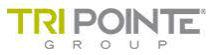 TRI Pointe Group, Inc.(Exact Name of Registrant as Specified in Its Charter)_______________________________________________________________________________Delaware	61-1763235(State or other Jurisdiction of Incorporation or Organization)	(I.R.S. Employer Identification No.)19540 Jamboree Road, Suite 300Irvine, California 92612(Address of principal executive offices) (Zip Code)Registrant’s telephone number, including area code (949) 438-1400Securities registered pursuant to Section 12(b) of the Act:Indicate by check mark whether the registrant: (1) has filed all reports required to be filed by Section 13 or 15(d) of the Securities Exchange Act of 1934 during the preceding 12 months (or for such shorter period that the registrant was required to file such reports), and (2) has been subject to such filing requirements for the past 90 days. Yes ☒ No ☐Indicate by check mark whether the registrant has submitted electronically every Interactive Data File required to be submitted pursuant to Rule 405 of Regulation S-T (§ 232.405 of this chapter) during the preceding 12 months (or for such shorter period that the registrant was required to submit such files). Yes ☒ No ☐Indicate by check mark if disclosure of delinquent filers pursuant to Item 405 of Regulation S-K is not contained herein, and will not be contained, to the best of registrant’s knowledge, in definitive proxy or information statements incorporated by reference in Part III of this Form 10-K or any amendment to this Form 10-K. ☒Indicate by check mark whether the registrant is a large accelerated filer, an accelerated filer, a non-accelerated filer, or a smaller reporting company. See the definitions of “large accelerated filer,” “accelerated filer,”If an emerging growth company, indicate by check mark if the registrant has elected not to use the extended transition period for complying with any new or revised financial accounting standards provided pursuant to Section 13(a) of the Exchange Act. ☐Indicate by check mark whether the registrant is a shell company (as defined in Rule 12b-2 of the Exchange Act).Yes ☐	No  ☒The aggregate market value of the registrant’s common stock held by non-affiliates of the registrant on June 30, 2018, based on the closing price of $16.36 as reported by the New York Stock Exchange, was $2,448,101,287.141,669,513 shares of common stock were issued and outstanding as of February 8, 2019.DOCUMENTS INCORPORATED BY REFERENCE:Portions from the registrant’s proxy statement relating to its 2019 annual meeting of stockholders are incorporated by reference into Part III, Items 10, 11, 12, 13 and 14.- 1 -CAUTIONARY NOTE CONCERNING FORWARD-LOOKING STATEMENTSThis annual report on Form 10-K contains certain statements that are “forward-looking” statements within the meaning of Section 27A of the Securities Act of 1933, as amended (the “Securities Act”), and Section 21E of the Securities Exchange Act of 1934, as amended (the “Exchange Act”). These forward-looking statements are based on our current intentions, beliefs, expectations and predictions for the future, and you should not place undue reliance on these statements. These statements use forward-looking terminology, are based on various assumptions made by us, and may not be accurate because of risks and uncertainties surrounding the assumptions that are made.Factors listed in this section–as well as other factors–may cause actual results to differ significantly from the forward-looking statements included in this annual report on Form 10-K. There is no guarantee that any of the events anticipated by the forward-looking statements in this annual report on Form 10-K will occur, or if any of the events occurs, there is no guarantee what effect it will have on our operations, financial condition, or share price.We undertake no, and hereby disclaim any, obligation to update or revise any forward-looking statements, unless required by law. However, we reserve the right to make such updates or revisions from time to time by press release, periodic report, or other method of public disclosure without the need for specific reference to this annual report on Form 10-K. No update or revision shall be deemed to indicate that other statements not addressed by that update or revision remain correct or create an obligation to provide any other updates or revisions.Forward-Looking StatementsForward-looking statements that are included in this annual report on Form 10-K are generally accompanied by words such as “anticipate,” “believe,” “could,” “estimate,” “expect,” “future,” “goal,” “intend,” “likely,” “may,” “might,” “plan,” “potential,” “predict,” “project,” “should,” “strategy,” “target,” “will,” “would,” or other words that convey the uncertainty of future events or outcomes. These forward-looking statements may include, but are not limited to, statements regarding our strategy, projections and estimates concerning the timing and success of specific projects and our future production, land and lot sales, outcome of legal proceedings, operational and financial results, including our estimates for growth, financial condition, sales prices, prospects and capital spending.Risks, Uncertainties and AssumptionsThe major risks and uncertainties–and assumptions that are made–that affect our business and may cause actual results to differ from these forward-looking statements include, but are not limited to:the effect of general economic conditions, including employment rates, housing starts, interest rate levels, availability of financing for home mortgages and strength of the U.S. dollar;market demand for our products, which is related to the strength of the various U.S. business segments and U.S. and international economic conditions;levels of competition;the successful execution of our internal performance plans, including any restructuring and cost reduction initiatives;global economic conditions;raw material prices;oil and other energy prices;the effect of weather, including the re-occurrence of drought conditions in California;the risk of loss from earthquakes, volcanoes, fires, floods, droughts, windstorms, hurricanes, pest infestations and other natural disasters, and the risk of delays, reduced consumer demand, and shortages and price increases in labor or materials associated with such natural disasters;transportation costs;federal and state tax policies;the effect of land use, environment and other governmental laws and regulations;legal proceedings or disputes and the adequacy of reserves;risks relating to any unforeseen changes to or effects on liabilities, future capital expenditures, revenues, expenses, earnings, synergies, indebtedness, financial condition, losses and future prospects;changes in accounting principles;risks related to unauthorized access to our computer systems, theft of our homebuyers’ confidential information or other forms of cyber-attack; andother factors described in “Risk Factors.”2 -EXPLANATORY NOTEAs used in this annual report on Form 10-K, references to “TRI Pointe”, “the Company”, “we”, “us”, or “our” in this annual report on Form 10-K (including in the consolidated financial statements and related notes thereto in this annual report on Form 10-K) refer to TRI Pointe Group, Inc., a Delaware corporation (“TRI Pointe Group”) and its subsidiaries.- 3 -PART I.Item 1.	BusinessOur CompanyTRI Pointe was founded in April 2009, near the end of an unprecedented downturn in the national homebuilding industry. Since then, we have grown from a Southern California fee homebuilder into a regionally focused national homebuilder with a portfolio of the following six quality homebuilding brands operating in 15 markets across ten states:Maracay in Arizona;Pardee Homes in California and Nevada;Quadrant Homes in Washington;Trendmaker Homes in Texas;TRI Pointe Homes in California, Colorado and the Carolinas; andWinchester Homes in Maryland and Virginia.Our growth strategy is to capitalize on high demand in selected "core" markets with favorable population and employment growth as a result of proximity to job centers or primary transportation corridors. As of December 31, 2018, our operations consisted of 146 active selling communities and 27,740 lots owned or controlled. See “Lots Owned or Controlled” below. Our construction expertise across an extensive product offering allows us flexibility to pursue a wide array of land acquisition opportunities and appeal to a broad range of potential homebuyers, including buyers of entry-level, move-up, luxury and active adult homes. As a result, we build across a variety of base sales price points, ranging from approximately $200,000 to $2.2 million, and home sizes, ranging from approximately 1,000 to 5,500 square feet. See “Description of Projects and Communities under Development” below. For the years ended December 31, 2018 and 2017, we delivered 5,071 and 4,697 homes, respectively, and the average sales price of our new homes delivered was approximately $640,000 and $582,000, respectively.In October 2018, we announced the expansion of our TRI Pointe Homes brand into the southeast region with the launch of a new division in the Carolinas. In December 2018, we announced the acquisition of Dunhill Homes, LLC, which extended our homebuilding presence in Texas to the Dallas–Fort Worth region. Dunhill Homes began operating under our Trendmaker Homes name on January 1, 2019.Our founders firmly established our core values of quality, integrity and excellence. These are the driving forces behind our innovative designs and strong commitment to our homebuyers.Our Competitive StrengthsWe believe the following strengths provide us with a significant competitive advantage in implementing our business strategy:Experienced and Proven LeadershipDouglas Bauer, our Chief Executive Officer, Thomas Mitchell, our President and Chief Operating Officer, and Michael Grubbs, our Chief Financial Officer, have worked together for over 29 years and have a successful track record of managing and growing a public homebuilding company. Spanning over a century, their combined real estate industry experience includes land acquisition, financing, entitlement, development, construction, marketing and sales of single-family detached and attached homes in communities in a variety of markets. In addition, the management teams at each of our homebuilding subsidiaries have substantial industry knowledge and local market expertise. We believe that our management teams’ prior experience, extensive relationships and strong local reputations provide us with a competitive advantage in securing projects, obtaining entitlements, building quality homes and completing projects within budget and on schedule.Focus on High Growth Core MarketsOur business is well-positioned to continue to capitalize on the broader national housing market. We are focused on the design, construction and sale of innovative single-family detached and attached homes in major metropolitan areas in Arizona, California, Colorado, the Carolinas, Texas, Nevada, the Washington, D.C. metro area, and Washington State. These markets are generally characterized by high job growth and increasing populations, creating strong demand for new housing. We believe they represent attractive homebuilding markets with opportunities for long-term growth and that we have strong land positions strategically located within these markets. Moreover, our management teams have deep, local market knowledge of the homebuilding and development industries. We believe this experience and strong relationships with local market participants enable us to source, acquire and entitle land efficiently.- 4 -Strong Operational Discipline and ControlsOur management teams pursue a hands-on approach. Our strict operating discipline, including financial accountability at the project management level, is a key part of our strategy to maximize returns while minimizing risk.Acquire Attractive Land Positions While Reducing RiskWe believe that our reputation and extensive relationships with land sellers, master plan developers, financial institutions, brokers and other builders enable us to continue to acquire well-positioned land parcels in our target markets and provide us access to a greater number of acquisition opportunities. We believe our expertise in land development and planning enables us to create desirable communities that meet or exceed our homebuyers’ expectations, while operating at competitive costs.Increase Market Position in Growth MarketsWe believe that there are opportunities to expand profitably in our existing and target markets, and we continually review our selection of markets based on both aggregate demographic information and our own operating results. We use the results of these reviews to re-allocate our investments to those markets where we believe we can maximize our profitability and return on capital. While our primary growth strategy has focused on increasing our market position in our existing markets, we recently expanded our homebuilding operations to the Carolinas and the Dallas–Fort Worth region in Texas. We may continue, on an opportunistic basis, to explore expansion into other markets through organic growth or acquisition.Provide Superior Design and Homeowner Experience and ServiceWe consider ourselves a “progressive” homebuilder driven by an exemplary homeowner experience, cutting-edge product development andexceptional execution. Our core operating philosophy is to provide a positive, memorable experience to our homeowners through active engagement in thebuilding process, tailoring our product to homeowners’ lifestyle needs and enhancing communication, knowledge and satisfaction. We believe that the newgeneration of home buying families has different ideas about the kind of home buying experience it wants. As a result, our selling process focuses on thehome’s features, benefits, quality and design in addition to the traditional metrics of price and square footage. In addition, we devote significant resources tothe research and design of our homes to better meet the needs of our homebuyers. Through our LivingSmart® platform, we provide homes that we believeare earth-friendly, enhance homeowners’ comfort, promote a healthier lifestyle and deliver tangible operating cost savings versus less efficient resalehomes. Collectively, we believe these steps enhance the selling process, lead to a more satisfied homeowner and increase the number of homebuyers referredto our communities.Offer a Diverse Range of ProductsWe are a builder with a wide variety of product offerings that enable us to meet the specific needs of each of our core markets, which we believe provides us with a balanced portfolio and an opportunity to increase market share. We have demonstrated expertise in effectively building homes across product offerings from entry-level through luxury and active adult. We spend extensive time studying and designing our products through the use of architects, consultants and homebuyer focus groups for all levels and price points in our target markets. We believe our diversified product strategy enables us to best serve a wide range of homebuyers, adapt quickly to changing market conditions and optimize performance and returns while strategically reducing portfolio risk. Within each of our core markets we determine the profile of homebuyers we hope to address and design neighborhoods and homes with the specific needs of those homebuyers in mind.Focus on Efficient Cost Structure and Target Attractive ReturnsOur experienced management teams are vigilant in maintaining their focus on controlling costs. We competitively bid new projects and phases while maintaining strong relationships with our trade partners by managing production schedules closely and paying our vendors on time.We combine decentralized management in those aspects of our business in which we believe detailed knowledge of local market conditions is critical (such as governmental processing, construction, land acquisition, land development and sales and marketing), with centralized management in those functions in which we believe central control is required (such as approval of land acquisitions, financial, treasury, human resources and legal matters). We have also made significant investments in systems and infrastructure to operate our business efficiently and to support the planned future growth of our company as a result of executing our expansion strategy.- 5 -Utilize Prudent LeverageOur ongoing financial strategy includes redeployment of cash flows from continuing operations and debt to provide us with the financial flexibility to access capital on the best terms available. In that regard, we expect to employ prudent levels of leverage to finance the acquisition and development of our lots and construction of our homes. See “Our Financing Strategy” below.Lots Owned or ControlledAs of December 31, 2018, we owned or controlled, pursuant to land option contracts or purchase contracts, an aggregate of 27,740 lots. We refer to lots that are under land option contracts as “controlled.” See “Acquisition Process” below. Excluded from lots owned or controlled are investments described in Note 6, Investments in Unconsolidated Entities, of the notes to our consolidated financial statements included elsewhere in this annual report on Form 10-K. The following table presents certain information with respect to our lots owned or controlled as of December 31, 2018.Description of Projects and Communities under DevelopmentOur lot inventory includes land that we are holding for future development. The development of these lots will be subject to a variety of marketing, regulatory and other factors and in some cases we may decide to sell the land prior to development. The following table presents project information relating to each of our markets as of December 31, 2018 and includes information on current projects under development where we are building and selling homes as of December 31, 2018.- 6 -Maracay- 7 -Pardee Homes- 8 -- 9 -Quadrant Homes- 10 -Trendmaker Homes- 11 -Denton County: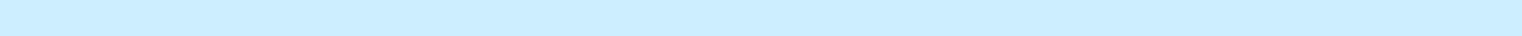 - 12 -TRI Pointe Homes- 13 -- 14 -Winchester Homes______________________________________________Year of first delivery for future periods is based upon management's estimates and is subject to change.The number of homes to be built at completion is subject to change, and there can be no assurance that we will build these homes.Owned lots as of December 31, 2018 include owned lots in backlog as of December 31, 2018.Backlog consists of homes under sales contracts that had not yet been delivered, and there can be no assurance that delivery of sold homes will occur. See “Backlog” below.Of the total homes in backlog as of December 31, 2018, 936 homes are under construction, 143 homes have completed construction, and 256 homes have not started construction.- 15 -Sales price range reflects base price only and excludes any lot premium, homebuyer incentives and homebuyer-selected options, which may vary from project to project. Sales prices for homes required to be sold pursuant to affordable housing requirements are excluded from sales price range. Sales prices reflect current pricing and might not be indicative of past or future pricing.Acquisition ProcessWe believe that our current inventory of lots owned or controlled will be adequate to supply our homebuilding operations for the foreseeable future.Our acquisition process generally includes the following steps to reduce development and market cycle risk:review of the status of entitlements and other governmental processing, including title reviews;limitation on the size of an acquisition to minimize investment levels in any one project;completion of due diligence on the land parcel prior to committing to the acquisition;preparation of detailed budgets for all cost categories;completion of environmental reviews and third-party market studies;utilization of options, joint ventures and other land acquisition arrangements, if necessary; andemployment of centralized control of approval over all acquisitions through a land committee process.Before purchasing a land parcel, we also engage outside architects and consultants to help review our proposed acquisition and design our homes and communities.We acquire land parcels pursuant to purchase agreements that are often structured as option contracts. These option contracts require us to pay non-refundable deposits, which can vary by transaction, and entitle (but do not obligate) us to acquire the land, typically at fixed prices. The term within which we can exercise our option varies by transaction and our acquisition is often contingent upon the completion of entitlement or other work with regard to the land (such as "backbone" improvements, which include the installation of main roads or sewer mains). Depending upon the transaction, we may be required to purchase all of the land involved at one time or we may have a right to acquire identified groups of lots over a specified timetable. In some transactions, a portion of the consideration that we pay for the land may be in the form of a share of the profits of a project after we receive an agreed upon level of profits from the project. In limited instances, such as when we acquire land from a master developer that is part of a larger project, the seller may have repurchase rights entitling it to repurchase the land from us under circumstances when we do not develop the land by an outside deadline (unless the delay is caused by certain circumstances outside our control), or when we seek to sell the land directly to a third party or indirectly through a change in control of our company. Repurchase rights typically allow the seller to repurchase the land at the price that we paid the seller to acquire the land plus the cost of improvements that we have made to the land and less some specified discount.Our Community Development, Construction and Sales and Marketing ProcessCommunity DevelopmentIn California, we typically develop community phases based upon projected sales, and we construct homes in each phase whether or not they have been pre-sold. We have the ability to control the timing of construction of subsequent phases in the same community based on sales activity in the prior phase, market conditions and other factors. We also will attempt to delay much of the customization of a home until a qualified homebuyer has been approved, so as to enable the homebuyer to tailor the home to that homebuyer's specifications; however, we will complete the build out of any unsold homes in a particular phase when deemed appropriate for marketing purposes of such home. In our other regions, we typically develop communities on a lot by lot basis driven by sales demand.The design of our homes is limited by factors such as zoning requirements, building codes and energy efficiency laws. As a result, we contract with a number of architects and other consultants in connection with the design process.ConstructionSubstantially all of our construction work is done by subcontractors with us acting as the general contractor. We also enter into contracts as needed with design professionals and other service providers who are familiar with local market conditions and requirements. We do not have long-term contractual commitments with our subcontractors, suppliers or laborers. We maintain strong and long-standing relationships with many of our subcontractors. We believe that our relationships have been enhanced through both maintaining our schedules and making timely payment to our subcontractors. By dealing fairly with our key subcontractors, we are able to keep them attentive to our projects.- 16 -Sales and MarketingIn connection with the sale and marketing of our homes, we make extensive use of online and offline advertising and other promotional activities, including digital paid search and display advertising, the website of each of our six regional brands, print media advertisements, brochures, direct mail and the placement of signboards in the immediate areas of our developments. We sell our homes through our own sales representatives and through independent real estate brokers. Our in-house sales force typically works from sales offices located in model homes close to or in each community. Sales representatives assist potential homebuyers by providing them with basic floor plans, price information, development and construction timetables, tours of model homes, and the selection of options. Sales personnel are licensed, if applicable, by the real estate bodies in their respective markets, are trained by us and generally have had prior experience selling new homes in the local market. Our personnel, along with subcontracted marketing and design consultants, carefully design exteriors and interiors of each home to coincide with the lifestyles of targeted homebuyers.As of December 31, 2018, we owned 418 model homes that were either completed or under construction. Generally, we build model homes at each project and have them professionally decorated to display design features. We believe that model homes play a significant role in helping homebuyers understand the efficiencies and value provided by each floor plan type. Interior decorations vary among our models and are selected based upon the lifestyles of our homebuyers. Structural changes in design from the model homes are not generally permitted, but homebuyers may select various other optional construction and design amenities. In addition to model homes, homebuyers can gain an understanding of the various design features and options available to them using design centers. At each design center, homebuyers can meet with a designer and are shown the standard and upgraded selections available to them.We typically sell homes using sales contracts that include cash deposits by the purchasers. However, purchasers can generally cancel sales contracts if they are unable to sell their existing homes, if they fail to qualify for financing, or under certain other circumstances. Although cancellations can delay the sale of our homes, they have historically not had a material impact on our operating results. The cancellation rate of homebuyers who contracted to buy a home but did not close escrow (as a percentage of overall orders) was 18% and 15% for the years ended December 31, 2018 and 2017,respectively. Cancellation rates are subject to a variety of factors beyond our control such as adverse economic conditions and increases in mortgage interest rates. Our inventory of completed and unsold production homes was 417 and 269 homes as of December 31, 2018 and 2017, respectively.Homebuyer Financing, Title and Homeowners Insurance ServicesWe seek to assist our homebuyers in obtaining financing by arranging with mortgage lenders to offer qualified homebuyers a variety of financing options. Substantially all homebuyers utilize long-term mortgage financing to purchase a home and mortgage lenders will usually make loans only to qualified borrowers. Our financial services operation (“TRI Pointe Solutions”) is comprised of mortgage financing operations (“TRI Pointe Connect”), which was formed as a joint venture with an established mortgage lender, our title services operations (“TRI Pointe Assurance”), and our property and casualty insurance agency operations (“TRI Pointe Advantage”), which launched in early 2018. While our homebuyers may obtain financing from any mortgage provider of their choice, TRI Pointe Connect can act as a preferred mortgage broker to our homebuyers in all of the markets in which we operate, providing mortgage financing options that help facilitate the sale and closing process as well as generate additional fee income for us. TRI Pointe Assurance provides title examinations for our homebuyers in Texas, Maryland and Virginia. TRI Pointe Assurance is a wholly owned subsidiary of TRI Pointe and acts as a title agency for First American Title Insurance Company. TRI Pointe Advantage is a wholly owned subsidiary of TRI Pointe and provides property and casualty agency services that help facilitate the closing process in all of the markets in which we operate.Quality Control and Customer ServiceWe pay particular attention to the product design process and carefully consider quality and choice of materials in order to attempt to eliminate building deficiencies. We monitor the quality and workmanship of the subcontractors that we employ and we make regular inspections and evaluations of our subcontractors to seek to ensure that our standards are met.We maintain quality control and customer service staff whose role includes providing a positive experience for each homebuyer throughout the pre-sale, sale, building, delivery and post-delivery periods. These employees are also responsible for providing after sales customer service. Our quality and service initiatives include taking homebuyers on a comprehensive tour of their home prior to delivery and using homebuyer survey results to improve our standards of quality and homebuyer satisfaction.- 17 -Warranty ProgramIn the normal course of business, we incur warranty-related costs associated with homes that have been delivered to homebuyers. Estimated future direct warranty costs are accrued and charged to cost of sales in the period when the related home sales revenues are recognized while indirect warranty overhead salaries and related costs are charged to cost of sales in the period incurred. Estimation of accruals include consideration of our claims history, including current claims and estimates of claims incurred but not yet reported. In addition, management estimates warranty reserves and allowances necessary to cover any current or future construction-related claims based on actuarial analysis. Under this analysis, reserve amounts are estimated using our historical expense and claim data, as well as industry data. Factors that affect the warranty accruals include the number of homes delivered, historical and anticipated rates of warranty claims and cost per claim. Although we consider the warranty accruals reflected in our consolidated balance sheet to be adequate, actual future costs could differ significantly from our currently estimated amounts. Our warranty accrual is included in accrued expenses and other liabilities in our consolidated balance sheets included elsewhere in this annual report on Form 10-K. We maintain general liability insurance designed to protect us against a portion of our risk of loss from construction-related claims. We also generally require our subcontractors and design professionals to indemnify us for liabilities arising from their work, subject to various limitations. However, such indemnity is significantly limited with respect to certain subcontractors that are added to our general liability insurance policy. We record expected recoveries from insurance carriers when proceeds are probable and estimable. Warranty insurance receivables are recorded in receivables on the accompanying consolidated balance sheet.There can be no assurance that the terms and limitations of the limited warranty will be effective against claims made by homebuyers, that we will be able to renew our insurance coverage or renew it at reasonable rates, that we will not be liable for damages, cost of repairs, and/or the expense of litigation surrounding possible construction defects, soil subsidence or building related claims or that claims will not arise out of uninsurable events or circumstances not covered by insurance and not subject to effective indemnification agreements with certain subcontractors.SeasonalityWe have experienced seasonal variations in our quarterly operating results and capital requirements. We typically take orders for more homes in the first half of the fiscal year than in the second half, which creates additional working capital requirements in the second and third quarters to build our inventories to satisfy the deliveries in the second half of the year. We expect this seasonal pattern to continue over the long-term, although it may be affected by volatility in the homebuilding industry. In addition to the overall volume of orders and deliveries, our operating results in a given quarter are significantly affected by the number and characteristics of our active selling communities; timing of new community openings; the timing of land and lot sales; and the mix of product types, geographic locations and average selling prices of the homes delivered during the quarter. Therefore, our operating results in any given quarter will fluctuate compared to prior periods based on these factors.BacklogBacklog units reflects the number of homes, net of actual cancellations experienced during the period, for which we have entered into a sales contract with a homebuyer but for which we have not yet delivered the home. Homes in backlog are generally delivered within three to nine months from the time the sales contract is entered into, although we may experience cancellations of sales contracts prior to delivery. The dollar value of backlog was approximately $897.3 million and $1.0 billion as of December 31, 2018 and 2017, respectively. We expect all of our backlog at December 31, 2018 to be converted to deliveries and revenues during 2019, net of cancellations. For information concerning backlog units, the dollar value and average sales price by segment, see Part II, Item 7, "Management's Discussion and Analysis of Financial Condition and Results of Operations" included in this annual report on Form 10-K.Raw MaterialsTypically, all of the raw materials and most of the components used in our business are readily available in the United States. Most are standard items carried by major suppliers. However, a rapid increase in the number of homes started, governmental policies, or other market conditions could cause delays in the delivery of, shortages in, or higher prices for necessary materials. Delivery delays or the inability to obtain necessary materials could result in delays in the delivery of homes under construction. We have established national purchase programs for certain materials and we continue to monitor the supply markets to achieve the best prices available.Our Financing Strategy- 18 -We intend to employ debt and/or equity as part of our ongoing financing strategy, coupled with redeployment of cash flows from continuing operations, to provide us with the financial flexibility to access capital on the best terms available. In that regard, we expect to employ prudent levels of leverage to finance the acquisition and development of our lots and construction of our homes. As of December 31, 2018, we had no outstanding debt related to our unsecured revolving credit facility (the “Credit Facility”) and $568.2 million available under the Credit Facility after considering the borrowing base provisions and outstanding letters of credit, as well as $277.7 million in cash and cash equivalents. As of December 31, 2018 we had $1.4 billion of outstanding senior notes. Our board of directors considers a number of factors when evaluating our level of indebtedness and when making decisions regarding the incurrence of new indebtedness, including the purchase price of assets to be acquired with debt financing, the estimated market value of our assets and the ability of particular assets, and our company as a whole, to generate cash flow to cover the expected debt service.We intend to finance future acquisitions and developments with the most advantageous source of capital available to us at the time of the transaction, which may include a combination of common and preferred equity, secured and unsecured corporate level debt, property-level debt and mortgage financing and other public, private or bank debt.SegmentsThe Company's operations are organized in two principal businesses: homebuilding and financial services.Our homebuilding operation consists of six reportable segments: Maracay, consisting of operations in Arizona; Pardee Homes, consisting of operations in California and Nevada; Quadrant Homes, consisting of operations in Washington; Trendmaker Homes, consisting of operations in Texas; TRI Pointe Homes, consisting of operations in California, Colorado and the Carolinas; and Winchester Homes, consisting of operations in Maryland and Virginia.Our financial services operation (TRI Pointe Solutions) is a reportable segment and is comprised of our TRI Pointe Connect mortgage financing operations, our TRI Pointe Assurance title services operations, and with its launch in 2018, our TRI Pointe Advantage property and casualty insurance agency operations.For financial information about our segments, see Part II, Item 7, "Management's Discussion and Analysis of Financial Condition and Results of Operations" and Note 2, Segment Information, of the notes to our consolidated financial statements included elsewhere in this annual report on Form 10-K.Government Regulation and Environmental MattersWe are subject to numerous local, state, federal and other statutes, ordinances, rules and regulations concerning zoning, development, building design, construction and similar matters which impose restrictive zoning and density requirements, the result of which is to limit the number of homes that can be built within the boundaries of a particular area. Projects that are not entitled may be subjected to periodic delays, changes in use, less intensive development or elimination of development in certain specific areas due to government regulations. We may also be subject to periodic delays or may be precluded entirely from developing in certain communities due to building moratoriums or "slow-growth" or "no-growth" initiatives that could be implemented in the future. Local governments also have broad discretion regarding the imposition of development fees and exactions for projects in their jurisdiction. Projects for which we have received land use and development entitlements or approvals may still require a variety of other governmental approvals and permits during the development process and can also be impacted adversely by unforeseen health, safety and welfare issues, which can further delay these projects or prevent their development. Also, some states are attempting to make homebuilders responsible for violations of wage and other labor laws by their subcontractors. For example, a California law makes direct contractors liable for wages, fringe benefits, or other benefit payments or contributions owed by a subcontractor that does not make these payments or contributions to its employees.- 19 -We are also subject to a variety of local, state, federal and other statutes, ordinances, rules and regulations concerning the environment. These environmental laws include such areas as storm water and surface water management, soil, groundwater and wetlands protection, subsurface conditions and air quality protection and enhancement. The particular environmental laws that apply to any given homebuilding site vary according to multiple factors, including the site's location, its environmental conditions and the present and former uses of the site, as well as adjoining properties. Environmental laws and conditions may result in delays, may cause us to incur substantial compliance and other costs, and can prohibit or severely restrict homebuilding activity in environmentally sensitive regions or areas. In addition, in those cases where an endangered or threatened species is involved, environmental rules and regulations can result in the restriction or elimination of development in identified environmentally sensitive areas. From time to time, the United States Environmental Protection Agency and similar federal or state agencies review homebuilders' compliance with environmental laws and may levy fines and penalties for failure to strictly comply with applicable environmental laws or impose additional requirements for future compliance as a result of past failures. Any such actions taken with respect to us may increase our costs. Further, we expect that as concerns about climate change and other environmental issues continue to grow, homebuilders will be required to comply with increasingly stringent laws and regulations. Environmental laws and regulations can also have an adverse impact on the availability and price of certain raw materials such as lumber. California is especially susceptible to restrictive government regulations and environmental laws. In addition, home deliveries in California may be delayed or prevented due to governmental responses to drought conditions, even when we have obtained water rights for those projects.Under various environmental laws, current or former owners of real estate, as well as certain other categories of parties, may be required to investigate and clean up hazardous or toxic substances or petroleum product releases, and may be held liable to a governmental entity or to third parties for related damages, including for bodily injury, and for investigation and clean-up costs incurred by such parties in connection with the contamination. A mitigation system may be installed during the construction of a home if a cleanup does not remove all contaminants of concern or to address a naturally occurring condition such as methane. Some homebuyers may not want to purchase a home with a mitigation system.Our general contractor, real estate broker, mortgage joint venture, title agency, and insurance agency operations are subject to licensing and regulation in the jurisdictions in which they operate. Consequently, they are subject to net worth, bonding, disclosure, record-keeping and other requirements. Failure to comply with applicable requirements could result in loss of license, financial penalties, or other sanctions.Refer to Part I, Item 1A. "Risk Factors" of this annual report on Form 10-K for risks related to government regulation and environmental matters.CompetitionCompetition in the homebuilding industry is intense, and there are relatively low barriers to entry into our business. Homebuilders compete for, among other things, homebuyers, desirable land parcels, financing, raw materials and skilled labor. We compete for homebuyers primarily on the basis of a number of interrelated factors including home design and location, price, homebuyer satisfaction, construction quality, reputation and the availability of mortgage financing. Increased competition could hurt our business, as it could prevent us from acquiring attractive land parcels on which to build homes or make such acquisitions more expensive, hinder our market share expansion, and lead to pricing pressures on our homes that may adversely impact our margins and revenues. Our competitors may independently develop land and construct housing units that are superior or substantially similar to ourproducts. Furthermore, several of our primary competitors are significantly larger, have longer operating histories and may have greater resources or lower cost of capital than ours; accordingly, they may be able to compete more effectively in one or more of the markets in which we operate. Many of these competitors also have longstanding relationships with subcontractors and suppliers in the markets in which we operate. We also compete for sales with individual resales of existing homes and with available rental housing.EmployeesAs of December 31, 2018, we had 1,435 employees, 577 of whom were executive, management and administrative personnel, 334 of whom were sales and marketing personnel and 524 of whom were involved in field construction. Although none of our employees are covered by collective bargaining agreements, certain of the subcontractors engaged by us are represented by labor unions or are subject to collective bargaining arrangements. We believe that our relations with our employees and subcontractors are good.- 20 -Access to InformationOur internet website is www.tripointegroup.com. We make available free of charge through our website our annual reports on Form 10-K, quarterly reports on Form 10-Q, current reports on Form 8-K, and amendments to these reports filed or furnished pursuant to Section 13(a) or 15(d) of the Exchange Act as soon as reasonably practicable after being filed with, or furnished to, the Securities and Exchange Commission (“SEC”).We provide information about our business and financial performance, including webcasts of our earnings calls, in the “investors” portion of our internet website. In addition, corporate governance information, including our codes of ethics, corporate governance guidelines, and board committee charters, is also available there.The information contained in, or that can be accessed through, our website is not incorporated by reference and is not a part of this annual report on Form 10-K. In addition, the SEC website at www.sec.gov contains reports, proxy and information statements, and other information we file with, or furnish to, the SEC.Item 1A.	Risk FactorsInvestors should carefully consider the following risk factors, which address the material risks concerning our business, together with the other information contained in this annual report on Form 10-K. If any of the risks discussed in this annual report on Form 10-K occur, our business, liquidity, financial condition and results of operations (individually and collectively referred to in these risk factors as “Financial Performance”) could be materially and adversely affected, in which case the trading price of our common stock could decline significantly and stockholders could lose all or a part of their investment. Some statements in this annual report on Form 10-K, including statements in the following risk factors, constitute forward-looking statements. Please refer to the initial section of this annual report on Form 10-K entitled “Cautionary Note Concerning Forward-Looking Statements.”Risks Related to Our BusinessOur long-term growth depends upon our ability to identify and successfully acquire desirable land parcels at reasonable prices.Our future growth depends upon our ability to identify and successfully acquire attractive land parcels for development of our projects at reasonable prices and with terms that meet our underwriting criteria. Our ability to acquire land parcels for new projects may be adversely affected by changes in the general availability of land parcels, the willingness of land sellers to sell land parcels at reasonable prices, competition for available land parcels, availability of financing to acquire land parcels, zoning and other market conditions. If the supply of land parcels appropriate for development of projects is limited because of these factors, or for any other reason, our ability to grow could be significantly limited, and the number of homes that we build and sell could decline. Additionally, our ability to begin new projects could be impacted if we elect not to purchase land parcels under option contracts. To the extent that we are unable to purchase land parcels in a timely manner or enter into new contracts for the purchase of land parcels at reasonable prices, our home sales revenue and Financial Performance could be materially and adversely affected.Our quarterly results of operations may fluctuate because of the seasonal nature of our business and other factors.We have experienced seasonal fluctuations in quarterly results of operations and capital requirements that can have a material and adverse impact on our Financial Performance. In addition, we have experienced fluctuations in quarterly results of operations due to the number and characteristics of our active selling communities; the timing of new community openings; the timing of land and lot sales; and the mix of product types, geographic locations and average selling prices of the homes delivered during the quarter. We typically experience the highest new home order activity during the first and second quarters of our fiscal year. Since it typically takes four to six months to construct a new home, the number of homes delivered and associated home sales revenue typically increases in the third and fourth quarters of our fiscal year as new home orders sold earlier in the year convert to home deliveries. We believe that this type of seasonality reflects the historical tendency of homebuyers to purchase new homes in the spring and summer with deliveries scheduled in the fall or winter, as well as the scheduling of construction to accommodate seasonal weather conditions in certain markets. Although we expect this seasonal pattern to continue over the long-term, it may be affected by market cyclicality and other market factors, including seasonal natural disasters such as hurricanes, tornadoes, floods and fires, and there can be no assurance that historical seasonal patterns will continue to exist in future reporting periods. In addition, as a result of seasonal variability, our historical performance may not be a meaningful indicator of future results.- 21 -Seasonality also requires us to finance construction activities in advance of the receipt of sales proceeds. In many cases, we may not be able to recapture increased costs by raising prices because prices are established upon signing the purchase contract. Accordingly, there is a risk that we will invest significant amounts of capital in the acquisition and development of land and construction of homes that we do not sell at anticipated pricing levels or within anticipated time frames. If, due to market conditions, construction delays or other causes, we do not complete sales of our homes at anticipated pricing levels or within anticipated time frames, our Financial Performance could be materially and adversely affected.Our business is cyclical and subject to risks associated with the real estate industry, and adverse changes in general economic or business conditions could reduce the demand for homes and materially and adversely affect us.The residential homebuilding and land development industry is cyclical and is substantially affected by adverse changes in general economic or business conditions that are outside of our control, including changes in:short- and long-term interest rates;the availability and cost of financing for real estate industry participants, including financing for acquisitions, construction and permanent mortgages;unanticipated increases in expenses, including, without limitation, insurance costs, labor and materials costs, development costs, real estate assessments and other taxes and costs of compliance with laws, regulations and governmental policies;enforcement of laws, regulations and governmental policies, including, without limitation, health, safety, environmental, labor, employment, zoning and tax laws, governmental fiscal policies and the Americans with Disabilities Act of 1990;consumer confidence generally and the confidence of potential homebuyers and others in the real estate industry in particular;financial conditions of buyers and sellers of properties, particularly residential homes and land suitable for development of residential homes;the ability of existing homeowners to sell their existing homes at prices that are acceptable to them;the U.S. and global financial systems and credit markets, including stock market and credit market volatility;private and federal mortgage financing programs and federal and state regulation of lending practices;the availability and cost of construction, labor and materials;federal and state income tax provisions, including provisions for the deduction of mortgage interest payments; the deduction of state and local tax, including real estate tax; and capital gain tax rates;housing demand from population growth, household formation and demographic changes (including immigration levels and trends in urban and suburban migration);the supply of available new or existing homes and other housing alternatives, such as condominiums, apartments and other residential rental property;competition from other real estate investors with significant capital, including other real estate operating companies and developers and institutional investment funds;employment levels and job and personal income growth and household debt-to-income levels;the rate of inflation;real estate taxes; andthe supply of, and demand for, developable land in our current and expected markets.Adverse changes in these or other general economic or business conditions may affect our business nationally or in particular regions or localities. During the most recent economic downturn, several of the markets we serve, and the U.S. housing market as a whole, experienced a prolonged decrease in demand for new homes, as well as an oversupply of new and existing homes available for sale. Demand for new homes is affected by weakness in the resale market because many new homebuyers need to sell their existing homes in order to buy a home from us. In addition, demand may be adversely affected by alternatives to new homes, such as rental properties and existing homes. In the event of another economic downturn or if general economic conditions should worsen, our home sales could decline and we could be required to write down or dispose of assets or restructure our operations or debt, any of which could have a material adverse effect on our Financial Performance.Adverse changes in economic or business conditions can also cause increased home order cancellation rates, diminished demand and prices for our homes, and diminished value of our real estate investments. These changes can also cause us to take longer to build homes and make it more costly for us to do so. We may not be able to recover any of the increased costs by raising prices because of weak market conditions and increasing pricing pressure. Additionally, the price of each home we sell is usually set several months before the home is delivered, as many homebuyers sign their home purchase contracts before or early in the construction process. The potential difficulties described above could impact our homebuyers’ ability to obtain suitable financing and cause some homebuyers to cancel or refuse to honor their home purchase contracts altogether.- 22 -Because most of our homebuyers finance the purchase of their homes, the terms and availability of mortgage financing can affect the demand for and the ability to complete the purchase of a home, which could materially and adversely affect us.Our business depends on the ability of our homebuyers to obtain financing for the purchase of their homes. Many of our homebuyers must sell their existing homes in order to buy a home from us. During the last economic downturn, the U.S. residential mortgage market as a whole experienced significant instability due to, among other things, defaults on subprime and other loans, resulting in the declining market value of those loans. In light of these developments, lenders, investors, regulators and other third parties questioned the adequacy of lending standards and other credit requirements. This led to tightened credit requirements and an increase in indemnity claims for mortgages. Deterioration in credit quality among subprime and other nonconforming loans has caused most lenders to eliminate subprime mortgages and most other loan products that do not conform to Federal National Mortgage Association (“Fannie Mae”), Federal Home Loan Mortgage Corporation (“Freddie Mac”), Federal Housing Administration (the “FHA”) or Veterans Administration (the “VA”) standards. Fewer loan products and tighter loan qualifications, in turn, make it more difficult for a borrower to finance the purchase of a new home or the purchase of an existing home from a potential homebuyer who wishes to purchase one of our homes. If our potential homebuyers or the buyers of our homebuyers’ existing homes cannot obtain suitable financing, our Financial Performance could be materially and adversely affected.Our homebuyers may obtain mortgage financing for their home purchases from any lender of their choice. However, we can provide no assurance as to third-party lenders’, including our joint venture partner in TRI Pointe Connect, ability or willingness to complete, in a timely fashion or at all, the mortgage loan originations they start for our homebuyers. Such lenders’ inability or unwillingness may result in mortgage loan funding issues that delay deliveries of our homes or cause cancellations, which could in the aggregate have a material and adverse effect on our Financial Performance. In addition, if such third-party lenders, mishandle our homebuyers’ personal financial information, including due to a data security breach of their systems, the negative impacts on our homebuyers, or negative publicity arising from any such incidents, could create, among other things, associated exposure to us with respect to claims for damages, regulatory penalties or reputational harm, and such exposure could be material and adverse to our Financial Performance.Interest rate increases or changes in federal lending programs or other regulations could lower demand for our homes, which could materially and adversely affect us.Most of the purchasers of our homes finance their acquisitions with mortgage financing. We depend on third-party lenders, including our joint venture partner in TRI Pointe Connect, to provide mortgage loans to our homebuyers who need such financing to purchase our homes, and our dependence on such lenders is greater than for other homebuilders that operate a captive mortgage lender. Homebuyers’ ability to obtain financing largely depends on prevailing mortgage loan interest rates, the credit standards that mortgage lenders use and the availability of mortgage loan programs. In December 2018, the U.S. Federal Open Market Committee (“FOMC”) raised the target range for the federal funds rate to 2¼ to 2½ percent. We are unable to predict if, or when, the FOMC will announce further increases or the impact of any such increases on home mortgage interest rates. Rising interest rates, decreased availability of mortgage financing or of certain mortgage programs, higher down payment requirements or increased monthly mortgage costs may lead to reduced demand for our homes. Increased interest rates can also hinder our ability to realize our backlog because our home purchase contracts provide homebuyers with a financing contingency. Financing contingencies allow homebuyers to cancel their home purchase contracts in the event that they cannot arrange for adequate financing. As a result, rising interest rates can decrease our home sales and mortgage originations. Any of these factors could have a material adverse effect on our Financial Performance.In addition, the uncertainties in the mortgage markets and increased government regulation could adversely affect the ability of potential homebuyers to obtain financing for home purchases, thus preventing them from purchasing our homes. Among other things, changes made by Fannie Mae, Freddie Mac and FHA/VA to sponsored mortgage programs, as well as changes made by private mortgage insurance companies, have reduced the ability of many potential homebuyers to qualify for mortgages. Principal among these are higher income requirements, larger required down payments, increased reserves, higher mortgage insurance premiums and higher required credit scores. In addition, there continues to be uncertainty regarding the future of Fannie Mae and Freddie Mac, including proposals that they reduce or terminate their role as the principal sources of liquidity in the secondary market for mortgage loans. It is not clear how, if Fannie Mae and Freddie Mac were to curtail their secondary market mortgage loan purchases, the liquidity they provide would be replaced. Because the availability of Fannie Mae, Freddie Mac, FHA- and VA-backed mortgage financing is an important factor in marketing and selling many of our homes, any limitations, restrictions or changes in the availability of such government-backed financing could reduce our home sales, which could have a material adverse effect on our Financial Performance. Further, there is a substantial possibility that substituting an alternate source of liquidity would increase mortgage interest rates, which would increase the buyers' effective costs of the homes we sell, and therefore could reduce demand for our homes and have a material adverse effect on our Financial Performance.- 23 -Recent tax law changes that increase the after-tax costs of owning a home could prevent potential customers from buying our homes and adversely affect our Financial Performance.Significant expenses of owning a home, including mortgage interest expenses and real estate taxes, were generally deductible expenses for an individual’s federal, and in some cases state, income taxes, subject to limitations. Changes in federal or state income tax laws that eliminate or substantially limit these income tax deductions, could increase the after-tax cost of owning a new home for many of our potential customers. The “Tax Cuts and Jobs Act”, which was enacted in December 2017, imposes significant limitations with respect to these income tax deductions. For example, through the end of 2025, the annual deduction for real estate property taxes and state and local income or sales taxes has been limited to a combined amount of $10,000 ($5,000 in the case of a separate return filed by a married individual). In addition, through the end of 2025, the deduction for mortgage interest will generally only be available with respect to acquisition indebtedness that does not exceed $750,000 ($375,000 in the case of a separate return filed by a married individual). These changes could adversely impact demand for and sales prices of homes, including ours, which could adversely affect our Financial Performance.We face numerous risks associated with controlling, purchasing, holding and developing land.We acquire land for expansion into new markets and for replacement of land inventory and expansion within our current markets. Risks inherent in controlling, purchasing, holding and developing land parcels for new home construction are substantial and increase when demand for new homes decreases. Moreover, the market value of our land and home inventories depends on market conditions and may decline after purchase, and the measures we employ to manage inventory risk may not be adequate to insulate our operations from a severe drop in inventory values. In addition, inventory carrying costs can be significant and can result in reduced margins or losses in a poorly performing community or market. We may have bought and developed, or acquired options on, land at a cost that we will not be able to recover fully or on which we cannot build and sell homes profitably. When market conditions are such that land values are not appreciating, existing option agreements may become less desirable, at which time we may elect to forfeit deposits and pre-acquisition costs and terminate such agreements.The valuation of real property is inherently subjective and based on the individual characteristics of each property. Factors such as changes in regulatory requirements and applicable laws (including in relation to land development and building regulations, taxation and planning), political conditions, environmental conditions and requirements, the condition of financial markets, both local and national economic conditions, the financial condition of homebuyers, potentially adverse tax consequences, and interest and inflation rate fluctuations subject valuations of real property to uncertainty. Moreover, all valuations of real property are made on the basis of assumptions that may not prove to accurately reflect economic or demographic conditions. If housing demand decreases below what we anticipated when we acquired our inventory, our profitability may be materially and adversely affected and we may not be able to recover our costs when we build and sell houses, land and lots.The U.S. housing markets experience dynamic demand and supply patterns from time to time due to volatile economic conditions, including increased amounts of home and land inventory that entered certain housing markets from foreclosure sales or short sales. In certain periods of market weakness, we have sold homes and land for lower margins or at a loss and have recognized significant inventory impairment charges, and such conditions may recur. Write-downs and impairments have had an adverse effect on our Financial Performance. We review the value of our land holdings on a periodic basis. Further material write-downs and impairments in the value of inventory may be required, and we may sell land or homes at a loss, which could materially and adversely affect our Financial Performance.Adverse weather and natural disasters may increase costs, cause project delays and reduce consumer demand for housing.As a homebuilder and land developer, we are subject to the risks associated with numerous weather-related events and natural disasters that are beyond our control. These weather-related events and natural disasters include, but are not limited to, droughts, floods, wildfires, landslides, soil subsidence, hurricanes, tornadoes and earthquakes. The occurrence of any of these events could damage our land and projects, cause delays in, or prevent, completion of our projects, reduce consumer demand for housing, and cause shortages and price increases in labor or raw materials, any of which could materially and adversely affect our Financial Performance. We have substantial operations in Southern and Northern California that have historically experienced significant earthquake activity and seasonal wildfires. Our markets in Colorado have also experienced seasonal wildfires, floods and soil subsidence. In addition, our Washington market has historically experienced significant earthquake, volcanic and seismic activity and our Texas market occasionally experiences extreme weather conditions such as tornadoes, hurricanes and floods.- 24 -In addition to directly damaging our land or projects, earthquakes, hurricanes, tornadoes, volcanoes, floods, wildfires or other natural events could damage roads and highways providing access to those assets or affect the desirability of our land or projects, thereby materially and adversely affecting our ability to market homes or sell land in those areas and possibly increasing the cost to complete construction of our homes.There are some risks of loss for which we may be unable to purchase insurance coverage. For example, losses associated with landslides, earthquakes and other geologic events may not be insurable and other losses, such as those arising from terrorism, may not be economically insurable. A sizeable uninsured loss could materially and adversely affect our Financial Performance.Drought conditions in California and other areas in which we operate may negatively impact the economy, increase the risk of wildfires, cause us to incur additional costs, and delay or prevent new home deliveries.Certain of the areas in which we operate, particularly in California, experience drought conditions from time to time. Drought conditions could negatively impact the economy and environment as well as increase greatly the risk of wildfires.In 2014, the Governor of California proclaimed a Drought State of Emergency warning that drought conditions may place drinking water supplies at risk in many California communities. In response, the State Water Resources Control Board (“Water Board”) adopted emergency regulations imposing mandatory water restrictions across the state. In 2017, the Governor lifted the drought proclamation for most of California and the Water Board rescinded its emergency restrictions. However, the Water Board maintained the urban water use reporting requirements and the prohibitions on wasteful water practices, and announced a plan to make water conservation a long-term way of life in California. Additionally, some jurisdictions are adopting increasingly strict water conservation measures, such as building standards for water efficient fixtures and requirements for drought-tolerant landscaping and the use of recycled water.These and other measures that are instituted to respond to drought conditions in California or other areas in which we operate could cause us to incur additional costs. In addition, new home deliveries in some areas may be delayed or prevented due to the unavailability of water, even when we have obtained water supply entitlements for those projects.We may be unable to find and retain suitable contractors and subcontractors at reasonable rates.Substantially all of our construction work is performed by subcontractors with us acting as the general contractor. Accordingly, the timing and quality of our construction depend on the availability, cost and skill of contractors and subcontractors and their employees.The residential construction industry experiences serious shortages of skilled labor from time to time. The difficult operating environment during the recent downturn in the United States has resulted in the failure of the businesses of some contractors and subcontractors and future downturns could result in further failures. In addition, reduced levels of homebuilding in the United States have caused some skilled tradesmen to leave the real estate industry to take jobs in other industries. These shortages can be more severe during periods of strong demand for housing or during periods following natural disasters that have a significant impact on existing residential and commercial structures. While we anticipate being able to obtain sufficient reliable contractors and subcontractors during times of material shortages and believe that our relationships with contractors and subcontractors are good, we do not have long-term contractual commitments with any contractors or subcontractors, and there can be no assurance that skilled contractors, subcontractors or tradesmen will continue to be available in the areas in which we conduct our operations. If skilled contractors and subcontractors are not available on a timely basis for a reasonable cost, or if contractors and subcontractors are not able to recruit sufficient numbers of skilled employees, our development and construction activities may suffer from delays and quality issues, which could lead to reduced levels of homebuyer satisfaction and materially and adversely affect our Financial Performance.Moreover, some of the subcontractors engaged by us are represented by labor unions or are subject to collective bargaining arrangements that require the payment of prevailing wages that are typically higher than normally expected on a residential construction site. A strike or other work stoppage involving any of our subcontractors could also make it difficult for us to retain subcontractors for their construction work. In addition, union activity could result in higher costs for us to retain our subcontractors. Access to qualified labor at reasonable rates may also be affected by other circumstances beyond our control, including: (i) shortages of qualified tradespeople, such as carpenters, roofers, electricians and plumbers; (ii) high inflation; (iii) changes in laws relating to employment wages and union organizing activity; (iv) changes in trends in labor force migration; and (v) increases in contractor, subcontractor and professional services costs. The inability to contract with skilled contractors and subcontractors at reasonable rates on a timely basis could materially and adversely affect our Financial Performance.- 25 -In addition, the enactment of federal, state or local statutes, ordinances, rules or regulations requiring the payment of prevailing wages on private residential developments would materially increase our costs of development and construction. For example, California, where we conduct a significant portion of our business, generally requires that workers employed on public works projects in California be paid the applicable prevailing wage, as determined by the Department of Industrial Relations. Private residential projects built on private property are exempt unless the project is built pursuant to an agreement with a state agency, redevelopment agency, or local public housing authority. In 2017, the California legislature made this exemption inapplicable to a project built pursuant to an agreement with a successor agency of a redevelopment agency. We expect that the imposition of a prevailing wage requirement to additional types of projects would materially increase our costs of development and construction for that project. Further extensions of prevailing wage requirements to private projects could materially and adversely affect our Financial Performance.The supply of skilled labor may be adversely affected by changes in immigration laws and policies.The timing and quality of our construction activities depend upon the availability, cost and skill of contractors and subcontractors and their employees. The supply of labor in the markets in which we operate could be adversely affected by changes in immigration laws and policies as well as changes in immigration trends. Accordingly, it cannot be assured that a sufficient supply of skilled labor will be available to us in the future. In addition, changes in federal and state immigration laws and policies, or in the enforcement of current laws and policies, as a result of the current presidential administration may have the effect of increasing our labor costs. The lack of adequate supply of skilled labor or a significant increase in labor costs could materially and adversely affect our Financial Performance.We could be responsible for employment-related liabilities with respect to our contractors’ employees.Several other homebuilders have received inquiries from regulatory agencies concerning whether homebuilders using contractors are deemed to be employers of the employees of such contractors under certain circumstances. Although contractors are independent of the homebuilders that contract with them under normal management practices and the terms of trade contracts and subcontracts within the homebuilding industry, if regulatory agencies reclassify the employees of contractors as employees of homebuilders, homebuilders using contractors could be responsible for wage and hour labor laws, workers’ compensation and other employment-related liabilities of their contractors. In 2015, the National Labor Relations Board issued a decision holding that for labor law purposes a firm could under some circumstances be responsible as a joint employer of its contractors’ employees. Although the National Labor Relations Board overruled this ruling in December 2017, it could change its position again in the future. Governmental rulings that make us responsible for labor practices by our subcontractors could create substantial exposure for us in situations that are not within our control. Even if we are not deemed to be joint employers with our contractors, we may be subject to legislation, such as California Labor Code Section 2810.3 that requires us to share liability with our contractors for the payment of wages and the failure to secure valid workers’ compensation coverage. In addition, a California law makes direct contractors liable for wages, fringe benefits, or other benefit payments or contributions owed by a subcontractor that does not make these payments or contributions to its employees.We may incur costs, liabilities and reputational damage if our subcontractors engage in improper construction practices or install defective materials.Despite our quality control efforts, we may discover that our subcontractors were engaging in improper construction practices or installing defective materials in our homes. When we discover these issues, we, generally through our subcontractors, repair the homes in accordance with our new home warranty and as required by law. We reserve a percentage of the sales price of each home that we sell to meet our warranty and other legal obligations to our homebuyers. These reserves are established based on market practices, our historical experiences, and our judgment of the qualitative risks associated with the types of homes built. However, the cost of satisfying our warranty and other legal obligations in these instances may be significantly higher than our warranty reserves, and we may be unable to recover the cost of repair from such subcontractors. Regardless of the steps we take, we can in some instances be subject to fines or other penalties, and our reputation may be materially and adversely affected.Raw material shortages and price fluctuations could cause delays and increase our costs.We require raw materials to build our homes. The residential construction industry experiences serious raw material shortages from time to time, including shortages in supplies of insulation, drywall, cement, steel, lumber and other building materials. These shortages can be more severe during periods of strong demand for housing or during periods following natural disasters that have a significant impact on existing residential and commercial structures. The cost of raw materials may also be materially and adversely affected during periods of shortages or high inflation. Shortages and price increases could cause delays in and increase our costs of home construction. We generally are unable to pass on increases in construction costs to- 26 -homebuyers who have already entered into home purchase contracts. Sustained increases in construction costs may adversely affect our gross margins, which in turn could materially and adversely affect our Financial Performance.Utility shortages or price increases could have an adverse impact on operations.Certain of the markets in which we operate, including California, have experienced power shortages, including mandatory periods without electrical power, as well as significant increases in utility costs. Reduced water supplies as a result of drought conditions may negatively affect electric power generation. Additionally, municipalities may restrict or place moratoriums on the availability of utilities, such as water and sewer taps. We may incur additional costs and may not be able to complete construction on a timely basis if such utility shortages, restrictions, moratoriums and rate increases continue. In addition, these utility issues may adversely affect the local economies in which we operate, which may reduce demand for housing in those markets. Our Financial Performance may be materially and adversely impacted if further utility shortages, restrictions, moratoriums or rate increases occur in our markets.Some of our markets have been and may continue to be adversely affected by declining oil prices.The significant decline in oil prices that began in 2014 has adversely affected and may continue to adversely affect the economies in our Colorado and Houston markets, as energy is an important employment sector in both of those markets. As a result, demand for our homes may be reduced in these markets and our Financial Performance could be materially and adversely affected.Government regulations and legal challenges may delay the start or completion of our communities, increase our expenses or limit our building or other activities.The approval of numerous governmental authorities must be obtained in connection with our development activities, and these governmental authorities often have broad discretion in exercising their approval authority. We incur substantial costs related to compliance with legal and regulatory requirements, and any increase in legal and regulatory requirements may cause us to incur substantial additional costs, or in some cases cause us to determine that certain communities are not feasible for development. Government agencies also routinely initiate audits, reviews or investigations of our business practices to ensure compliance with applicable laws and regulations, which can cause us to incur costs or create other disruptions in our businesses that can be significant.Various federal, state and local statutes, ordinances, rules and regulations concerning building, health and safety, environment, land use, zoning, density requirements, labor and wages, sales and similar matters apply to or affect the housing industry. Projects that are not entitled may be subjected to periodic delays, changes in use, less intensive development or elimination of development in certain specific areas due to government regulations. We may also be subject to periodic delays or may be precluded entirely from developing in certain communities due to building moratoriums or “slow-growth” or “no-growth” initiatives that could be implemented in the future. Local governments also have broad discretion regarding the imposition of development fees and exactions for projects in their jurisdiction. Projects for which we have received land use and development entitlements or approvals may still require a variety of other governmental approvals and permits during the development process and can also be impacted adversely by unforeseen environmental, health, safety and welfare issues, which can further delay these projects or prevent their development. We may also be required to modify our existing approvals because of changes in local circumstances or applicable law. Further, we may experience delays and increased expenses as a result of legal challenges to our proposed communities, or to permits or approvals required for such communities, whether brought by governmental authorities or private parties. As a result, home sales could decline and costs could increase, which could materially and adversely affect our Financial Performance.We may be unable to obtain suitable bonding for the development of our housing projects.We are often required to provide bonds to governmental authorities and others to ensure the completion of our projects. If we are unable to obtain required bonds in the future for our projects, or if we are required to provide credit enhancements with respect to our current or future bonds, our Financial Performance could be materially and adversely affected.We are subject to environmental laws and regulations that may impose significant costs, delays, restrictions or liabilities.We are subject to a variety of local, state and federal statutes, rules and regulations concerning land use and the protection of health and the environment, including those governing discharge of pollutants to water and air, impact on- 27 -wetlands, protection of flora and fauna, handling of or exposure to hazardous materials, including asbestos, and cleanup of contaminated sites. We may be liable for the costs of removal, investigation, mitigation or remediation of hazardous or toxic substances located at any property currently or formerly owned, leased or occupied by us, or at third-party sites to which we have sent or send wastes for disposal, whether or not we caused or knew of such conditions. These conditions can also give rise to claims by governmental authorities or other third parties, including for personal injury, property damage and natural resources damages. Insurance coverage for such claims is nonexistent or impractical. The presence of any of these conditions, or the failure to address any of these conditions properly, or any significant environmental incident, may materially and adversely affect our ability to develop our properties or sell our homes, lots or land in affected communities or to borrow using the affected land as security, or impact our reputation. Environmental impacts have been identified at certain of our active communities, some of which will need to be addressed prior to or during development. We could incur substantial costs in excess of amounts budgeted by us to address such impacts or other environmental or hazardous material conditions that may be discovered in the future at our properties. Any failure to adequately address such impacts or conditions could delay, impede or prevent our development projects.The particular impact and requirements of environmental laws and regulations that apply to any given community vary greatly according to the community location, the site’s environmental conditions and the development and use of the site. Any failure to comply with applicable requirements could subject us to fines, penalties, third-party claims or other sanctions. We expect that these environmental requirements will become increasingly stringent in the future. Compliance with, or liability under, these environmental laws and regulations may result in delays, cause us to incur substantial compliance and other costs and prohibit or severely restrict development, particularly in environmentally sensitive areas. In those cases where an endangered or threatened species is involved and related agency rulemaking and litigation are ongoing, the outcome of such rule-making and litigation can be unpredictable and can result in unplanned or unforeseeable restrictions on, or the prohibition of, development and building activity in identified environmentally sensitive areas. In addition, project opponents can delay or impede development activities by bringing challenges to the permits and other approvals required for projects and operations under environmental laws and regulations.As a result, we cannot assure that our costs, obligations and liabilities relating to environmental matters will not materially and adversely affect our Financial Performance.Changes in global or regional climate conditions and governmental response to such changes may limit, prevent or increase the costs of our planned or future growth activities.Projected climate change, if it occurs, may exacerbate the scarcity or presence of water and other natural resources in affected regions, which could limit, prevent or increase the costs of residential development in certain areas. In addition, a variety of new legislation is being enacted, or considered for enactment, at the federal, state and local level relating to energy and climate change, and as climate change concerns continue to grow, legislation and regulations of this nature are expected to continue. This legislation relates to items such as carbon dioxide emissions control and building codes that impose energy efficiency standards. Government mandates, standards or regulations intended to mitigate or reduce greenhouse gas emissions or projected climate change impacts could result in prohibitions or severe restrictions on land development in certain areas, increased energy and transportation costs, and increased compliance expenses and other financial obligations to meet permitting or land development or home construction-related requirements that we may be unable to fully recover (due to market conditions or other factors), any of which could cause a reduction in our homebuilding gross margins and materially and adversely affect our Financial Performance. Energy-related initiatives could similarly affect a wide variety of companies throughout the United States and the world, and because our results of operations are heavily dependent on significant amounts of raw materials, these initiatives could have an indirect adverse impact on our Financial Performance to the extent the manufacturers and suppliers of our materials are burdened with expensive cap and trade or other climate related regulations.As a result, climate change impacts, and laws and land development and home construction standards, and/or the manner in which they are interpreted or implemented, to address potential climate change concerns could increase our costs and have a long-term adverse impact on our Financial Performance. This is a particular concern in the western United States, where some of the most extensive and stringent environmental laws and residential building construction standards in the country have been enacted. For example, California has enacted the Global Warming Solutions Act of 2006 to achieve the goal of reducing greenhouse gas emissions to 1990 levels by 2020. As a result, California has adopted and is expected to continue to adopt significant regulations to meet this goal.We may be unable to develop our communities successfully or within expected timeframes.Before a community generates any revenue, time and material expenditures are required to acquire land, obtain development approvals and construct significant portions of project infrastructure, amenities, model homes and sales facilities.- 28 -It can take several years from the time we acquire control of a property to the time we make our first home sale on the site. Our costs or the time required to complete development of our communities could increase beyond our estimates after commencing the development process. Delays in the development of communities expose us to the risk of changes in market conditions for homes. A decline in our ability to successfully develop and market our communities and to generate positive cash flow from these operations in a timely manner could materially and adversely affect our Financial Performance and our ability to service our debt and to meet our working capital requirements.Poor relations with the residents of our communities could negatively impact our sales and reputation.Residents of communities developed by us rely on us to resolve issues or disputes that may arise in connection with the operation or development of our communities. Efforts we make to resolve these issues or disputes could be deemed unsatisfactory by the affected residents, and subsequent actions by these residents could materially and adversely affect sales and our reputation. In addition, we could be required to make material expenditures related to the settlement of such issues or disputes or to modify our community development plans, which could materially and adversely affect our Financial Performance.The homebuilding industry is highly competitive, and if our competitors are more successful or offer better value to potential homebuyers, our business could decline.We operate in a very competitive environment that is characterized by competition from a number of other homebuilders and land developers in each geographical market in which we operate. There are relatively low barriers to entry into our business. We compete with numerous large national and regional homebuilding companies and with smaller local homebuilders and land developers for, among other things, homebuyers, desirable land parcels, financing, raw materials and skilled management and labor resources. If we are unable to compete effectively in our markets, our business could decline disproportionately to the businesses of our competitors and our Financial Performance could be materially and adversely affected.Increased competition could hurt our business by preventing us from acquiring attractive land parcels on which to build homes or making acquisitions more expensive, hindering our market share expansion and causing us to increase our selling incentives and reduce our prices. Additionally, an oversupply of homes available for sale or a discounting of home prices could materially and adversely affect pricing for homes in the markets in which we operate.We also compete with the resale, or “previously owned,” home market, the size of which may change significantly as a result of changes in the rate of home foreclosures, which is affected by changes in economic conditions both nationally and locally.We may be at a competitive disadvantage with respect to larger competitors whose operations are more geographically diversified than ours, as these competitors may be better able to withstand any future regional downturn in the housing market. Due to historical and other factors, some competitors may have a competitive advantage in marketing their products, securing materials and labor at lower prices and allowing their homes to be delivered to homebuyers more quickly and at more favorable prices. This competitive advantage could materially and adversely reduce our market share and limit our ability to continue to expand our business as planned.- 29 -Increases in our cancellation rate could have a negative impact on our home sales revenue and homebuilding margins.Our backlog reflects homes that may close in future periods. We have received a deposit from a homebuyer for each home reflected in our backlog, and generally we have the right, subject to certain exceptions, to retain the deposit if the homebuyer fails to comply with his or her obligations under the purchase contract, including as a result of state and local law, the homebuyer’s inability to sell his or her current home or the homebuyer’s inability to make additional deposits required under the purchase contract. Home order cancellations can result from a number of factors, including declines or slow appreciation in the market value of homes, increases in the supply of homes available to be purchased, increased competition and use of sales incentives by competitors, higher mortgage interest rates, homebuyers’ inability to sell their existing homes, homebuyers’ inability to obtain suitable mortgage financing, including providing sufficient down payments, and adverse changes in local, regional or national economic conditions. In these circumstances, homebuyers may terminate their existing purchase contracts in order to negotiate for a lower price or because they cannot, or will not, complete the purchase. Our cancellation rate was 18% and 15% for each of the years ended December 31, 2018 and 2017, respectively. Cancellation rates may rise significantly in the future. If economic conditions become more uncertain, mortgage financing becomes less available or expensive, or current homeowners find it difficult to sell their current homes, more homebuyers may cancel their purchase contracts. An increase in the level of home order cancellations could have a material and adverse impact on our Financial Performance.Homebuilding is subject to products liability, home warranty and construction defect claims and other litigation in the ordinary course of business that can be significant and may not be covered by insurance.As a homebuilder, we are currently subject to products liability, home warranty, and construction defect claims arising in the ordinary course of business, in addition to other potentially significant lawsuits, arbitration proceedings and other claims, including breach of contract claims, contractual disputes, personal injury claims and disputes relating to defective title or property misdescription. In connection with our merger with Weyerhaeuser Real Estate Company (“WRECO”) in 2014, we also assumed responsibility for a substantial amount of WRECO’s pending and potential lawsuits, arbitration proceedings and other claims, as well as any future claims relating to WRECO. Furthermore, since WRECO self-insured a significant portion of its general liability exposure relating to its operations outside of California and Nevada prior to the merger, it is likely that most of these claims will not be covered by insurance.There can be no assurance that any current or future developments undertaken by us will be free from defects once completed. Construction defects may occur on projects and developments and may arise during a significant period of time after completion. Defects arising on a development attributable to us may lead to significant contractual or other liabilities. For these and other reasons, we establish warranty, claim and litigation reserves that we believe are adequate based on historical experience in the markets in which we operate and judgment of the risks associated with the types of homes, lots and land we sell. We also obtain indemnities from contractors and subcontractors generally covering claims related to damages resulting from faulty workmanship and materials and enroll a majority of these contractors and subcontractors in our Owner Controlled Insurance Program (“OCIP”) providing general liability coverage for these types of claims, subject to self-insured retentions.With respect to certain general liability exposures, including construction defects and related claims and product liability claims, interpretation of underlying current and future trends, assessment of claims and the related liability and reserve estimation process require us to exercise significant judgment due to the complex nature of these exposures, with each exposure often exhibiting unique circumstances. Furthermore, once claims are asserted against us for construction defects, it is difficult to determine the extent to which the assertion of these claims will expand geographically. Plaintiffs may seek to consolidate multiple parties in one lawsuit or seek class action status in some of these legal proceedings with potential class sizes that vary from case to case. Consolidated and class action lawsuits can be costly to defend and, if we were to lose any consolidated or certified class action suit, it could result in substantial liability.In addition to difficulties with respect to claim assessment and liability and reserve estimation, some types of claims may not be covered by insurance or may exceed applicable coverage limits. Furthermore, contractual indemnities with contractors and subcontractors can be difficult, or impossible, to enforce, and we may also be responsible for applicable self-insured retentions with respect to our insurance policies. This is particularly true in our markets where we include our subcontractors on our OCIP and our ability to seek indemnity for insured claims is significantly limited and it may be difficult for us to collect self-insured retention contributions from these subcontractors. Furthermore, any product liability or warranty claims made against us, whether or not they are viable, may lead to negative publicity, which could impact our reputation and future home sales.- 30 -We also currently conduct a material portion of our business in California, one of the most highly regulated and litigious jurisdictions in the United States, which imposes a ten year, strict liability tail on many construction liability claims. As a result, our potential losses and expenses due to litigation, new laws and regulations may be greater than those of our competitors who have smaller California operations.For these reasons, although we actively manage our claims and litigation and actively monitor our reserves and insurance coverage, because of the uncertainties inherent in these matters, we cannot provide assurance that our insurance coverage, indemnity arrangements and reserves will be adequate to cover liability for any damages, the cost of repairs and litigation, or any other related expenses surrounding the current claims to which we are subject or any future claims that may arise. Such damages and expenses, to the extent that they are not covered by insurance or redress against contractors and subcontractors, could materially and adversely affect our Financial Performance.Because real estate investments are relatively illiquid, our ability to promptly sell one or more properties for reasonable prices in response to changing economic, financial and investment conditions may be limited and we may be forced to hold non-income producing properties for extended periods of time.Real estate investments are relatively difficult to sell quickly. As a result, our ability to promptly sell one or more properties in response to changing economic, financial and investment conditions is limited and we may be forced to hold non-income producing assets for an extended period of time. We cannot predict whether we will be able to sell any property for the price or on the terms that we set or whether any price or other terms offered by a prospective purchaser would be acceptable to us. We also cannot predict the length of time needed to find a willing purchaser and to close the sale of a property.Fluctuations in real estate values may require us to write-down the book value of our real estate assets.The homebuilding industry is subject to significant variability and fluctuations in real estate values. As a result, we may be required to write-down the book value of our real estate assets in accordance with U.S. generally accepted accounting principles (“GAAP”), and some of those write-downs could be material. Any material write-downs of assets could have a material adverse effect on our Financial Performance.The geographic concentration of our operations in certain regions subjects us to an increased risk of loss of revenue or decreases in the market value of our land and homes in those regions from factors which may affect any of those regions.At December 31, 2018 we had active selling communities in the states of Arizona, California, Colorado, Maryland, Nevada, Texas, Virginia and Washington. Because our operations are limited to these areas, a prolonged economic downturn in one or more of these areas, particularly within California, could have a material adverse effect on our Financial Performance and could have a disproportionately greater impact on us than other homebuilders with more diversified operations. Moreover, some or all of these regions could be affected by:severe weather;natural disasters (such as earthquakes, hurricanes, floods or fires);shortages in the availability of, or increased costs in obtaining, land, equipment, labor or building supplies;changes to the population growth rates and therefore the demand for homes in these regions; andchanges in the regulatory and fiscal environment.For the years ended December 31, 2018 and 2017, respectively, we generated a significant amount of our revenues and profits from our California real estate inventory. During the downturn from 2008 to 2010, land values, the demand for new homes and home prices declined substantially in California. In addition, California is facing significant unfunded liabilities and may raise taxes and increase fees to meet these obligations. If these conditions in California persist or worsen, it could materially and adversely affect our Financial Performance.Inflation could materially and adversely affect us by increasing the costs of land, raw materials and labor, negatively impacting housing demand, raising our costs of capital, and decreasing our purchasing power.Inflation could materially and adversely affect us by increasing costs of land, raw materials and labor. We may respond to inflation by increasing the sales prices of land or homes in order to offset any such increases in costs, maintain satisfactory margins or realize a satisfactory return on our investment. However, if the market has an oversupply of homes relative to demand, prevailing market prices may prevent us from doing so. In addition, inflation is often accompanied by higher interest rates, which historically have had a negative impact on housing demand and the real estate industry generally and which could materially and adversely impact potential homebuyers’ ability to obtain mortgage financing on favorable terms. In such an- 31 -environment, we may not be able to raise prices sufficiently to keep up with the rate of inflation and our margins and returns could decrease. Additionally, if we are required to lower home prices to meet demand, the value of our land inventory may decrease. Inflation may also raise our costs of capital and decrease our purchasing power, making it more difficult to maintain sufficient funds to operate our business. Current or future efforts by the government to stimulate the economy may increase the risk of significant inflation and its adverse impact on our Financial Performance.Acts of war, terrorism or outbreaks of contagious disease may seriously harm our business.Acts of war, any outbreak or escalation of hostilities between the United States and any foreign power, acts of terrorism, or outbreaks of contagious diseases, such as Ebola, may cause disruption to the U.S. economy, or the local economies of the markets in which we operate, cause shortages of building materials, increase costs associated with obtaining building materials, result in building code changes that could increase costs of construction, affect job growth and consumer confidence, or cause economic changes that we cannot anticipate, all of which could reduce demand for our homes and materially and adversely impact our Financial Performance.Laws and regulations governing the residential mortgage, title insurance, and property and casualty insurance industries could materially and adversely affect our Financial Performance.We have established a joint venture to provide mortgage related services to homebuyers along with a wholly owned title agency and a wholly owned property and casualty insurance agency. The residential mortgage lending, title insurance and property and casualty insurance industries are heavily regulated. Changes to existing laws or regulations or adoption of new laws or regulations could require us to incur significant compliance costs. A material failure to comply with any of these laws or regulations could result in the loss or suspension of required licenses or other approvals, the imposition of monetary penalties, and restitution awards or other relief. In addition, we could be subject to individual or class action litigation alleging violations of these laws and regulations. Any of these could result in substantial costs and we could incur judgments or enter into settlements of claims that could have a material adverse effect on our business. Any of these outcomes could materially and adversely affect our Financial Performance.We are subject to litigation and claims that could materially and adversely affect us.Lawsuits, claims and proceedings have been, or in the future may be, instituted or asserted against us in the normal course of business. Some of these claims may result in significant defense costs and potentially significant judgments against us, some of which are not, or cannot be, insured against. We generally intend to defend ourselves vigorously. However, litigation is inherently uncertain and we cannot be certain of the ultimate outcomes of any claims that may arise. To resolve these matters, we may have to pay significant fines, judgments, or settlements, which, if uninsured, or if the fines, judgments and settlements exceed insured levels, could adversely impact our earnings and cash flows, thereby materially and adversely affect our Financial Performance. Certain litigation or the resolution of certain litigation may affect the availability or cost of some of our insurance coverage, which could materially and adversely impact us, expose us to increased risks that would be uninsured, and materially and adversely impact our ability to attract directors and officers. Uncertainty with respect to claims or litigation may adversely affect the availability and costs of future financings and may materially and adversely affect the trading prices of our outstanding securities.Information technology failures and data security breaches could harm our business.We use information technology and other computer resources to carry out important operational and marketing activities as well as maintain our business records. Many of these resources are provided to us or are maintained on our behalf by third-party service providers pursuant to agreements that specify certain security and service level standards. Our ability to conduct our business may be materially and adversely impaired if our computer resources are compromised, degraded, damaged or fail, whether due to a virus or other harmful circumstance, intentional penetration or disruption of our information technology resources by a third-party, natural disaster, hardware or software corruption or failure or error (including a failure of security controls incorporated into or applied to such hardware or software), telecommunications system failure, service provider error or failure, intentional or unintentional personnel actions (including the failure to follow our security protocols), or lost connectivity to its networked resources.- 32 -A significant and extended disruption in the functioning of these resources could damage our reputation and cause us to lose homebuyers, sales and revenue, result in the unintended public disclosure or the misappropriation of proprietary, personal and confidential information (including information about our homebuyers and business partners), and require us to incur significant expense to address and resolve these kinds of issues. The release of confidential information may also lead to litigation or other proceedings against us by affected individuals, business partners and/or regulators, and the outcome of such proceedings, which could include penalties or fines, could materially and adversely affect our Financial Performance. In addition, the costs of maintaining adequate protection against such threats, depending on their evolution, pervasiveness and frequency and/or government-mandated standards or obligations regarding protective efforts, could be material to our Financial Performance.A major health and safety incident relating to our business could be costly in terms of potential liabilities and reputational damage.Building sites are inherently dangerous, and operating in the homebuilding and land development industry poses certain inherent health and safety risks. Due to health and safety regulatory requirements and the number of our projects, health and safety performance is critical to the success of all areas of our business.Any failure in health and safety performance may result in penalties for non-compliance with relevant regulatory requirements or litigation, and a failure that results in a major or significant health and safety incident is likely to be costly in terms of potential liabilities incurred as a result. Such a failure could generate significant negative publicity and have a corresponding impact on our reputation, our relationships with relevant regulatory agencies, governmental authorities and local communities, and our ability to win new business, which in turn could materially and adversely affect our Financial Performance.Increases in taxes or government fees could increase our costs, which could materially and adversely affect us.Increases in real estate taxes and other state and local government fees, such as development or impact fees, fees imposed on developers to fund schools, open space, road improvements, and other public improvements, and fees imposed on developers to provide low- and moderate-income housing, could increase our costs and have an adverse effect on our operations, which could have a material adverse effect on our Financial Performance. In addition, increases in local real estate taxes could adversely affect the purchasing decisions of potential homebuyers, who may consider those costs in determining whether to make a new home purchase and decide, as a result, not to purchase one of our homes, which could have a material adverse effect on our Financial Performance.Risks Related to Our IndebtednessOur use of leverage in executing our business strategy exposes us to significant risks.We employ what we believe to be prudent levels of leverage to finance the acquisition and development of our lots and construction of our homes. Our existing indebtedness is recourse to us and we anticipate that future indebtedness will likewise be recourse.Our board of directors considers a number of factors when evaluating our level of indebtedness and when making decisions regarding the incurrence of new indebtedness, including the purchase price of assets to be acquired with debt financing, the estimated market value of such assets and the ability of the particular assets, and our company as a whole, to generate cash flow to cover the expected debt service.Incurring substantial debt subjects us to many risks that, if realized, would materially and adversely affect our Financial Performance, including the risks that:it may be more difficult for us to satisfy our obligations with respect to our debt or to our other creditors;our cash flow from operations may be insufficient to make required payments of principal of and interest on our debt, which is likely to result in acceleration of our debt;our debt may increase our vulnerability to adverse economic and industry conditions, including fluctuations in market interest rates, with no assurance that investment yields will increase with higher financing cost, particularly in the case of debt with a floating interest rate;our debt may limit our ability to obtain additional financing to fund capital expenditures and acquisitions, particularly when the availability of financing in the capital markets is limited;33 -we may be required to dedicate a portion of our cash flow from operations to payments on our debt, thereby reducing funds available for operations and capital expenditures, future investment opportunities or other purposes;in the case of secured indebtedness, we could lose our ownership interests in our land parcels or other assets because defaults thereunder may result in foreclosure actions initiated by lenders;our debt may limit our ability to buy back our common stock or pay cash dividends;our debt may limit our flexibility in planning for, or reacting to, changes in our business and the industry in which we operate, thereby limiting our ability to compete with companies that are not as highly leveraged; andthe terms of any refinancing may not be as favorable as the terms of the debt being refinanced.We cannot make any assurances that our business will generate sufficient cash flow from operations or that future borrowings will be available to us through capital markets financings or otherwise in an amount sufficient to enable us to service or refinance our indebtedness, or to fund our other liquidity needs. We may also need to refinance all or a portion of our existing or future indebtedness on or before its maturity, and we cannot make any assurances that we will be able to refinance any of our indebtedness on commercially reasonable terms or at all. If, at the time of any refinancing, prevailing interest rates or other factors result in higher interest rates on the refinanced debt, increases in interest expense could materially and adversely affect our Financial Performance. If we are unable to refinance our debt on acceptable terms, we may be forced to dispose of our assets on disadvantageous terms, potentially resulting in significant losses.We may incur additional indebtedness in order to finance our operations or to repay existing indebtedness. If we cannot service our indebtedness, we will risk losing to foreclosure some or all of our assets that may be pledged to secure our obligations and we may have to take actions such as selling assets, seeking additional debt or equity financing or reducing or delaying capital expenditures, strategic acquisitions, investments and alliances. We cannot make any assurances that any such actions, if necessary, could be effected on commercially reasonable terms or at all, or on terms that would be advantageous to our stockholders or on terms that would not require us to breach the terms and conditions of our existing or future debt agreements. Additionally, unsecured debt agreements may contain specific cross-default provisions with respect to specified other indebtedness, giving the unsecured lenders the right to declare a default if we are in default under other loans in some circumstances. Defaults under our debt agreements could materially and adversely affect our Financial Performance.We may require significant additional capital in the future and may not be able to secure adequate funds on acceptable terms.The expansion and development of our business may require significant additional capital, which we may be unable to obtain, to fund our operating expenses, including working capital needs.We may fail to generate sufficient cash flow from the sales of our homes and land to meet our cash requirements. To a large extent, our cash flow generation ability is subject to general economic, financial, competitive, legislative, regulatory and other factors that are beyond our control. Further, our capital requirements may vary materially from those currently planned if, for example, our revenues do not reach expected levels or we have to incur unforeseen capital expenditures and make investments to maintain our competitive position. If this is the case, we may need to refinance all or a portion of our debt on or before its maturity, or obtain additional equity or debt financing sooner than anticipated, which could materially and adversely affect our liquidity and financial condition if financing cannot be secured on reasonable terms. As a result, we may have to delay or abandon some or all of our development and expansion plans or otherwise forego market opportunities.Our access to additional third-party sources of financing will depend, in part, on:general market conditions;the market’s perception of our growth potential, including relative to other opportunities;with respect to acquisition and/or development financing, the market’s perception of the value of the land parcels to be acquired and/or developed;our corporate credit rating and ratings of our senior notes;our current debt levels;our current and expected future earnings;our cash flow;pending litigation and claims; andthe market price per share of our common stock.During the most recent economic downturn, domestic financial markets experienced unusual volatility, uncertainty and a restricting of liquidity in both the debt and equity capital markets. Credit spreads for major sources of capital widened- 34 -significantly during the U.S. credit crisis as investors demanded a higher risk premium. In the event of another economic downturn or if general economic conditions should worsen, potential lenders may be unwilling or unable to provide us with suitable financing or may charge us prohibitively high fees in order to obtain financing. As a result, depending on market conditions at the relevant time, we may have to rely more heavily on less efficient forms of debt financing that require a larger portion of our cash flow from operations to service, thereby reducing funds available for our operations, future business opportunities and other purposes. Investment returns on our assets and our ability to make acquisitions could be materially and adversely affected by our inability to secure additional financing on reasonable terms, if at all. Additionally, if we cannot obtain additional financing to fund the purchase of land under our option contracts or purchase contracts, we may incur contractual penalties and fees. Any difficulty in obtaining sufficient capital for planned development expenditures could also cause project delays and any such delay could result in cost increases. Any of the foregoing factors could materially and adversely affect our Financial Performance.Our access to capital and our ability to obtain additional financing could be affected by any downgrade of our credit ratings.Our corporate credit rating and ratings of our senior notes affect, among other things, our ability to access new capital, especially debt, and the costs of that new capital. A substantial portion of our access to capital is through the issuance of senior notes, of which we have $1.4 billion outstanding, net of debt issuance costs, as of December 31, 2018. Among other things, we may rely on proceeds of debt issuances to pay the principal of existing senior notes when they mature. Negative changes in the ratings of our senior notes could make it difficult for us to sell senior notes in the future and could result in more stringent covenants and higher interest rates with regard to new senior notes we issue.Our current financing arrangements contain, and our future financing arrangements likely will contain, restrictive covenants relating to our operations.Our current financing arrangements contain, and the financing arrangements we may enter into in the future will likely contain, covenants affecting our ability to, among other things:incur or guarantee additional indebtedness;make certain investments;reduce liquidity below certain levels;pay dividends or make distributions on our capital stock;sell assets, including capital stock of restricted subsidiaries;agree to payment restrictions affecting our restricted subsidiaries;consolidate, merge, sell or otherwise dispose of all or substantially all of our assets;enter into transactions with our affiliates;incur liens;engage in sale-leaseback transactions; anddesignate any of our subsidiaries as unrestricted subsidiaries.If we fail to meet or satisfy any of these covenants in our debt agreements, we would be in default under these agreements, which could result in a cross-default under other debt agreements, and our lenders could elect to declare outstanding amounts due and payable, terminate their commitments, require the posting of additional collateral and enforce their respective interests against existing collateral. A default also could significantly limit our financing alternatives, which could cause us to curtail our investment activities and/or dispose of assets when we otherwise would not choose to do so. If we default on several of our debt agreements or any single significant debt agreement, it could materially and adversely affect our Financial Performance. These and certain other restrictions could also limit our ability to plan for or react to market conditions, meet capital needs or make acquisitions or otherwise restrict our activities or business plans.- 35 -Higher interest rates on our debt may materially and adversely affect our Financial Performance.We employ what we believe to be prudent levels of leverage to finance the acquisition and development of our lots and construction of our homes. Some of our current debt has, and any additional debt we subsequently incur may have, a floating rate of interest. In December 2018, the FOMC raised the target range for the federal funds rate from 2¼ percent to 2½ percent. We are unable to predict if, or when, the FOMC will announce further increases and the impact of any such increases on our floating rate interest rates. Higher interest rates could increase debt service requirements on our current floating rate debt and on any floating rate debt we may subsequently incur, and could reduce funds available for operations, future business opportunities or other purposes. If we need to repay existing debt during periods of rising interest rates, we could be required to refinance our then-existing debt on unfavorable terms, or liquidate one or more of our assets to repay such debt at times which may not permit realization of the maximum return on such assets and could result in a loss. The occurrence of either or both of these events could materially and adversely affect our Financial Performance.Failure to hedge effectively against interest rate changes may materially and adversely affect our Financial Performance.We may obtain one or more forms of interest rate protection–in the form of swap agreements, interest rate cap contracts or similar agreements–to hedge against the possible negative effects of interest rate fluctuations. However, we cannot assure stockholders that any hedging will adequately relieve the adverse effects of interest rate increases or that counterparties under these agreements will honor their obligations thereunder. In addition, we may be subject to risks of default by hedging counterparties. Adverse economic conditions could also cause the terms on which we borrow to be unfavorable. We could be required to liquidate one or more of our assets at times which may not permit us to receive an attractive return on our assets in order to meet our debt service obligations. Failure of our hedging mechanisms could materially and adversely affect our Financial Performance.Risks Related to Our Organization and StructureWe are and will continue to be dependent on key personnel and certain members of our management team.Our business involves complex operations and requires a management team and employee workforce that is knowledgeable and expert in many areas necessary for its operations. Our success and ability to obtain, generate and manage opportunities depends to a significant degree upon the contributions of key personnel, including, but not limited to, Douglas Bauer, our Chief Executive Officer, Thomas Mitchell, our President and Chief Operating Officer, and Michael Grubbs, our Chief Financial Officer and Treasurer. Our investors must rely to a significant extent upon the ability, expertise, judgment and discretion of this management team and other key personnel, and their loss or departure could be detrimental to our future success. We have entered into employment agreements with Messrs. Bauer, Mitchell and Grubbs. The initial term of these agreements expired in November 2018 and automatically renews for additional one-year periods unless either party gives written notice of non-renewal at least 60 days in advance. There is no assurance that these executives will remain employed with us. Additionally, key employees working in the real estate, homebuilding and construction industries are highly sought after and failure to attract and retain such personnel may materially and adversely affect the standards of our future service and may have a material and adverse impact on our Financial Performance.Our ability to retain our management team and key personnel or to attract suitable replacements should any members of our management team leave is dependent on the competitive nature of the employment market. The loss of services from any member of our management team or key personnel could materially and adversely impact our Financial Performance. Further, the process of attracting and retaining suitable replacements for key personnel whose services we may lose would result in transition costs and would divert the attention of other members of our management from existing operations. Moreover, such a loss could be negatively perceived in the capital markets, which could, in turn, materially and adversely affect the market price of our common stock.We have not obtained key man life insurance that would provide us with proceeds in the event of death or disability of any of our key personnel.Termination of the employment agreements with the members of our management team could be costly and prevent a change in control of our company.Our employment agreements with Messrs. Bauer, Mitchell and Grubbs each provide that if their employment with us terminates under certain circumstances, we may be required to pay them significant amounts of severance compensation, thereby making it costly to terminate theiremployment. Furthermore, these provisions could delay or prevent a transaction or a change in control of our company that might involve a premium paid for shares of our common stock or otherwise be in the best interests of our stockholders, which could materially and adversely affect the market price of our common stock.- 36 -Certain anti-takeover defenses and applicable law may limit the ability of a third-party to acquire control of us.Our charter, bylaws and Delaware law contain provisions that may delay or prevent a transaction or a change in control of our company that might involve a premium paid for shares of our common stock or otherwise be in the best interests of our stockholders, which could materially and adversely affect the market price of our common stock. Certain of these provisions are described below.Selected provisions of our charter and bylaws.Our charter and/or bylaws contain anti-takeover provisions that:authorize our board of directors, without further action by the stockholders, to issue up to 50,000,000 shares of preferred stock in one or more series, and with respect to each series, to fix the number of shares constituting that series and establish the rights and other terms of that series;require that actions to be taken by our stockholders may be taken only at an annual or special meeting of our stockholders and not by written consent;specify that special meetings of our stockholders can be called only by our board of directors, the chairman of our board of directors or our chief executive officer (or if there is no chief executive officer, the president);establish advance notice procedures for stockholders to submit nominations of candidates for election to our board of directors and other proposals to be brought before a stockholders meeting;provide that our bylaws may be amended by our board of directors without stockholder approval;allow our directors to establish the size of our board of directors by action of our board, subject to a minimum of three members;provide that vacancies on our board of directors or newly created directorships resulting from an increase in the number of our directors may be filled only by a majority of directors then in office, even though less than a quorum;do not give the holders of our common stock cumulative voting rights with respect to the election of directors; andprohibit us from engaging in certain business combinations with any “interested stockholder” unless specified conditions are satisfied as described below.Selected provisions of Delaware law.We have opted out of Section 203 of the Delaware General Corporation Law, which regulates corporate takeovers. However, our charter contains provisions that are similar to Section 203. Specifically, our charter provides that we may not engage in certain “business combinations” with any “interested stockholder” for a three-year period following the time that the person became an interested stockholder, unless:prior to the time that person became an interested stockholder, our board of directors approved either the business combination or the transaction which resulted in the person becoming an interested stockholder;upon consummation of the transaction which resulted in the person becoming an interested stockholder, the interested stockholder owned at least 85% of the voting stock of the corporation outstanding at the time the transaction commenced, excluding certain shares; orat or subsequent to the time the person became an interested stockholder, the business combination is approved by our board of directors and by the affirmative vote of at least 66 2/3% of the outstanding voting stock which is not owned by the interested stockholder.Generally, a business combination includes a merger, consolidation, asset or stock sale or other transaction resulting in a financial benefit to the interested stockholder. Subject to certain exceptions, an interested stockholder is a person who, together with that person’s affiliates and associates, owns, or within the previous three years owned, 15% or more of our voting stock. This provision could prohibit or delay mergers or other takeover or change in control attempts with respect to us and, accordingly, may discourage attempts to acquire us.- 37 -We may change our operational policies, investment guidelines and our business and growth strategies without stockholder consent, which may subject us to different and more significant risks in the future.Our board of directors will determine our operational policies, investment guidelines and our business and growth strategies. Our board of directors may make changes to, or approve transactions that deviate from, those policies, guidelines and strategies without a vote of, or notice to, our stockholders. This could result in us conducting operational matters, making investments or pursuing different business or growth strategies than those contemplated currently. Under any of these circumstances, we may expose ourselves to different and more significant risks in the future, which could have a material adverse effect on our Financial Performance.If we fail to maintain an effective system of internal controls, we may not be able to accurately determine our financial results or prevent fraud. As a result, our stockholders could lose confidence in our financial results, which could materially and adversely affect us and the market price of our common stock.A system of internal control over financial reporting, no matter how well conceived and operated, can provide only reasonable, not absolute, assurance that the objectives of the control system are met. The design of control systems reflects resource constraints and the benefits of controls must be considered in relationship to their costs. Accordingly, there can be no assurance that all control issues or fraud will be detected. We cannot be certain that we will be successful in maintaining adequate internal control over our financial reporting and financial processes. Furthermore, as we continue to grow our business, our internal controls will become more complex, and we will require significantly more resources to ensure that our internal controls remaineffective. Additionally, the existence of any material weakness or significant deficiency may require management to devote significant time and incur significant expense to remediate any such material weaknesses, or significant deficiencies and management may not be able to remediate any such material weaknesses or significant deficiencies in a timely manner. There is no assurance that our independent auditor will be able to provide an unqualified attestation report on internal control over financial reporting in future years. If our independent auditor is unable to provide an unqualified attestation report, investors could lose confidence in the reliability of our financial statements, and our stock price could be materially and adversely affected. The existence of any material weakness in our internal control over financial reporting could result in errors in our financial statements that could require us to restate our financial statements, cause us to fail to meet our reporting obligations, and cause stockholders to lose confidence in our reported financial information, all of which could materially and adversely affect us and the market price for our common stock.Changes in accounting rules, assumptions and/or judgments could delay the dissemination of our financial statements and cause us to restate prior period financial statements.Accounting rules and interpretations for certain aspects of our operations are highly complex and involve significant assumptions and judgment. These complexities could lead to a delay in the preparation and dissemination of our financial statements. Furthermore, changes in accounting rules and interpretations or in our accounting assumptions and/or judgments, such as asset impairments, could significantly impact our financial statements. In some cases, we could be required to apply a new or revised standard retroactively, resulting in restating prior period financial statements. Any of these circumstances could have a material adverse effect on our Financial Performance.Our joint venture investments could be materially and adversely affected by lack of sole decision making authority, reliance on co-venturers’ financial condition and disputes between us and our co-venturers.We have co-invested, and we may co-invest in the future, with third parties through partnerships, joint ventures or other entities, acquiring noncontrolling interests in or sharing responsibility for managing the affairs of land acquisition and/or developments. We will not be in a position to exercise sole decision-making authority regarding the land acquisitions and/or developments undertaken by our current joint ventures and any future joint ventures in which we may co-invest, and our investment may be illiquid due to our lack of control. Investments in partnerships, joint ventures or other entities may, under certain circumstances, involve risks not present when a third-party is not involved, including the possibility that partners or co-venturers might become bankrupt, fail to fund their share of required capital contributions or otherwise meet their contractual obligations, make poor business decisions or block or delay necessary decisions. Partners or co-venturers may have economic or other business interests or goals which are inconsistent with our business interests or goals, and may be in a position to take actions contrary to our policies or objectives. Such investments may also have the potential risk of impasses on decisions, such as a sale, because neither us nor the partner or co-venturer would have full control over the partnership or joint venture. Disputes between us and partners or co-venturers may result in litigation or arbitration that would increase our expenses and prevent our officers and/or directors from focusing their time and effort on our business. In addition, we may in certain circumstances be liable for the actions of its third-party partners or co-venturers.- 38 -Risks Related to Ownership of Our Common StockWe do not intend to pay dividends on our common stock for the foreseeable future.We currently intend to retain our future earnings, if any, to finance the development and expansion of our business and, therefore, do not intend to pay cash dividends on our common stock for the foreseeable future. Any future determination to pay dividends will be at the discretion of our board of directors and will depend on our financial condition, results of operations, capital requirements, legal requirements, restrictions contained in any financing instruments and such other factors as our board of directors deems relevant. Accordingly, stockholders may need to sell their shares of our common stock to realize a return on their investment, and stockholders may not be able to sell their shares at or above the price they paid for them.Future sales of our common stock or other securities convertible into our common stock could cause the market value of our common stock to decline and could result in dilution of stockholders’ shares.Our board of directors is authorized, without stockholder approval, to cause us to issue additional shares of our common stock or to raise capital through the issuance of preferred stock (including equity or debt securities convertible into common stock), options, warrants and other rights, on terms and for consideration as our board of directors in its sole discretion may determine. Sales of substantial amounts of our common stock could cause the market price of our common stock to decrease significantly. We cannot predict the effect, if any, of future sales of our common stock, or the availability of our common stock for future sales, on the value of our common stock.Future offerings of debt securities, which would rank senior to our common stock in the event of our bankruptcy or liquidation, and future offerings of equity securities that may be senior to our common stock for the purposes of dividend and liquidating distributions, may adversely affect the market price of our common stock.In the future, we may make additional offerings of debt securities or additional offerings of equity securities. Upon bankruptcy or liquidation, holders of our debt securities and shares of preferred stock and lenders with respect to other borrowings will receive a distribution of our available assets prior to the holders of our common stock. Additional equity offerings may dilute the holdings of our existing stockholders or reduce the market price of our common stock, or both. Our preferred stock, if issued, could have a preference on liquidating distributions or a preference on dividend payments or both that could limit our ability to make a dividend distribution to the holders of our common stock. Our decision to issue securities in any future offering will depend on market conditions and other factors beyond our control. As a result, we cannot predict or estimate the amount, timing or nature of our future offerings, and purchasers of our common stock bear the risk of our future offerings reducing the market price of our common stock and diluting their ownership interest in our company.Non-U.S. holders may be subject to United States federal income tax on gain realized on the sale or disposition of shares of our common stock.We believe that we are, and will remain, a “United States real property holding corporation” for United States federal income tax purposes. As a result, a non-U.S. holder generally will be subject to United States federal income tax on any gain realized on a sale or disposition of shares of our common stock unless our common stock is regularly traded on an established securities market (such as the NYSE) and such non-U.S. holder did not actually or constructively hold more than 5% of our common stock at any time during the shorter of (a) the five-year period preceding the date of the sale or disposition and (b) the non-U.S. holder’s holding period in such stock. A non-U.S. holder also will be required to file a United States federal income tax return for any taxable year in which it realizes a gain from the disposition of our common stock that is subject to United States federal income tax. A purchaser of the stock in a United States real property holding corporation from a non-U.S. holder generally will be required to withhold and remit to the Internal Revenue Service (the “IRS”) 15% of the purchase price. However, a purchaser of our stock from a non-U.S. holder will generally not be required to withhold tax on the sale if our common stock is regularly traded on an established securities market (such as the NYSE), even if the non-U.S. transferor holds or has held more than 10% of our common stock and thus is taxed on any gain under the rules described above.No assurance can be given that our common stock will remain regularly traded on an established securities market in the future. Non-U.S. holders should consult their tax advisors concerning the consequences of disposing of shares of our common stock.- 39 -There is no assurance that the existence of a stock repurchase program will result in repurchases of our common stock or enhance long term stockholder value, and repurchases, if any, could affect our stock price and increase its volatility and will diminish our cash reserves.On February 21, 2019, our board of directors approved a share repurchase program (the “2019 Repurchase Program”), authorizing the repurchase of shares of common stock with an aggregate value of up to $100 million through March 31, 2020. Purchases of common stock pursuant to the 2019 Repurchase Program may be made in open market transactions effected through a broker-dealer at prevailing market prices, in block trades, or by other means in accordance with federal securities laws, including pursuant to any trading plan that may be adopted in accordance with Rule 10b5-1 under the Exchange Act. We are not obligated under the 2019 Repurchase Program to repurchase any specific number or dollar amount of shares of common stock, and we may modify, suspend or discontinue the 2019 Repurchase Program at any time. Our management will determine the timing and amount of repurchase in its discretion based on a variety of factors, such as the market price of our common stock, corporate requirements, general market economic conditions and legal requirements.Repurchases pursuant to the 2019 Repurchase Program or any other stock repurchase program we adopt in the future could affect our stock price and increase its volatility and will reduce the market liquidity for our stock. The existence of a stock repurchase program could also cause our stock price to be higher than it would be in the absence of such a program. Additionally, these repurchases will diminish our cash reserves, which could impact our ability to pursue possible future strategic opportunities and acquisitions and would result in lower overall returns on our cash balances. There can be no assurance that any stock repurchases will, in fact, occur, or, if they occur, that they will enhance stockholder value. Although stock repurchase programs is intended to enhance long term stockholder value, short-term stock price fluctuations could reduce the effectiveness of these repurchases.Item 1B.	Unresolved Staff CommentsNot applicable.Item 2.	PropertiesWe lease our corporate headquarters located in Irvine, California. Our homebuilding division offices and financial services operations are located in leased space in the markets where we conduct business.We believe that such properties, including the equipment located therein, are suitable and adequate to meet the needs of our businesses.Item 3.	Legal ProceedingsOn April 3, 2017, Pardee Homes was named as a defendant in a lawsuit filed in San Diego County Superior Court by Scripps Health (“Scripps”) related to the April 1989 sale by Pardee Homes of real property located in Carmel Valley, California to Scripps pursuant to a purchase agreement dated December 18, 1987 (as amended, the “Purchase Agreement”). In March 2003, Scripps contacted Pardee Homes and alleged Pardee Homes had breached a covenant in the Purchase Agreement by failing to record a restriction against the development of the surrounding property then owned by Pardee Homes for medical office use. In November 2003, the parties entered into a tolling agreement, pursuant to which the parties agreed to toll any applicable statutes of limitation from November 3, 2003 until the expiration of the agreement. The tolling agreement did not revive any cause of action already time barred by a statute of limitation as of November 3, 2003. The tolling agreement was terminated as of February 21, 2017. Pardee Homes became an indirect, wholly owned subsidiary of TRI Pointe on July 7, 2014 in connection with TRI Pointe’s acquisition of WRECO.On May 18, 2018, Pardee Homes filed a motion for summary judgment in the action, which had a rescheduled hearing date of September 28, 2018. At the hearing, the court denied the motion for summary judgment. On October 22, 2018, Pardee Homes filed with an appellate court a writ of mandate appealing the trial court's denial of the motion for summary judgment, which writ of mandate was denied by the appellate court. On January 30, 2019, Pardee Homes and Scripps entered into a confidential settlement agreement and mutual general release pursuant to which Pardee Homes agreed to pay a settlement amount of $17.5 million and Scripps agreed to dismiss the lawsuit with prejudice. The parties also agreed to mutual general releases of all claims. On February 4, 2019, Pardee Homes paid the $17.5 million settlement amount to Scripps, and Scripps filed a request for dismissal of the lawsuit on February 7, 2019, which was entered by the court on February 21, 2019.Item 4.	Mine Safety DisclosuresNot applicable.- 40 -PART II.Item 5.	Market for Registrant’s Common Equity, Related Stockholder Matters and Issuer Purchases of Equity SecuritiesOur common stock is listed on the NYSE under the ticker symbol “TPH”.Issuer Purchases of Equity SecuritiesOn February 16, 2018, our board of directors approved a share repurchase program (the “2018 Repurchase Program”), authorizing the repurchase of shares of common stock with an aggregate value of up to $100 million through March 31, 2019. On August 22, 2018, our board of directors authorized the repurchase of up to an additional $100 million through March 31, 2019, increasing the aggregate value of shares of common stock authorized to be repurchased under the 2018 Repurchase Program to $200 million from $100 million.During the three months ended December 31, 2018, we repurchased the following shares under the 2018 Repurchase Program:Subsequent to December 31, 2018 and through the date of this filing we did not repurchase any additional shares of common stock under the 2018 Repurchase Program, and as noted below, the 2018 Repurchase Program was discontinued and cancelled on February 21, 2019. During the year ended December 31, 2018, we repurchased 10,392,609 shares of common stock at an average price of $14.05 for an aggregate dollar amount of $146.1 million. We repurchased 8,994,705 shares of common stock at an average price of $12.48 for an aggregate dollar amount of $112.2 million during the year ended December 31, 2017.On February 21, 2019, our board of directors discontinued and cancelled the 2018 Repurchase Program and approved the 2019 Repurchase Program, authorizing the repurchase of shares of common stock with an aggregate value of up to $100 million through March 31, 2020. Purchases of common stock pursuant to the 2019 Repurchase Program may be made in open market transactions effected through a broker-dealer at prevailing market prices, in block trades, or by other means in accordance with federal securities laws, including pursuant to any trading plan that may be adopted in accordance with Rule 10b5-1 under the Exchange Act. We are not obligated under the 2019 Repurchase Program to repurchase any specific number or dollar amount of shares of common stock, and we may modify, suspend or discontinue the 2019 Repurchase Program at any time. Our management will determine the timing and amount of repurchase in its discretion based on a variety of factors, such as the market price of our common stock, corporate requirements, general market economic conditions and legal requirements. Through the date of the filing of this annual report on Form 10-K, no shares of common stock have been repurchased under the 2019 Repurchase Program.Stockholder Return Performance GraphThe following performance graph shows a comparison of the cumulative total returns to stockholders of the Company, as compared with the Standard & Poor’s 500 Composite Stock Index and the Dow Jones Industry Group-U.S. Home Construction Index.- 41 -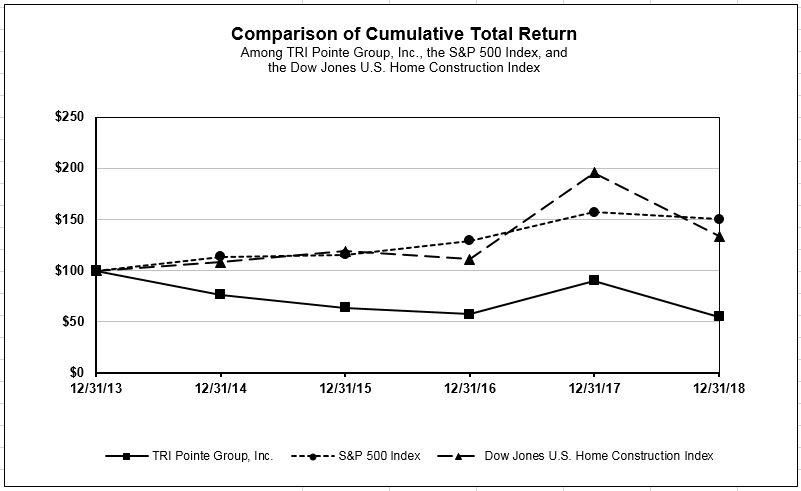 The above graph is based upon common stock and index prices calculated as of the dates indicated. The Company’s common stock closing price on December 31, 2018 was $10.93 per share. The stock price performance of the Company’s common stock depicted in the graph above represents past performance only and is not necessarily indicative of future performance.As of February 8, 2019, we had 83 holders of record of our common stock. We have not paid any dividends on our common stock and currently intend to retain any future earnings to finance the development and expansion of our business and, therefore, do not intend to pay cash dividends on our common stock for the foreseeable future. Any future determination to pay dividends will be at the discretion of our board of directors and will depend on our financial condition, results of operations, capital requirements, legal requirements, restrictions contained in any financing instruments and such other factors as our board of directors deems relevant. Accordingly, stockholders may need to sell their shares of our common stock to realize a return on their investment, and stockholders may not be able to sell their shares at or above the price they paid for them. See Part I, Item 1A, “Risk Factors—Risks Related to Ownership of Our Common Stock—We do not intend to pay dividends on our common stock for the foreseeable future” of this annual report on Form 10-K.- 42 -Item 6.	Selected Financial DataThe following sets forth our selected financial and operating data on a historical basis. The following summary of selected financial data should be read in conjunction with our consolidated financial statements and the related notes and with “Management’s Discussion and Analysis of Financial Condition and Results of Operations,” that are included elsewhere in this annual report on Form 10-K. On July 7, 2014, we completed a merger with WRECO that was accounted for in accordance with Accounting Standards Codification (“ASC”) Topic 805, Business Combinations. For accounting purposes, the merger was treated as a “reverse acquisition” and WRECO was considered the accounting acquirer. Accordingly, WRECO is reflected as the predecessor and acquirer and the following selected financial data reflect the historical financial data of WRECO, and do not include the historical financial data of legacy TRI Pointe, for all periods presented prior to July 7, 2014. Subsequent to July 7, 2014 and on a go forward basis, the selected financial data reflect the results of the combined company.- 44 -Item 7.	Management’s Discussion and Analysis of Financial Condition and Results of OperationsThe following should be read in conjunction with the sections of this annual report on Form 10-K entitled “Risk Factors,” “Cautionary Note Concerning Forward-Looking Statements,” “Selected Financial Data,” “Business” and our consolidated financial statements and related notes thereto included elsewhere in this annual report on Form 10-K. This discussion contains forward-looking statements reflecting current expectations that involve risks and uncertainties. Actual results and the timing of events may differ materially from those contained in these forward-looking statements due to a number of factors, including those discussed in the sections entitled “Risk Factors” and “Legal Proceedings” elsewhere in this annual report on Form 10-K.Overview and OutlookFor the year ended December 31, 2018, deliveries increased 8% from the prior-year and average sales price increased 10%, resulting in a 19% increase in home sales revenue. Homebuilding gross margins increased 130 basis points to 21.8% while sales and marketing expenses and general and administrative expenses increased 50 basis points to 10.6% of home sales revenue. New home orders were down 8% compared to the prior-year, and backlog units at year end were down 15% compared to the prior year end. An increase in the average sales price of backlog to $672,000 offset some of the backlog unit decline, resulting in a 13% decrease in overall backlog dollar value.Based on our new home order trends for the second half of 2018, we are seeing a softening of consumer motivation and demand in many of the markets in which we operate. We believe that some of the recent order declines are due to seasonality, while some of the declines are likely related to higher borrowing costs and the significant home price appreciation our industry has experienced over the last few years. We further believe that some of the recent demand trends have been influenced by general economic uncertainties hanging over the market, such as international trade relations, global economic uncertainty, Federal Reserve policy and rising cyclical fears regarding the current market cycle position. We believe that a temporary demand pullback is a normal consumer reaction, and we are continuing to monitor closely this dynamic in all of our markets and focusing on pricing our products to market demand profiles. Even though overall housing market fundamentals remain strong, we believe home buyer demand will remain slow compared to the exceptional market experienced in the first quarter of 2018.We remain optimistic about the long-term outlook for our industry and our company due to the strength of the U.S. economy, overall job growth and healthy consumer confidence, which, along with pent-up demand from young adults, we believe will lead to growing household formations. In addition, the overall supply of new and existing homes on the market remains at low levels, and finished lot availability in most of the markets in which we build remains constrained.- 45 -Consolidated Financial Data (in thousands, except share and per share amounts):Year Ended December 31, 2018 Compared to Year Ended December 31, 2017Net New Home Orders, Average Selling Communities and Monthly Absorption Rates by Segment- 46 -Net new home orders for the year ended December 31, 2018 decreased 8% to 4,686, compared to 5,075 for the prior year. The decrease in net new home orders was due to an overall 9% decrease in monthly absorption rates slightly offset by a 2% increase in average selling communities. Overall, the markets in which we operate demonstrated very strong demand through the first half of the year with a slower monthly absorption pace throughout the second half of the year. The decline in monthly absorption rates in the second half of the year was due to reduced overall demand resulting from rising mortgage interest rates and affordability concerns in certain markets, most notably in Northern California communities at our TRI Pointe Homes brand and in the Seattle area communities at our Quadrant Homes brand.Maracay reported a 21% decrease in net new home orders driven by an 19% decrease in average selling communities and a 3% decrease in monthly absorption rate. The 3.3 monthly absorption rate was the result of strong market fundamentals in our Arizona markets and successful new product offerings during the year. The decrease in average selling communities was due to the timing of community openings and closings compared to the prior year. We expect to experience community count growth in 2019 with 8 new communities scheduled to open in the first half of 2019. Pardee Homes reported flat new home orders due to a combination of a 16% decrease in monthly absorption rate offset by a 20% increase in average selling communities. The increase in average selling communities was a result of increased community growth in the Los Angeles, Inland Empire and Las Vegas markets. Monthly absorption rates decreased 16% due to rising mortgage interest rates and affordability concerns during the year. Net new home orders decreased by 34% at Quadrant Homes largely due to the 27% decrease in monthly absorption rate. Our Quadrant Homes brand and the general Seattle market have seen significant pricing power over the past few years which led to affordability concerns by the consumer in the second half of 2018 that impacted our monthly absorption rate. Trendmaker Homes increased net new home orders by 16% due to a 21% increase in monthly absorption rate, partly offset by a 4% decrease in average selling communities. We experienced demand improvements in both Austin and Houston during the current year which favorably impacted our monthly absorption rate. The acquisition of a Dallas based homebuilder in mid-December did not materially impact current year results for Trendmaker Homes. TRI Pointe Homes’ net new home orders decreased by 12% on a year over year basis due to a 13% decrease in monthly absorption rate. Demand remained strong in the markets in which TRI Pointe Homes operates, as evidenced by a monthly absorption rate of 3.4 homes per community per month at average selling prices above the company average. Despite the overall high demand, market conditions in California slowed down in the second half of the year after a very strong first half due to similar concerns over rising mortgage interest rates and affordability. Winchester Homes experienced a 6% decrease in net new home orders as a result of a 13% decrease in monthly absorption rate due to slower demand, slightly offset by a 9% increase in average selling communities.Backlog Units, Backlog Dollar Value and Average Sales Price by Segment (dollars in thousands)Backlog units reflect the number of homes, net of actual cancellations experienced during the period, for which we have entered into a sales contract with a homebuyer but for which we have not yet delivered the home. Homes in backlog are generally delivered within three to nine months from the time the sales contract is entered into, although we may experience cancellations of sales contracts prior to delivery. Our cancellation rate of homebuyers who contracted to buy a home but did not close escrow (as a percentage of overall orders) was 18% and 15% for the years ended December 31, 2018 and 2017, respectively. The dollar value of backlog was approximately $897.3 million as of December 31, 2018, a decrease of $135.4 million, or 13%, compared to $1.0 billion as of December 31, 2017. This decrease was due to a decrease in backlog units of 236, or 15%, to 1,335 as of December 31, 2018, compared to 1,571 as of December 31, 2017, offset by a 2% increase in the average sales price of homes in backlog to $672,000 as of December 31, 2018, compared to $657,000 as of December 31, 2017.- 47 -Maracay's backlog dollar value decreased 14% compared to the prior year as a result of a 30% decrease in backlog units partly offset by a 24% increase in average sales price. The decrease in backlog units was primarily related to the 21% decrease in net new home orders, while the increase in average sales price was due to a product mix shift that included a greater proportion of move-up and luxury product compared to the prior year. Pardee Homes' backlog dollar value increased slightly by 3% due to a 5% increase in average sales price, offset by a 2% decrease in backlog units. Quadrant Homes’ backlog dollar value decreased 56% as a result of a 68% decrease in backlog units offset by a 39% increase in average sales price. The decrease in backlog units was related to the 34% decrease in net new home orders. The increase in average sales price related to a higher mix of move up and luxury homes from core Seattle markets of King and Snohomish counties which have higher price points. Trendmaker Homes' backlog dollar value increased 70% due to an 81% increase in backlog units. The increase in backlog units was due to the acquisition of a Dallas homebuilder in the fourth quarter of 2018 that had 135 homes in backlog as of December 31, 2018, in addition to the 16% increase in net new home orders resulting from an increase in buyer demand in both Houston and Austin. TRI Pointe Homes’ backlog dollar value decreased 34% due to a 33% decrease in backlog units. The decrease in backlog units was primarily due to the slower market conditions experienced in California during the second half of 2018 resulting in a 12% decrease in net new home orders. Winchester Homes’ backlog dollar value decreased 24% due to a 30% decrease in backlog units. The decrease in backlog units was due to the timing of deliveries compared to 2017 along with the 6% decrease in net new home orders in 2018.New Homes Delivered, Homes Sales Revenue and Average Sales Price by Segment (dollars in thousands)Home sales revenue increased $511.8 million, or 19% to $3.2 billion for the year ended December 31, 2018. The increase was comprised of: (i) $294.2 million due to a 10% increase in the average sales price of homes delivered to $640,000 for the year ended December 31, 2018 from $582,000 in the prior year, and (ii) $217.6 million related to an 8% increase in homes delivered to 5,071 for the year ended December 31, 2018 compared to 4,697 in the prior year.Maracay reported an 11% decrease in home sales revenue due to a 14% decrease in new homes delivered, slightly offset by a 3% increase in average sales price. The decrease in new homes delivered was a result of the 21% decrease in net new home orders in 2018 due to lower average communities compared to the prior year. Pardee Homes increased home sales revenue by 32% due to a 19% increase in average sales price and an 11% increase in new homes delivered. The increase in average sales price was due to a product mix shift that included a greater proportion of deliveries from our higher priced long-dated California assets. In addition, our average sales price increased 20% in Las Vegas due to a higher mix of move up and luxury deliveries in 2018. Quadrant Homes increased home sales revenue by 24% driven primarily by an increase in average sales price. The 22% increase in average sales price was the result of delivering more luxury units in the core Seattle markets of King and Snohomish counties which have higher price points. Home sales revenue increased 23% at Trendmaker Homes due to a 21% increase in new homes delivered. The increase in new homes delivered was a result of the higher backlog to start the year and a 16% order growth during the year. Due to the timing of our acquisition of a Dallas based homebuilder in mid-December, the acquisition did not materially impact current year results. TRI Pointe Homes reported a 16% increase in home sales revenue as a result of a 12% increase in new homes delivered and a 3% increase in average sales price. The increase in new homes delivered was driven by a larger opening balance of backlog entering the current year compared to 2017. Home sales revenue increased at Winchester Homes by 15% largely due to a 10% increase in new homes delivered as a result of a greater number of backlog units to start the year compared to the prior-year period and a 5% increase in average sales price due to product mix.- 48 -Homebuilding Gross Margins (dollars in thousands)Non-GAAP financial measure (as discussed below).Our homebuilding gross margin percentage increased to 21.8% for the year ended December 31, 2018, as compared to 20.5% for the year ended December 31, 2017. The increase in gross margin percentage was due to the mix of deliveries, with a greater proportion of deliveries from our long-dated California communities, which produce gross margins above the Company average. In addition, gross margin percentage increased due to the accounting changes resulting from the adoption of ASC 606 on January 1, 2018. For further details on ASC 606, see Note 1, Organization and Summary of Significant Accounting Policies of the notes to our consolidated financial statements included elsewhere in this annual report on Form 10-K. Excluding interest and impairments and lot option abandonments in cost of home sales, adjusted homebuilding gross margin percentage was 24.5% for the year ended December 31, 2018 compared to 22.9% for the prior year period.Adjusted homebuilding gross margin is a non-GAAP financial measure. We believe this information is meaningful as it isolates the impact that leverage and noncash charges have on homebuilding gross margin and permits investors to make better comparisons with our competitors, who adjust gross margins in a similar fashion. See the table above reconciling this non-GAAP financial measure to homebuilding gross margin, the nearest GAAP equivalent.Land and Lot Gross Margins (dollars in thousands)Our land and lot negative gross margin percentage for the year ended December 31, 2018 was impacted by a $17.5 million settlement payment in connection with the settlement of the Scripps lawsuit, which is described in more detail in Item 3 of this annual report on Form 10-K. During the year ended December 31, 2017, Pardee Homes sold a parcel consisting of 69 homebuilding lots, located in the Pacific Highlands Ranch community in San Diego, California, representing $66.8 million in land and lot sales revenue and $56.1 million in land and lot gross margin. This sale resulted in significant gross margin due to the low land basis of the Pacific Highlands Ranch community, which was acquired in 1981.Land and lot sales gross margin percentage can vary significantly due to the type of land and its related cost basis. Additionally, we expect land and lot sales revenue to vary significantly between reporting periods based on our business decisions to maintain or decrease our land ownership in various markets. Our land and lot sale decisions will be based on a variety of factors, including, without limitation, prevailing market conditions.- 49 -Sales and Marketing, General and Administrative Expense (dollars in thousands)Sales and marketing expense as a percentage of home sales revenue increased to 5.8% for the year ended December 31, 2018 from 5.0% for the year ended December 31, 2017. The increase was due primarily to advertising costs impacted by the timing of future community openings. This was offset by the higher operating leverage on the fixed components of sales and marketing expenses as a result of the 19% increase in homes sales revenue. Sales and marketing expense increased to $187.3 million compared to $137.1 million in the prior-year period due to higher advertising costs and the variable cost associated with higher home sales revenue, in addition to the accounting changes resulting from the adoption of ASC 606 on January 1, 2018. For further details on ASC 606, see Note 1, Organization and Summary of Significant Accounting Policies of the notes to our consolidated financial statements included elsewhere in this annual report on Form 10-K.General and administrative expense as a percentage of home sales revenue decreased to 4.8% for the year ended December 31, 2018 from 5.1% in the prior year. The decrease was primarily the result of higher operating leverage as a result of the 19% increase in homes sales revenue during the year. General and administrative expense increased by $17.3 million to $155.0 million for the year ended December 31, 2018 from $137.8 million for the prior year ended December 31, 2017. The increase in general and administrative expenses is primarily related to incremental costs associated with the additional headcount to support future growth in our newer markets of Los Angeles and Sacramento, California, Austin and Dallas–Fort Worth, Texas and our new division in the Carolinas.Total sales and marketing and G&A (“SG&A”) expense increased $67.5 million, or 25%, to $342.3 million for the year ended December 31, 2018 from $274.8 million in the prior year period. SG&A increased to 10.6% of home sales revenue from 10.1% for the years ended December 31, 2018 and 2017, respectively.InterestInterest, which was incurred principally to finance land acquisitions, land development and home construction, totaled $91.6 million and $84.3 million for the years ended December 31, 2018 and 2017, respectively. All interest incurred in both periods was capitalized. The increase in interest incurred during the year ended December 31, 2018 as compared to the prior year was primarily attributable to an increase in our debt balance and weighted average interest rate, as a result of the issuance of our $300.0 million aggregate principal amount of 5.250% Senior Notes due 2027 (the “2027 Notes”) in June 2017.Income TaxFor the year ended December 31, 2018, we have recorded a tax provision of $90.6 million based on an effective tax rate of 25.0%. For the year ended December 31, 2017, we recorded a tax provision of $152.3 million based on an effective tax rate of 44.8%. The decrease in the current year income tax rate was due to the lower Federal tax rate resulting from the Tax Cuts and Jobs Act that was signed into law in December 2017. In addition to the lower rate resulting from this legislation, we recorded a prior year charge of $22.0 million as a result of the re-measurement of our deferred tax assets.Financial Services SegmentIncome from our financial services operations increased to $9.7 million for the year ended December 31, 2018 compared to income of $7.5 million in the prior year. The increase in financial services income for the year ended December 31, 2018 compared to the prior year primarily relates to the growth of our mortgage financing and title services operations. Both our mortgage financing and title service operations were started in late 2014 and have experienced steady year over year growth from inception. In early 2018, we further expanded our suite of financial services operations to include homeowners insurance services.Investments in Unconsolidated Entities- 50 -Total equity in income (loss) from unconsolidated entities was $8.1 million for the year ended December 31, 2018 compared to a loss of $5.0 million for the year ended December 31, 2017. Included in total equity in income (loss) from unconsolidated entities is activity from our Financial Services segment of $8.5 million and $6.4 million for the years ended December 31, 2018 and 2017, respectively. The change in income for the current year compared to the loss in the prior year is primarily driven by a $13.2 million impairment charge during the fourth quarter of 2017 related to a joint venture formed as a limited liability company in 1999 for the entitlement and development of land located in Los Angeles County, California. This impairment charge in 2017 is included in equity in (loss) income of unconsolidated entities under our homebuilding operations on the consolidated statements of operations.Lots Owned or Controlled by SegmentExcluded from lots owned or controlled are those related to Note 6, Investments in Unconsolidated Entities, of the notes to our consolidated financial statements included elsewhere in this annual report on Form 10-K. The table below summarizes our lots owned or controlled by segment as of the dates presented:As of December 31, 2018 and 2017, lots controlled included lots that were under land option contracts or purchase contracts.51 -Year Ended December 31, 2017 Compared to Year Ended December 31, 2016Net New Home Orders, Average Selling Communities and Monthly Absorption Rates by SegmentNet new home orders for the year ended December 31, 2017 increased 19% to 5,075, compared to 4,248 for the prior year. The increase in net new home orders was due to an overall 10% increase in monthly absorption rates and an 8% increase in average selling communities. Overall, the markets in which we operate continued to have strong demand, which is demonstrated by increased absorption rates in all but one of our reportable segments for the year ended December 31, 2017.Maracay reported an 11% decrease in net new home orders driven by an 18% decrease in average selling communities offset by a 10% increase in monthly absorption rate. The increase in monthly absorption rate was the result of strong market fundamentals in our Arizona markets and successful new product offerings during the year. The decrease in average selling communities was due to the timing of community openings and closings compared to the prior year. Pardee Homes increased net new home orders by 31% mainly due to a 27% increase in average selling communities along with a 2% increase in monthly absorption rate. Demand remained strong in all of the markets in which Pardee Homes operated. Net new home orders increased by 16% at Quadrant Homes largely due to the 22% increase in monthly absorption rate. The increase in monthly absorption rate was the result of our well-located communities and continued strong market fundamentals. Trendmaker Homes increased net new home orders by 3% due to a 9% increase in average selling communities offset by a 7% decrease in monthly absorption rate, partly due to the loss of two weeks of selling due to the impact of Hurricane Harvey. The Houston market continued to experience softer market conditions due to the volatility in oil prices in recent years and the related impact on job growth. TRI Pointe Homes’ net new home orders increased by 36% on a year over year basis due to an 18% increase in monthly absorption rate and a 16% increase in average selling communities. Demand remained strong in the markets in which TRI Pointe Homes operated, as evidenced by absorptions of 3.9 homes per community, per month, at average selling prices above the company average. Winchester Homes experienced a 14% growth in net new home orders as a result of a 19% increase in monthly absorption rate offset by a slight decrease in average selling communities. The increase in monthly absorption rate was due to strong customer demand in some of our larger master plan communities.Backlog Units, Backlog Dollar Value and Average Sales Price by Segment (dollars in thousands)Backlog units reflect the number of homes, net of actual cancellations experienced during the period, for which we have entered into a sales contract with a homebuyer but for which we have not yet delivered the home. Homes in backlog are generally delivered within three to nine months from the time the sales contract is entered into, although we may experience cancellations of sales contracts prior to delivery. Our cancellation rate of homebuyers who contracted to buy a home but did not close escrow (as a percentage of overall orders) remained consistent at 15% for both years ended December 31, 2017 and 2016. The dollar value of backlog was approximately $1.0 billion as of December 31, 2017, an increase of $371.6 million, or 56%, compared to $661.1 million as of December 31, 2016. This increase was due to an increase in backlog units of 378, or 32%, to 1,571 as of December 31, 2017, compared to 1,193 as of December 31, 2016, and a 19% increase in the average sales price of homes in backlog to $657,000 as of December 31, 2017, compared to $554,000 as of December 31, 2016.Maracay's backlog dollar value decreased 7% compared to the prior year as a result of a 13% decrease in backlog units partly offset by a 6% increase in average sales price. The decrease in backlog units was related to the decrease in average selling communities, while the increase in average sales price was due to a product mix shift that included a greater proportion of move-up and luxury product compared to the prior year. Pardee Homes' backlog dollar value increased 123% due to a 57% increase in backlog units and a 42% increase in average sales price. The increase in backlog units was due to the 31% increase in orders during the year while the increase in average selling price was due to increased pricing power in our markets and a higher end product mix with higher price points. Quadrant Homes’ backlog dollar value increased 57% as a result of a 43% increase in backlog units and a 10% increase in average sales price. The increase in backlog units was directly related to the increase in net new home orders during the year as result of a 22% increase in monthly absorption rate. The increase in average sales prices was related to a higher mix of homes in backlog from core Seattle markets of King and Snohomish counties which have higher price points. Trendmaker Homes' backlog dollar value increased 10% largely due to a 6% increase in backlog units. The increase in backlog units was related to the increase in net new home orders resulting from an increase in average selling communities. TRI Pointe Homes’ backlog dollar value increased 84% due to a 60% increase in backlog units and 15% increase in average sales price. The increase in backlog units was primarily due to the strong monthly absorption rate in 2017, particularly impacted by a 40% increase in the fourth quarter of 2017 compared to the fourth quarter of 2016. Winchester Homes’ backlog dollar value increased 20% due primarily to a 23% increase in backlog units. The increase in backlog units was due to the 14% increase in net new home orders in 2017 compared to the prior year.New Homes Delivered, Homes Sales Revenue and Average Sales Price by Segment (dollars in thousands)Home sales revenue increased $403.0 million, or 17% to $2.7 billion for the year ended December 31, 2017. The increase was comprised of: (i) $268.8 million due to an increase in homes delivered to 4,697 for the year ended December 31, 2017 from 4,211 in the prior year, and (ii) $134.2 million related to a $29,000 or 5% increase in the average sales price of homes delivered to $582,000 for the year ended December 31, 2017 from $553,000 in the prior year.Maracay reported a 16% increase in home sales revenue due to a 16% increase in average sales price. The increase in average sales price was driven by a product mix shift that included a greater proportion of move-up and luxury product compared to the prior year. Pardee Homes increased home sales revenue by 13% due to a 17% increase in new homes delivered offset by a slight decrease in average sales price. The increase in new home deliveries at Pardee Homes was the result of an increase in net new home orders due to strong market demand. Quadrant Homes increased home sales revenue by 19% driven by an increase in average sales price, offset by a decrease in new home deliveries. The 29% increase in average sales price was the result of delivering more units in the core Seattle markets of King and Snohomish counties which have higher price points. Home sales revenue increased 4% at Trendmaker Homes due to a 7% increase in new homes delivered. The increase in new homes delivered was a result of the higher backlog to start the year and a 3% order growth during the year. It should be noted that Hurricane Harvey, which caused significant flooding and widespread damage in Houston, was- 53 -responsible for delivery delays during 2017 at Trendmaker Homes. Approximately 30 deliveries that would have occurred in 2017 instead delivered in early 2018 at Trendmaker Homes. TRI Pointe Homes reported a 28% increase in home sales revenue as a result of a 21% increase in new homes delivered and a 6% increase in average sales price. The increase in new homes delivered was driven by the 36% increase in net new home orders during the year. Home sales revenue increased at Winchester Homes by 9% due to an increase in new homes delivered as a result of the 14% increase in net new home orders during the year.Homebuilding Gross Margins (dollars in thousands)Our homebuilding gross margin percentage decreased to 20.5% for the year ended December 31, 2017, as compared to 21.2% for the year ended December 31, 2016. The decrease in gross margin percentage was primarily due to the mix of homes delivered and increased labor and materials cost. Excluding interest and impairments and lot option abandonments in cost of home sales, adjusted homebuilding gross margin percentage was 22.9% for the year ended December 31, 2017 compared to 23.4% for the prior year period.Adjusted homebuilding gross margin is a non-GAAP financial measure. We believe this information is meaningful as it isolates the impact that leverage and noncash charges have on homebuilding gross margin and permits investors to make better comparisons with our competitors, who adjust gross margins in a similar fashion. See the table above reconciling this non-GAAP financial measure to homebuilding gross margin, the nearest GAAP equivalent.Land and Lot Gross Margins (dollars in thousands)Our land and lot gross margin percentage increased to 80.0% for the year ended December 31, 2017 as compared to 76.0% for the prior year period, in part, owing to the following.During the year ended December 31, 2017, Pardee Homes sold a parcel consisting of 69 homebuilding lots, located in the Pacific Highlands Ranch community in San Diego, California, representing $66.8 million in land and lot sales revenue and $56.1 million in land and lot gross margin. During the year ended December 31, 2016, Pardee Homes sold two parcels, totaling 102 homebuilding lots, located in the Pacific Highlands Ranch community. Pardee Homes received $61.6 million in cash proceeds from the related sales in 2016. These sales resulted in significant gross margin due to the low land basis of the Pacific Highlands Ranch community, which was acquired in 1981.Land and lot sales gross margin percentage can vary significantly due to the type of land and its related cost basis. Additionally, we expect land and lot sales revenue to vary significantly between reporting periods based on our business decisions to maintain or decrease our land ownership in various markets. Our land and lot sale decisions will be based on a variety of factors, including, without limitation, prevailing market conditions.- 54 -Sales and Marketing, General and Administrative Expense (dollars in thousands)Sales and marketing expense as a percentage of home sales revenue decreased to 5.0% for the year ended December 31, 2017 from 5.5% for the year ended December 31, 2016. The decrease was primarily the result of higher operating leverage on the fixed components of sales and marketing expenses as a result of the 17% increase in homes sales revenue. Sales and marketing expense increased $9.2 million, or 7%, to $137.1 million for the year ended December 31, 2017 from $127.9 million for the prior year period. The increase was due primarily to the additional selling expenses and commissions associated with the 17% increase in home sales revenue during the year.General and administrative expense as a percentage of home sales revenue decreased to 5.1% for the year ended December 31, 2017 from 5.3% in the prior year. The decrease was primarily the result of higher operating leverage as a result of the 17% increase in homes sales revenue during the year. General and administrative expense increased by $13.6 million to $137.8 million for the year ended December 31, 2017 from $124.1 million for the prior year ended December 31, 2016. The increase in general and administrative expenses is primarily related to incremental costs associated with the additional headcount to support future growth, along with our continued expansion into Austin, Texas and Los Angeles, California and the recently announced expansion into the Sacramento, California market.Total sales and marketing and G&A (“SG&A”) expense increased $22.8 million, or 9%, to $274.8 million for the year ended December 31, 2017 from $252.0 million in the prior year period. SG&A decreased to 10.1% of home sales revenue from 10.8% for the years ended December 31, 2017 and 2016, respectively.InterestInterest, which was incurred principally to finance land acquisitions, land development and home construction, totaled $84.3 million and $68.3 million for the years ended December 31, 2017 and 2016, respectively. All interest incurred in both periods was capitalized. The increase in interest incurred during the year ended December 31, 2017 as compared to the prior year was primarily attributable to an increase in our debt balance and weighted average interest rate, as a result of the issuance of our $300.0 million aggregate principal amount of 4.875% Senior Notes due 2021 (the “2021 Notes”) in May 2016 and our $300.0 million aggregate principal amount of 5.250% Senior Notes due 2027 (the “2027 Notes”) in June 2017.Income TaxFor the year ended December 31, 2017, we have recorded a tax provision of $152.3 million based on an effective tax rate of 44.8%. For the year ended December 31, 2016, we recorded a tax provision of $106.1 million based on an effective tax rate of 35.1%. The increase in the income tax rate over the prior year was largely due to a charge of $22.0 million as a result of the re-measurement of our deferred tax assets related to the Tax Cuts and Jobs Act that was signed into law in December 2017. In addition, our tax rate increased compared to the prior year due to the negative impact from the expiration of non-qualified stock options.Financial Services SegmentIncome from our financial services operations increased to $7.5 million for the year ended December 31, 2017 compared to income of $5.8 million in the prior year. The increase in financial services income for the year ended December 31, 2017 compared to the prior year primarily relates to the growth of our mortgage financing and title services operations. Both our mortgage financing and title service operations were started in late 2014 and have experienced steady year over year growth from inception.Investments in Unconsolidated Entities- 55 -Total equity in income (loss) from unconsolidated entities was a loss of $5.0 million for the year ended December 31, 2017 compared to income of $5.0 million for the year ended December 31, 2016. The $10.0 million decrease from income in the prior year to a loss in the current year was primarily driven by a $13.2 million impairment charge during the fourth quarter of 2017 related to a joint venture formed as a limited liability company in 1999 for the entitlement and development of land located in Los Angeles County, California. This impairment charge is included in equity in income (loss) of unconsolidated entities under our homebuilding operations on the consolidated statements of operations. Although we continue to hold a 5% equity stake in the joint venture, we are a non-funding member of the limited liability company and we expect our equity stake to be further diluted.Lots Owned or Controlled by SegmentExcluded from lots owned or controlled are those related to Note 6, Investments in Unconsolidated Entities, of the notes to our consolidated financial statements included elsewhere in this annual report on Form 10-K. The table below summarizes our lots owned or controlled by segment as of the dates presented:As of December 31, 2017 and 2016, lots controlled included lots that were under land option contracts or purchase contracts.Liquidity and Capital ResourcesOverviewOur principal uses of capital for the year ended December 31, 2018 were operating expenses, share repurchases, debt repayments, land purchases, a business acquisition, land development and home construction. We used funds generated by our operations and available borrowings under the Credit Facility to meet our short-term working capital requirements. We remain focused on generating positive margins in our homebuilding operations and acquiring desirable land positions in order to maintain a strong balance sheet and keep us poised for growth. As of December 31, 2018, we had $277.7 million of cash and cash equivalents. We believe that we have sufficient cash and sources of financing for at least the next twelve months.Our board of directors will consider a number of factors when evaluating our level of indebtedness and when making decisions regarding the incurrence of new indebtedness, including the purchase price of assets to be acquired with debt financing, the estimated market value of our assets and the ability of particular assets, and our company as a whole, to generate cash flow to cover the expected debt service.- 56 -Senior NotesIn June 2017, TRI Pointe Group issued $300.0 million aggregate principal amount of 5.250% Senior Notes due 2027 (the “2027 Notes”) at 100.00% of their aggregate principal amount. Net proceeds of this issuance were $296.3 million, after debt issuance costs and discounts. The 2027 Notes mature on June 1, 2027 and interest is paid semiannually in arrears on June 1 and December 1 of each year until maturity, beginning on December 1, 2017.In May 2016, TRI Pointe Group issued $300.0 million aggregate principal amount of 4.875% Senior Notes due 2021 (the “2021 Notes”) at 99.44% of their aggregate principal amount. Net proceeds of this issuance were $293.9 million, after debt issuance costs and discounts. The 2021 Notes mature on July 1, 2021 and interest is paid semiannually in arrears on January 1 and July 1.TRI Pointe Group and its 100% owned subsidiary TRI Pointe Homes, Inc. ("TRI Pointe Homes") are co-issuers of the 4.375% Senior Notes due 2019 (the "2019 Notes") and the 5.875% Senior Notes due 2024 (the "2024 Notes"). The 2019 Notes were issued at 98.89% of their aggregate principal amount and the 2024 Notes were issued at 98.15% of their aggregate principal amount. The net proceeds from the offering were $861.3 million, after debt issuance costs and discounts. The 2019 Notes and the 2024 Notes mature on June 15, 2019 and June 15, 2024, respectively. Interest is payable semiannually in arrears on June 15 and December 15. During the year ended December 31, 2018, we repurchased and cancelled an aggregate principal amount of $68.1 million of the 2019 Notes.As of December 31, 2018, there was $14.6 million of capitalized debt financing costs, included in senior notes, net on our consolidated balance sheet, related to the Senior Notes that will amortize over the lives of the Senior Notes. Accrued interest related to the Senior Notes was $11.5 million and $10.6 million as of December 31, 2018 and 2017, respectively.Unsecured Revolving Credit FacilityOn June 20, 2017, we modified the Credit Facility to extend the maturity date by two years to May 18, 2021, while decreasing the total commitments under the Credit Facility to $600 million from $625 million. In addition, the Credit Facility was modified to give the Company the option to make offers to the lenders to extend the maturity date of the facility in twelve-month increments, subject to the satisfaction of certain conditions. The Credit Facility contains a sublimit of $75.0 million for letters of credit. We may borrow under the Credit Facility in the ordinary course of business to fund our operations, including our land development and homebuilding activities. Borrowings under the Credit Facility will be governed by, among other things, a borrowing base. The Credit Facility contains customary affirmative and negative covenants, including financial covenants relating to consolidated tangible net worth, leverage, and liquidity or interest coverage. Interest rates on borrowings will be based on either a daily Eurocurrency base rate or a Eurocurrency rate, in either case, plus a spread ranging from 1.25% to 2.00%, depending on the Company’s leverage ratio.As of December 31, 2018, the outstanding balance under the Credit Facility was zero with $568.2 million of availability after considering the borrowing base provisions and outstanding letters of credit. At December 31, 2018, we had outstanding letters of credit of $31.8 million. These letters of credit were issued to secure various financial obligations. We believe it is not probable that any outstanding letters of credit will be drawn upon.Covenant ComplianceUnder the Credit Facility, we are required to comply with certain financial covenants, including, but not limited to, those set forth in the table below (dollars in thousands):Financial Covenants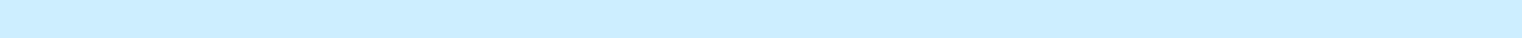 Consolidated Tangible Net Worth, as defined(Not less than $1.1 billion plus 50% of net income and 50% of the net proceeds from equity offerings after March 31, 2017)As of December 31, 2018, we were in compliance with all of the above financial covenants.- 57 -Leverage RatiosWe believe that our leverage ratios provide useful information to the users of our financial statements regarding our financial position and cash and debt management. The ratio of debt-to-capital and the ratio of net debt-to-net capital are calculated as follows (dollars in thousands):Senior Notes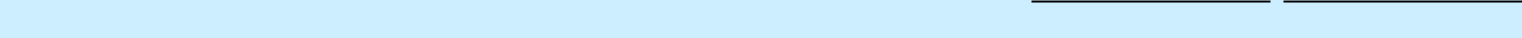 Total debt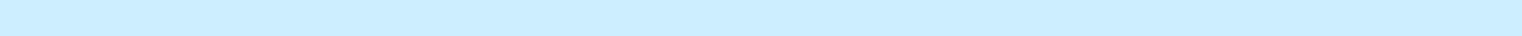 Stockholders’ equityTotal capital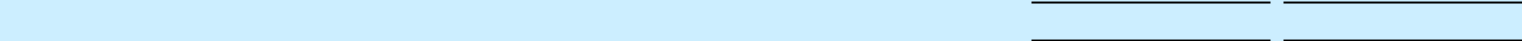 Ratio of debt-to-capital(1)Total debt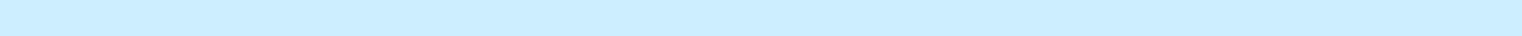 Less: Cash and cash equivalentsNet debt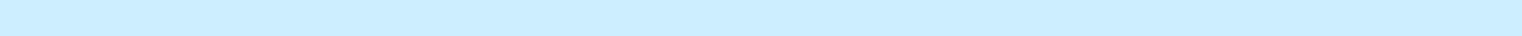 Stockholders’ equityNet capital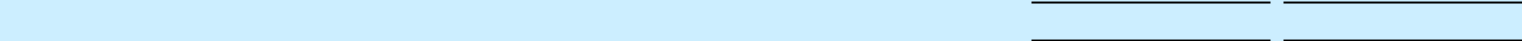 Ratio of net debt-to-net capital(2)______________________________________________December 31, 20181,410,804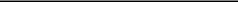 1,410,8042,056,924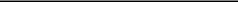 3,467,72840.7%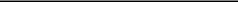 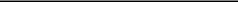 1,410,804(277,696)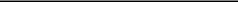 1,133,1082,056,924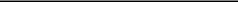 3,190,03235.5%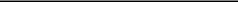 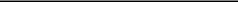 December 31, 20171,471,302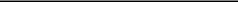 1,471,3021,929,722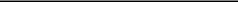 3,401,02443.3%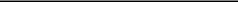 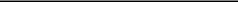 1,471,302(282,914)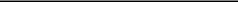 1,188,3881,929,722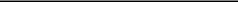 3,118,11038.1%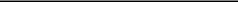 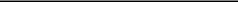 The ratio of debt-to-capital is computed as the quotient obtained by dividing total debt by the sum of total debt plus stockholders' equity.The ratio of net debt-to-net capital is a non-GAAP financial measure and is computed as the quotient obtained by dividing net debt (which is debt less cash and cash equivalents) by the sum of net debt plus stockholders' equity. The most directly comparable GAAP financial measure is the ratio of debt-to-capital. We believe the ratio of net debt-to-net capital is a relevant financial measure for investors to understand the leverage employed in our operations and as an indicator of our ability to obtain financing. See the table above reconciling this non-GAAP financial measure to the ratio of debt-to-capital.Cash Flows—Year Ended December 31, 2018 Compared to Year Ended December 31, 2017The comparison of cash flows for the years ended December 31, 2018 and 2017 is as follows:Net cash provided by operating activities increased by $209.0 million to $310.7 million in 2018 from cash provided of $101.7 million in 2017. The change was primarily composed of a decrease in cash outflow related to real estate inventories of $113.5 million in 2018 as we decreased our land acquisition and development spending. Other activity included (i) an increase in net income to $271.5 million in 2018 compared to $187.6 million in 2017 and (ii) other offsetting activity including changes in other assets, receivables, accrued expenses and other liabilities and deferred income taxes.Net cash used in investing activities was $95.4 million in 2018 compared to $3.6 million in 2017. The increase in cash used in 2018 was due primarily to our acquisition of a Dallas based homebuilder and higher purchases of property and equipment. The large increase in purchases of property and equipment is due to the accounting changes resulting from the adoption of ASC 606 on January 1, 2018. Most model and sales office costs were previously recorded to inventory and were presented as an operating cash flow. Subsequent to the adoption of ASC 606 these purchases are recorded as fixed assets and included as investing cash flows. For further details on ASC 606 see Note 1, Organization and Summary of Significant Accounting Policies of the notes to our consolidated financial statements included elsewhere in this annual report on Form 10-K.Net cash used in financing activities increased to $220.5 million in 2018 from cash used of $23.8 million in 2017. The change was primarily a result of net debt repayments in 2018 of $68.1 million compared to net borrowings of $80.3 million in 2017. In addition, share repurchase activity increased by $33.8 million in 2018 compared to the prior year.As of December 31, 2018, our cash and cash equivalents balance was $277.7 million.Cash Flows—Year Ended December 31, 2017 Compared to Year Ended December 31, 2016The comparison of cash flows for the years ended December 31, 2017 and 2016 is as follows:- 58 -Net cash provided by operating activities increased by $260.0 million to $101.7 million in 2017 from cash used of $158.3 million in 2016. The change was primarily composed of a decrease in cash outflow related to real estate inventories of $182.9 million in 2017 as we decreased our land acquisition and development spending. Other activity included (i) a decrease in net income to $187.6 million in 2017 compared to $196.1 million in 2016 and (ii) other offsetting activity including changes in other assets, receivables, accrued expenses and other liabilities and deferred income taxes.Net cash used in investing activities was $3.6 million in 2017 compared to $4.0 million in 2016. The decrease in 2017 was due primarily to decreased purchases of property and equipment.Net cash used in financing activities increased to $23.8 million in 2017 from cash provided of $156.5 million in 2016. The change was primarily a result of a net decrease in debt borrowings of $123.9 million in 2017 compared to 2016. In addition, share repurchase activity increased by $70.1 million in 2017 compared to the prior year.As of December 31, 2017 our cash and cash equivalents balance was $282.9 million.Off-Balance Sheet ArrangementsIn the ordinary course of business, we enter into land option contracts in order to procure lots for the construction of our homes. We are subject to customary obligations associated with entering into contracts for the purchase of land and improved lots. These purchase contracts typically require a cash deposit and the purchase of properties under these contracts is generally contingent upon satisfaction of certain requirements by the sellers, including obtaining applicable property and development entitlements. We also utilize option contracts with land sellers and land banking arrangements as a method of acquiring land in staged takedowns, to help us manage the financial and market risk associated with land holdings, and to reduce the use of funds from our corporate financing sources. These option contracts and land banking arrangements generally require a non-refundable deposit for the right to acquire lots over a specified period of time at pre-determined prices. We generally have the right at our discretion to terminate our obligations under both purchase contracts and option contracts by forfeiting our cash deposit with no further financial responsibility to the land seller. When market conditions are such that land values are not appreciating, existing option agreements may become less desirable, at which time we may elect to forfeit deposits and pre-acquisition costs and terminate the agreements. In some cases, however, we may be contractually obligated to complete development work even if we terminate the option to procure land or lots. As of December 31, 2018, we had $71.9 million of non-refundable cash deposits pertaining to land option contracts and purchase contracts with an aggregate remaining purchase price of approximately $741.2 million (net of deposits).Our utilization of land option contracts and land banking arrangements is dependent on, among other things, the availability of land sellers or land banking firms willing to enter into option takedown arrangements, the availability of capital to finance the development of optioned lots, general housing market conditions, and local market dynamics. Options may be more difficult to procure from land sellers in strong housing markets and are more prevalent in certain geographic regions.As of December 31, 2018, we had $568.2 million of availability under the Credit Facility after considering the borrowing base provisions and outstanding letters of credit.Contractual Obligations TableThe following table summarizes our future estimated cash payments under existing contractual obligations as of December 31, 2018, including estimated cash payments due by period. Our purchase obligations represent commitments for land purchases under land purchase and land option contracts with non-refundable deposits.For a more detailed description of our long-term debt, please see Note 11, Senior Notes and Unsecured Revolving Credit Facility, of the notes to our consolidated financial statements included elsewhere in this annual report on Form 10-K.Includes leases relating to office space, buildings and equipment. For a more detailed description of our operating leases, please see Note 13, Commitments and Contingencies, of the notes to our consolidated financial statements included elsewhere in this annual report on Form 10-K.Ground lease obligations have been fully subleased through 2041. Our lease commitment net of sublease income was $33.1 million as of December 31, 2018. For a more detailed description of our ground leases, please see Note 13, Commitments and Contingencies, of the notes to our consolidated financial statements included elsewhere in this annual report on Form 10-K.Includes $741.2 million (net of deposits) of the remaining purchase price for all land options contracts and purchase contracts as of December 31, 2018. For a more detailed description of our land purchase and option contracts, please see the discussion set forth above in the section entitled “— Off-Balance Sheet Arrangements.”InflationOur homebuilding operations can be adversely impacted by inflation, primarily from higher land, financing, labor, material and construction costs. In addition, inflation can lead to higher mortgage rates, which can significantly affect the affordability of mortgage financing to homebuyers. While we attempt to pass on cost increases to homebuyers through increased prices, when weak housing market conditions exist, we are often unable to offset cost increases with higher selling prices.SeasonalityHistorically, the homebuilding industry experiences seasonal fluctuations in quarterly operating results and capital requirements. We typically experience the highest new home order activity during the first and second quarters of our fiscal year, although this activity is also highly dependent on the number of active selling communities, timing of new community openings and other market factors. Since it typically takes four to six months to construct a new home, the number of homes delivered and associated home sales revenue typically increases in the third and fourth quarters of our fiscal year as new home orders sold earlier in the year convert to home deliveries. Due to this seasonality, home starts, construction costs and related cash outflows have historically been highest in the second and third quarters of our fiscal year, and the majority of cash receipts from home deliveries occur during the second half of the year. We expect this seasonal pattern to continue over the long-term, although it may be affected by volatility in the homebuilding industry.Critical Accounting PoliciesOur financial statements have been prepared in accordance with GAAP. The preparation of these financial statements requires our management to make estimates and judgments that affect the reported amounts of assets and liabilities at the date of the financial statements and the reported amounts of costs and expenses during the reporting period. On an ongoing basis, our management evaluates its estimates and judgments, including those which impact our most critical accounting policies. Our management bases its estimates and judgments on historical experience and on various other factors that we believe to be reasonable under the circumstances. Actual results may differ from our estimates under different assumptions or conditions. Our management believes that the following accounting policies are among the most important to the portrayal of our financial condition and results of operations and require among the most difficult, subjective or complex judgments:- 60 -Revenue RecognitionIn May 2014, the FASB issued Accounting Standards Update 2014-09, Revenue from Contracts with Customers (Codified as “ASC 606”). ASC 606 supersedes the revenue-recognition requirements in ASC Topic 605, Revenue Recognition, most industry-specific guidance throughout the industry topics of the accounting standards codification, and eliminates certain cost guidance related to construction-type and production-type contracts in accordance with ASCIn addition, ASC 606 includes Subtopic 340-40, Other Assets and Deferred Costs - Contracts with Customers, which provided updated guidance related to certain costs incurred in obtaining and fulfilling contracts with customers. Collectively, we refer to ASC 606 and Subtopic 340-40 as ASC 606 throughout this filing. The core principle of ASC 606 is that an entity should recognize revenue to depict the transfer of promised goods or services to customers in an amount that reflects the consideration to which the entity expects to be entitled in exchange for those goods or services. To achieve that core principle, an entity should apply the following steps: identify the contract(s) with a customer; identify the performance obligations in the contract; determine the transaction price; allocate the transaction price to the performance obligations in the contract; and recognize revenue when (or as) the entity satisfies a performance obligation. We have adopted and applied this updated revenue recognition and cost policy as of January 1, 2018. For further details on ASC 606, see Note 1, Organization and Summary of Significant Accounting Policies, of the notes to our consolidated financial statements included elsewhere in this annual report on Form 10-K.The majority of our revenue is related to fixed-price contracts to deliver completed homes to homebuyers, and to a much lesser degree, to deliver land or lots to other homebuilders or real estate developers. We generally deliver completed homes to homebuyers and land and lots to other homebuilders or real estate developers when all closing conditions are met, including the passage of title and the receipt of consideration, and the collection of associated receivables, if any, is reasonably assured. When it is determined that there are uncompleted performance obligations, the transaction price and the related profit for those uncompleted performance obligations are deferred for recognition in future periods based on the principles of ASC 606. The most common examples of uncompleted performance obligations are unfinished pools or outdoor landscaping features that are unable to be completed due to weather or other circumstances.Following the adoption of ASC 606, the timing of revenue recognition for all of our contracts remained materially consistent with our historical revenue recognition policy due to the nature of our revenue generating activities, with the most common difference under ASC 606 relating to the deferral of revenue due to these uncompleted performance obligations at the time we deliver new homes to our homebuyers.When we enter into a contract with a homebuyer, we sometimes receive a nonrefundable deposit that is recognized as revenue under circumstances in which a contract is canceled by the homebuyer. These amounts are recognized as home sales revenue at the time a contract is canceled by the homebuyer. We have not experienced significant contract modifications impacting the timing of revenue recognition under ASC 606, nor will we be required to use estimates in the application of the core revenue recognition principles.Real Estate Inventories and Cost of SalesReal estate inventories consist of land, land under development, homes under construction, completed homes and model homes and are stated at cost, net of impairment losses. We capitalize direct carrying costs, including interest, property taxes and related development costs to inventories. Field construction supervision and related direct overhead are also included in the capitalized cost of inventories. Direct construction costs are specifically identified and allocated to homes while other common costs, such as land, land improvements and carrying costs, are allocated to homes within a community based upon their anticipated relative sales or fair value. In accordance with ASC Topic 835, Interest (“ASC 835”), homebuilding interest capitalized as a cost of inventories owned is included in costs of sales as related units or lots are sold. To the extent our debt exceeds our qualified assets as defined in ASC 835, we expense a portion of the interest incurred by us. Qualified assets represent projects that are actively under development. Homebuilding cost of sales is recognized at the same time revenue is recognized and is recorded based upon total estimated costs to be allocated to each home within a community. Any changes to the estimated costs are allocated to the remaining undelivered lots and homes within their respective community. The estimation and allocation of these costs require a substantial degree of judgment by management.The estimation process involved in determining relative sales or fair values is inherently uncertain because it involves estimating future sales values of homes before delivery. Additionally, in determining the allocation of costs to a particular land parcel or individual home, we rely on project budgets that are based on a variety of assumptions, including assumptions about construction schedules and future costs to be incurred. It is common that actual results differ from budgeted amounts for various reasons, including construction delays, increases in costs that have not been committed or unforeseen issues encountered during construction that fall outside the scope of existing contracts, or costs that come in less than originally anticipated. While the actual results for a particular construction project are accurately reported over time, a variance between- 61 -the budget and actual costs could result in the understatement or overstatement of costs and have a related impact on gross margins between reporting periods. To reduce the potential for such variances, we have procedures that have been applied on a consistent basis, including assessing and revising project budgets on a periodic basis, obtaining commitments from subcontractors and vendors for future costs to be incurred and utilizing the most recent information available to estimate costs.If there are indications of impairment, we perform a detailed budget and cash flow review of our real estate assets to determine whether the estimated remaining undiscounted future cash flows of the community are more or less than the asset’s carrying value. If the undiscounted cash flows are more than the asset’s carrying value, no impairment adjustment is required. However, if the undiscounted cash flows are less than the asset’s carrying value, the asset is deemed impaired and is written down to fair value. These impairment evaluations require us to make estimates and assumptions regarding future conditions, including timing and amounts of development costs and sales prices of real estate assets, to determine if expected future undiscounted cash flows will be sufficient to recover the asset’s carrying value.When estimating undiscounted cash flows of a community, we make various assumptions, including: (i) expected sales prices and sales incentives to be offered, including the number of homes available, pricing and incentives being offered by us or other builders in other communities, and future sales price adjustments based on market and economic trends; (ii) expected sales pace and cancellation rates based on local housing market conditions, competition and historical trends; (iii) costs expended to date and expected to be incurred including, but not limited to, land and land development costs, home construction costs, interest costs, indirect construction and overhead costs, and selling costs; (iv) alternative product offerings that may be offered that could have an impact on sales pace, sales price and/or building costs; and (v) alternative uses for the property.Many assumptions are interdependent and a change in one may require a corresponding change to other assumptions. For example, increasing or decreasing monthly sales absorption rates has a direct impact on the estimated per unit sales price of a home and the level of time sensitive costs (such as indirect construction, overhead and carrying costs). Depending on the underlying objective of the community, assumptions could have a significant impact on the projected cash flow analysis. For example, if our objective is to preserve operating margins, our cash flow analysis will be different than if the objective is to increase sales. These objectives may vary significantly from community to community and over time.If assets are considered impaired, impairment is determined by the amount the asset’s carrying value exceeds its fair value. Fair value is determined based on estimated future cash flows discounted for inherent risks associated with real estate assets. These discounted cash flows are impacted by expected risk based on estimated land development, construction and delivery timelines; market risk of price erosion; uncertainty of development or construction cost increases; and other risks specific to the asset or market conditions where the asset is located when assessment is made. These factors are specific to each community and may vary among communities. It is reasonably possible that changes in market conditions could change management's estimates of future cash inflows and outflows, leading to future impairment charges. We perform a quarterly review for indicators of impairment. For the years ended December 31, 2018 and December 31, 2016, we did not incur any real estate inventory impairment charges. For the year ended December 31, 2017, we recorded impairment charges of $854,000.Warranty ReservesIn the normal course of business, we incur warranty-related costs associated with homes that have been delivered to homebuyers. Estimated future direct warranty costs are accrued and charged to cost of sales in the period when the related home sales revenues are recognized while indirect warranty overhead salaries and related costs are charged to cost of sales in the period incurred. Factors that affect the warranty accruals include the number of homes delivered, historical and anticipated rates of warranty claims and cost per claim. Our primary assumption in estimating the amounts we accrue for warranty costs is that historical claims experience is a strong indicator of future claims experience. In addition, we maintain general liability insurance designed to protect us against a portion of our risk of loss from warranty and construction-related claims. We also generally require our subcontractors and design professionals to indemnify us for liabilities arising from their work, subject to various limitations. However, such indemnity is significantly limited with respect to certain subcontractors that are added to our general liability insurance policy.Our warranty reserve is based on actuarial analysis that uses our historical claim and expense data, as well as industry data to estimate these overall costs. Key assumptions used in developing these estimates include claim frequencies, severities and resolution patterns, which can occur over an extended period of time. These estimates are subject to variability due to the length of time between the delivery of a home to a homebuyer and when a warranty or construction defect claim is made, and the ultimate resolution of such claim; uncertainties regarding such claims relative to our markets and the types of product we build; and legal or regulatory actions and/or interpretations, among other factors. Due to the degree of judgment involved and the potential for variability in these underlying assumptions, our actual future costs could differ from those estimated. There can be no assurance that the terms and limitations of the limited warranty will be effective against claims made by homebuyers,- 62 -that we will be able to renew our insurance coverage or renew it at reasonable rates, that we will not be liable for damages, cost of repairs, and/or the expense of litigation surrounding possible construction defects, soil subsidence or building related claims or that claims will not arise out of uninsurable events or circumstances not covered by insurance and not subject to effective indemnification agreements with certain subcontractors.We also record expected recoveries from insurance carriers based on actual insurance claims made and actuarially determined amounts that depend on various factors, including, the above-described reserve estimates, our insurance policy coverage limits for the applicable policy years and historical recovery rates. Because of the inherent uncertainty and variability in these assumptions, our actual insurance recoveries could differ significantly from amounts currently estimated.Income TaxesWe account for income taxes in accordance with ASC Topic 740, Income Taxes (“ASC 740”). Deferred tax assets and liabilities are recorded based on future tax consequences of both temporary differences between the amounts reported for financial reporting purposes and the amounts deductible for income tax purposes, and are measured using enacted tax rates expected to apply in the years in which the temporary differences are expected to be recovered or settled. The effect on deferred tax assets and liabilities of a change in tax rates is recognized in earnings in the period when the changes are enacted.Each quarter we assess our deferred tax assets to determine whether all or any portion of the assets is more likely than not unrealizable under ASC 740. We are required to establish a valuation allowance for any portion of the asset we conclude is more likely than not to be unrealizable. Our assessment considers, among other things, the nature, frequency and severity of our current and cumulative losses, forecasts of our future taxable income, the duration of statutory carryforward periods and tax planning alternatives. Due to uncertainties inherent in the estimation process, it is possible that actual results may vary from estimates.The enactment of the Tax Cuts and Jobs Act in December 2017, among other things, reduced the federal corporate tax rate to 21% from 35%, effective January 1, 2018. This resulted in a $22.0 million reduction in our deferred tax asset for the year ended December 31, 2017. For further details, see Note 15, Income Taxes, of the notes to our consolidated financial statements included elsewhere in this annual report on Form 10-K.We classify any interest and penalties related to income taxes as part of income tax expense.Goodwill and Other Intangible AssetsIn accordance with ASC Topic 350, Intangibles-Goodwill and Other (“ASC 350”), we evaluate goodwill and indefinite-lived intangible assets for impairment on an annual basis, or more frequently if events or changes in circumstances between annual tests indicate that it is more likely than not that the asset is impaired. We have identified one reporting unit with goodwill, TRI Pointe Homes, and performed our annual goodwill impairment evaluation as of October 1, 2018. For further details on goodwill, see Note 8, Goodwill and Other Intangible Assets, of the notes to our consolidated financial statements included elsewhere in this annual report on Form 10-K.For our TRI Pointe Homes reporting unit, we performed a qualitative assessment to determine whether it is more likely than not that its fair value is less than its carrying amount. Upon completion of the October 2018 annual impairment assessment, we determined that no goodwill impairment was indicated. As of December 31, 2018, we are not aware of any significant indicators of impairment that exist for our goodwill that would require additional analysis.An impairment of our indefinite-lived intangible asset is based on a comparison of its fair value to book value, without consideration of any recoverability due to the indefinite nature of the asset. As of December 31, 2018, we believe that our indefinite-lived intangible asset continues to have an indefinite life and that its fair value exceeds its carrying value. For further details on our indefinite-lived intangible asset, see Note 8, Goodwill and Other Intangible Assets, of the notes to our consolidated financial statements included elsewhere in this annual report on Form 10-K.In accordance with ASC Topic 360, Property, Plant and Equipment ("ASC 360"), we evaluate finite-lived intangible assets for impairment on an annual basis, or more frequently if events or changes in circumstances between annual tests indicate that it is more likely than not that the asset is impaired. An impairment in the carrying value of our finite-lived intangible asset is recognized whenever anticipated future undiscounted cash flows from the asset become unrecoverable and are estimated to be less than its carrying value. As of December 31, 2018, we believe that the carrying value of our finite-lived intangible asset is recoverable and that its fair value is greater than its carrying value. For further details on our finite-lived- 63 -intangible asset, see Note 8, Goodwill and Other Intangible Assets, of the notes to our consolidated financial statements included elsewhere in this annual report on Form 10-K.Significant management judgment is required in the forecasts of future operating results that are used in our impairment evaluations. Our estimates are consistent with the plans and estimates that we use to manage our business. It is possible, however, that the plans may change and estimates used may prove to be inaccurate. If our actual results, or the plans and estimates used in future impairment analyses, are lower than the original estimates used to assess the recoverability of these assets, we could incur future impairment charges.Related Party TransactionsWe had no related party transactions for the years ended December 31, 2018 and 2017, respectively.Recently Issued Accounting StandardsSee Note 1, Organization and Summary of Significant Accounting Policies, of the notes to our consolidated financial statements included elsewhere in this annual report on Form 10-K.- 64 -Item 7A.	Quantitative and Qualitative Disclosures About Market RiskWe are exposed to market risks related to fluctuations in interest rates on our outstanding debt. We did not utilize swaps, forward or option contracts on interest rates or commodities, or other types of derivative financial instruments as of or during the year ended December 31, 2018. We have not entered into and currently do not hold derivatives for trading or speculative purposes. Many of the statements contained in this section are forward looking and should be read in conjunction with our disclosures under the heading “Cautionary Note Concerning Forward-Looking Statements.”The table below details the principal amount and the average interest rates for the outstanding debt for each category based upon the expected maturity or disposition dates. The fair value of our debt, which consists of the Credit Facility and Senior Notes, is based on quoted market prices for the same or similar instruments as of December 31, 2018.Based on the current interest rate management policies we have in place with respect to our outstanding debt, we do not believe that the future market rate risks related to the above securities will have a material adverse impact on our financial position, results of operations or liquidity. For a more detailed description of our long-term debt, please see Note 11, Senior Notes and Unsecured Revolving Credit Facility, of the notes to our consolidated financial statements included elsewhere in this annual report on Form 10-K.Item 8.	Financial Statements and Supplementary DataSee Item 15 included in this annual report on Form 10-K.Item 9.	Changes in and Disagreements with Accountants on Accounting and Financial Disclosure.None.Item 9A.	Controls and ProceduresDisclosure Controls and ProceduresWe have established disclosure controls and procedures to ensure that information we are required to disclose in the reports we file or submit under the Exchange Act, is recorded, processed, summarized and reported within the time periods specified in the SEC’s rules and forms, and accumulated and communicated to management, including the Chief Executive Officer (the “Principal Executive Officer”) and Chief Financial Officer (the “Principal Financial Officer”), as appropriate, to allow timely decisions regarding required disclosure. Under the supervision and with the participation of senior management, including our Principal Executive Officer and Principal Financial Officer, we evaluated our disclosure controls and procedures, as such term is defined under Rule 13a-15(e) promulgated under the Exchange Act. Based on this evaluation, our Principal Executive Officer and Principal Financial Officer concluded that our disclosure controls and procedures were effective as of December 31, 2018.- 65 -Management's Annual Report on Internal Control Over Financial ReportingOur management is responsible for establishing and maintaining adequate internal control over financial reporting, as such term is defined in Exchange Act Rules 13a-15(f) and 15d-15(f). Our internal control over financial reporting is a process designed to provide reasonable assurance regarding the reliability of financial reporting and the preparation of our financial statements for external purposes in accordance with GAAP. Because of its inherent limitations, internal control over financial reporting may not prevent or detect misstatements. Also, projections of any evaluation of effectiveness to future periods are subject to the risk that controls may become inadequate because of changes in conditions, or that the degree of compliance with the policies or procedures may deteriorate. Under the supervision and with the participation of our management, including our Chief Executive Officer and Chief Financial Officer, we conducted an evaluation of the effectiveness of our internal control over financial reporting based on the criteria in Internal Control-Integrated Framework (2013 framework) issued by the Committee of Sponsoring Organizations of the Treadway Commission. Based on our evaluation under the framework in Internal Control-Integrated Framework, our management concluded that our internal control over financial reporting was effective as of December 31, 2018.The effectiveness of our internal control over financial reporting as of December 31, 2018 has been audited by Ernst & Young LLP, our independent registered public accounting firm, as stated in its attestation report which is included herein.Changes in Internal Control Over Financial ReportingOur management, including our Chief Executive Officer and Chief Financial Officer, has evaluated our internal control over financial reporting to determine whether any change occurred during the fourth quarter of the year ended December 31, 2018 that has materially affected, or is reasonably likely to materially affect, our internal control over financial reporting. Based on that evaluation, there has been no such change during the fourth quarter of the period covered by this report.- 66 -Report of Independent Registered Public Accounting Firm To the Stockholders and the Board of Directors of TRI Pointe Group, Inc.Opinion on Internal Control over Financial ReportingWe have audited TRI Pointe Group, Inc.’s internal control over financial reporting as of December 31, 2018, based on criteria established in Internal Control-Integrated Framework issued by the Committee of Sponsoring Organizations of the Treadway Commission (2013 framework) (the COSO criteria). In our opinion, TRI Pointe Group, Inc. (the Company) maintained, in all material respects, effective internal control over financial reporting as of December 31, 2018, based on the COSO criteria.We also have audited, in accordance with the standards of the Public Company Accounting Oversight Board (United States) (PCAOB), the consolidated balance sheets of the Company as of December 31, 2018 and 2017, the related consolidated statements of operations, equity and cash flows for each of the three years in the period ended December 31, 2018, and the related notes and our report dated February 26, 2019 expressed an unqualified opinion thereon.Basis for OpinionThe Company’s management is responsible for maintaining effective internal control over financial reporting and for its assessment of the effectiveness of internal control over financial reporting included in the accompanying Management's Annual Report on Internal Control Over Financial Reporting. Our responsibility is to express an opinion on the Company’s internal control over financial reporting based on our audit. We are a public accounting firm registered with the PCAOB and are required to be independent with respect to the Company in accordance with the U.S. federal securities laws and the applicable rules and regulations of the Securities and Exchange Commission and the PCAOB.We conducted our audit in accordance with the standards of the PCAOB. Those standards require that we plan and perform the audit to obtain reasonable assurance about whether effective internal control over financial reporting was maintained in all material respects.Our audit included obtaining an understanding of internal control over financial reporting, assessing the risk that a material weakness exists, testing and evaluating the design and operating effectiveness of internal control based on the assessed risk, and performing such other procedures as we considered necessary in the circumstances. We believe that our audit provides a reasonable basis for our opinion.Definition and Limitations of Internal Control Over Financial ReportingA company’s internal control over financial reporting is a process designed to provide reasonable assurance regarding the reliability of financial reporting and the preparation of financial statements for external purposes in accordance with generally accepted accounting principles. A company’s internal control over financial reporting includes those policies and procedures that (1) pertain to the maintenance of records that, in reasonable detail, accurately and fairly reflect the transactions and dispositions of the assets of the company; (2) provide reasonable assurance that transactions are recorded as necessary to permit preparation of financial statements in accordance with generally accepted accounting principles, and that receipts and expenditures of the company are being made only in accordance with authorizations of management and directors of the company; and (3) provide reasonable assurance regarding prevention or timely detection of unauthorized acquisition, use, or disposition of the company’s assets that could have a material effect on the financial statements.Because of its inherent limitations, internal control over financial reporting may not prevent or detect misstatements. Also, projections of any evaluation of effectiveness to future periods are subject to the risk that controls may become inadequate because of changes in conditions, or that the degree of compliance with the policies or procedures may deteriorate./s/ Ernst & Young LLPIrvine, CaliforniaFebruary 26, 2019- 67 -Item 9B.	Other InformationNone.PART III.Item 10.	Directors, Executive Officers and Corporate GovernanceThe information required in response to this item is incorporated by reference from the information contained in our proxy statement relating to our 2019 annual meeting of stockholders (the “2019 Proxy Statement”) under the captions “Board of Directors,” “Management,” “Section 16(a) Beneficial Ownership Reporting Compliance,” and “Corporate Governance.”Item 11.	Executive CompensationThe information required in response to this item is incorporated by reference to our 2019 Proxy Statement under the captions “Executive Compensation,” “Compensation Committee Report,” and “Corporate Governance – Compensation Committee Interlocks and Insider Participation.”Item 12.	Security Ownership of Certain Beneficial Owners and Management and Related StockholdersThe information required in response to this item is incorporated by reference to our 2019 Proxy Statement under the captions “Ownership of Our Common Stock” and “Equity Compensation Plan Information.”Item 13.	Certain Relationships and Related Party Transactions, and Director IndependenceThe information required in response to this item is incorporated by reference to our 2019 Proxy Statement under the captions “Corporate Governance” and “Certain Relationships and Related Party Transactions.”Item 14.	Principal Accountant Fees and ServicesThe information required in response to this item is incorporated by reference to our 2019 Proxy Statement under the caption “Audit Committee Matters.”Financial Statement SchedulesAll other schedules have been omitted since the required information is presented in the financial statements and the related notes or is notapplicable.- 68 -ExhibitsThe exhibits filed or furnished as part of this annual report on Form 10-K are listed in the Index to Exhibits immediately preceding those exhibits, which Index is incorporated in this Item by reference.- 69 -Report of Independent Registered Public Accounting FirmTo the Stockholders and the Board of Directors of TRI Pointe Group, Inc.Opinion on the Financial StatementsWe have audited the accompanying consolidated balance sheets of TRI Pointe Group, Inc. (the Company) as of December 31, 2018 and 2017, the related consolidated statements of operations, equity and cash flows for each of the three years in the period ended December 31, 2018, and the related notes (collectively referred to as the “consolidated financial statements”). In our opinion, the consolidated financial statements present fairly, in all material respects, the consolidated financial position of the Company at December 31, 2018 and 2017, and the consolidated results of its operations and its cash flows for each of the three years in the period ended December 31, 2018, in conformity with U.S. generally accepted accounting principles.We also have audited, in accordance with the standards of the Public Company Accounting Oversight Board (United States) (PCAOB), the Company's internal control over financial reporting as of December 31, 2018, based on criteria established in Internal Control-Integrated Framework issued by the Committee of Sponsoring Organizations of the Treadway Commission (2013 framework) and our report dated February 26, 2019 expressed an unqualified opinion thereon.Adoption of ASU No. 2014-09As discussed in Note 1 to the consolidated financial statements, the Company changed its method of accounting for revenue recognition and real estate inventories and cost of sales effective January 1, 2018 due to the adoption of ASU No. 2014-09, Revenue from Contracts with Customers (Topic 606) and related Subtopic ASC 340-40, Other Assets and Deferred Costs - Contracts with Customers.Basis for OpinionThese financial statements are the responsibility of the Company's management. Our responsibility is to express an opinion on the Company’s financial statements based on our audits. We are a public accounting firm registered with the PCAOB and are required to be independent with respect to the Company in accordance with the U.S. federal securities laws and the applicable rules and regulations of the Securities and Exchange Commission and the PCAOB.We conducted our audits in accordance with the standards of the PCAOB. Those standards require that we plan and perform the audit to obtain reasonable assurance about whether the financial statements are free of material misstatement, whether due to error or fraud. Our audits included performing procedures to assess the risks of material misstatement of the financial statements, whether due to error or fraud, and performing procedures that respond to those risks. Such procedures included examining, on a test basis, evidence regarding the amounts and disclosures in the financial statements. Our audits also included evaluating the accounting principles used and significant estimates made by management, as well as evaluating the overall presentation of the financial statements. We believe that our audits provide a reasonable basis for our opinion./s/ Ernst & Young LLPWe have served as the Company’s auditor since 2010.Irvine, CaliforniaFebruary 26, 2019- 70 -TRI POINTE GROUP, INC.CONSOLIDATED BALANCE SHEETS(in thousands, except share amounts)See accompanying notes.- 71 -TRI POINTE GROUP, INC.CONSOLIDATED STATEMENTS OF OPERATIONS(in thousands, except share and per share amounts)See accompanying notes.- 72 -TRI POINTE GROUP, INC.CONSOLIDATED STATEMENTS OF EQUITY(in thousands, except share amounts)Balance at December 31, 2015Net incomeShares issued under share-based awards, netExcess tax benefit of share-based awards, net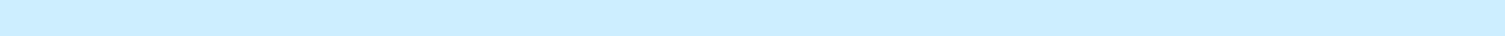 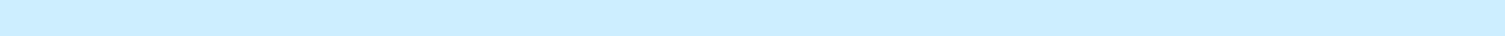 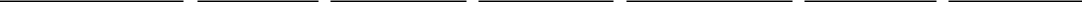 See accompanying notes.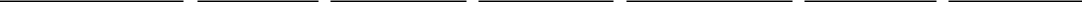 - 73 -TRI POINTE GROUP, INC.CONSOLIDATED STATEMENTS OF CASH FLOWS(in thousands)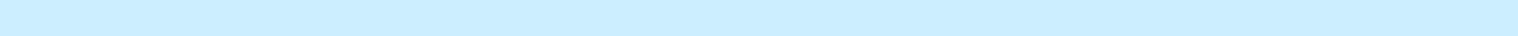 Real estate inventoriesReceivables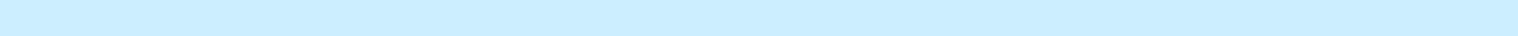 Other assetsAccounts payable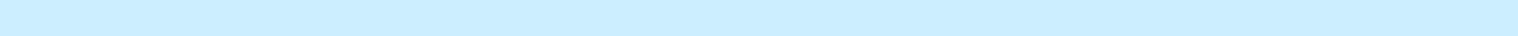 Accrued expenses and other liabilitiesReturns on investments in unconsolidated entities, net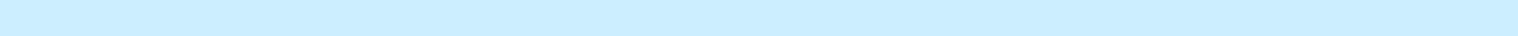 Net cash provided by (used in) operating activitiesCash flows from investing activities: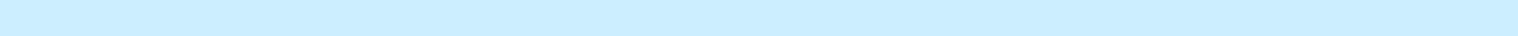 Purchases of property and equipmentProceeds from sale of property and equipment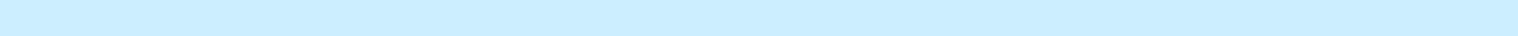 Investments in unconsolidated entitiesNet cash paid for acquisition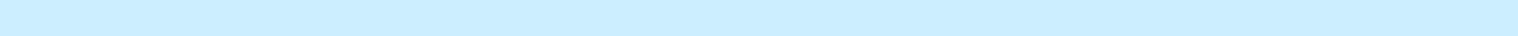 Net cash used in investing activitiesCash flows from financing activities: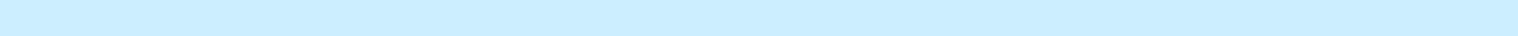 Borrowings from debtRepayment of debt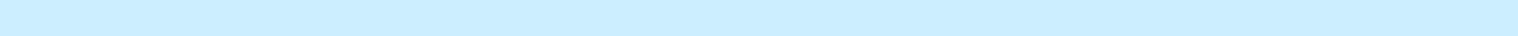 Debt issuance costsNet repayments of debt held by variable interest entities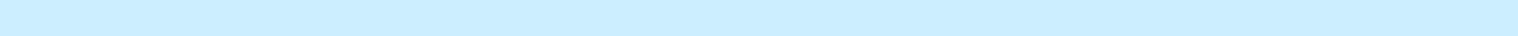 Contributions from noncontrolling interestsDistributions to noncontrolling interests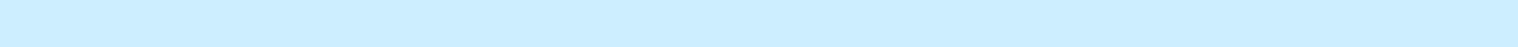 Proceeds from issuance of common stock under share-basedawardsMinimum tax withholding paid on behalf of employees for share-based awards Share repurchases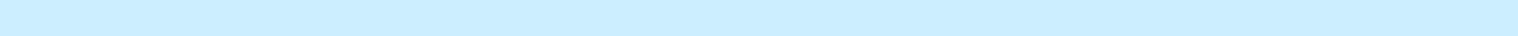 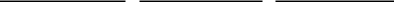 See accompanying notes.- 74 -TRI POINTE GROUP, INC.NOTES TO CONSOLIDATED FINANCIAL STATEMENTSOrganization and Summary of Significant Accounting PoliciesOrganizationTRI Pointe Group, Inc. (“TRI Pointe Group”) is engaged in the design, construction and sale of innovative single-family attached and detached homes through its portfolio of six quality brands across ten states, including Maracay in Arizona, Pardee Homes in California and Nevada, Quadrant Homes in Washington, Trendmaker Homes in Texas, TRI Pointe Homes in California, Colorado and the Carolinas and Winchester Homes in Maryland and Virginia.Basis of PresentationThe accompanying financial statements have been prepared in accordance with U.S. generally accepted accounting principles (“GAAP”) as contained within the Financial Accounting Standards Board (“FASB”) Accounting Standards Codification (“ASC”).The consolidated financial statements include the accounts of the Company, its wholly owned subsidiaries as well as other entities in which the Company has a controlling interest and variable interest entities (“VIEs”) in which the Company is the primary beneficiary. The noncontrolling interests as of December 31, 2018 and 2017 represent the outside owners’ interests in the Company’s consolidated entities and the net equity of the VIE owners. All significant intercompany accounts have been eliminated upon consolidation.Unless the context otherwise requires, the terms “we”, “us”, “our” and “the Company” used herein refer to TRI Pointe Group and its consolidated subsidiaries.ReclassificationsCertain amounts in our consolidated financial statements for prior years have been reclassified to conform to the current period presentation, including the Company's condensed reporting of restructuring charges, included in general and administrative expense on the consolidated statements of operations in this annual report on Form 10-K.Use of EstimatesOur financial statements have been prepared in accordance with GAAP. The preparation of these financial statements requires our management to make estimates and judgments that affect the reported amounts of assets and liabilities and the disclosures of contingent liabilities at the date of the financial statements and the reported amounts of revenues and expenses during the reporting periods. Actual results could differ from our estimates.Subsequent EventsWe evaluated subsequent events up until our consolidated financial statements were filed with the Securities and Exchange Commission.Cash and Cash Equivalents and Concentration of Credit RiskWe define cash and cash equivalents as cash on hand, demand deposits with financial institutions, and short-term liquid investments with a maturity date of less than three months from the date of acquisition. The Company’s cash balances exceed federally insurable limits. The Company monitors the cash balances in its operating accounts and adjusts the cash balances as appropriate; however, these cash balances could be impacted if the underlying financial institutions fail or are subject to other adverse conditions in the financial markets. To date, the Company has experienced no loss or lack of access to cash in its operating accounts.- 75 -Revenue RecognitionIn May 2014, the FASB issued Accounting Standards Update 2014-09, Revenue from Contracts with Customers (Codified as “ASC 606”). ASC 606 supersedes the revenue-recognition requirements in ASC Topic 605, Revenue Recognition, most industry-specific guidance throughout the industry topics of the accounting standards codification, and eliminates certain cost guidance related to construction-type and production-type contracts in accordance with ASCIn addition, ASC 606 includes Subtopic 340-40, Other Assets and Deferred Costs - Contracts with Customers, which provided updated guidance related to certain costs incurred in obtaining and fulfilling contracts with customers. Collectively, we refer to ASC 606 and Subtopic 340-40 as ASC 606 throughout this filing. The core principle of ASC 606 is that an entity should recognize revenue to depict the transfer of promised goods or services to customers in an amount that reflects the consideration to which the entity expects to be entitled in exchange for those goods or services. To achieve that core principle, an entity should apply the following steps: identify the contract(s) with a customer; identify the performance obligations in the contract; determine the transaction price; allocate the transaction price to the performance obligations in the contract; and recognize revenue when (or as) the entity satisfies a performance obligation. We have adopted and applied this updated revenue recognition and cost policy as of January 1, 2018. See Adoption of New Accounting Standards below.The majority of our revenue is related to fixed-price contracts to deliver completed homes to homebuyers, and to a much lesser degree, to deliver land or lots to other homebuilders or real estate developers. We generally deliver completed homes to homebuyers and land and lots to other homebuilders or real estate developers when all closing conditions are met, including the passage of title and the receipt of consideration, and the collection of associated receivables, if any, is reasonably assured. When it is determined that there are uncompleted performance obligations, the transaction price and the related profit for those uncompleted performance obligations are deferred for recognition in future periods based on the principles of ASC 606. The most common examples of uncompleted performance obligations are unfinished pools or outdoor landscaping features that are unable to be completed due to weather or other circumstances.Following the adoption of ASC 606, the timing of revenue recognition for all of our contracts remained materially consistent with our historical revenue recognition policy due to the nature of our revenue generating activities, with the most common difference under ASC 606 relating to the deferral of revenue due to these uncompleted performance obligations at the time we deliver new homes to our homebuyers.When we enter into a contract with a homebuyer, we sometimes receive a nonrefundable deposit that is recognized as revenue under circumstances in which a contract is canceled by the homebuyer. These amounts are recognized as home sales revenue at the time a contract is canceled by the homebuyer. We have not experienced significant contract modifications impacting the timing of revenue recognition under ASC 606, nor will we be required to use estimates in the application of the core revenue recognition principles.Real Estate Inventories and Cost of SalesReal estate inventories consist of land, land under development, homes under construction, completed homes and model homes and are stated at cost, net of impairment losses. We capitalize direct carrying costs, including interest, property taxes and related development costs to inventories. Field construction supervision and related direct overhead are also included in the capitalized cost of inventories. Direct construction costs are specifically identified and allocated to homes while other common costs, such as land, land improvements and carrying costs, are allocated to homes within a community based upon their anticipated relative sales or fair value. In accordance with ASC Topic 835, Interest (“ASC 835”), homebuilding interest capitalized as a cost of inventories owned is included in costs of sales as related units or lots are sold. To the extent our debt exceeds our qualified assets as defined in ASC 835, we expense a portion of the interest incurred by us. Qualified assets represent projects that are actively under development. Homebuilding cost of sales is recognized at the same time revenue is recognized and is recorded based upon total estimated costs to be allocated to each home within a community. Any changes to the estimated costs are allocated to the remaining undelivered lots and homes within their respective community. The estimation and allocation of these costs require a substantial degree of judgment by management.The estimation process involved in determining relative sales or fair values is inherently uncertain because it involves estimating future sales values of homes before delivery. Additionally, in determining the allocation of costs to a particular land parcel or individual home, we rely on project budgets that are based on a variety of assumptions, including assumptions about construction schedules and future costs to be incurred. It is common that actual results differ from budgeted amounts for various reasons, including construction delays, increases in costs that have not been committed or unforeseen issues encountered during construction that fall outside the scope of existing contracts, or costs that come in less than originally anticipated. While the actual results for a particular construction project are accurately reported over time, a variance between the budget and actual costs could result in the understatement or overstatement of costs and have a related impact on gross margins between reporting periods. To reduce the potential for such variances, we have procedures that have been applied on a- 76 -consistent basis, including assessing and revising project budgets on a periodic basis, obtaining commitments from subcontractors and vendors for future costs to be incurred and utilizing the most recent information available to estimate costs.If there are indications of impairment, we perform a detailed budget and cash flow review of our real estate assets to determine whether the estimated remaining undiscounted future cash flows of the community are more or less than the asset’s carrying value. If the undiscounted cash flows are more than the asset’s carrying value, no impairment adjustment is required. However, if the undiscounted cash flows are less than the asset’s carrying value, the asset is deemed impaired and is written down to fair value. These impairment evaluations require us to make estimates and assumptions regarding future conditions, including timing and amounts of development costs and sales prices of real estate assets, to determine if expected future undiscounted cash flows will be sufficient to recover the asset’s carrying value.When estimating undiscounted cash flows of a community, we make various assumptions, including: (i) expected sales prices and sales incentives to be offered, including the number of homes available, pricing and incentives being offered by us or other builders in other communities, and future sales price adjustments based on market and economic trends; (ii) expected sales pace and cancellation rates based on local housing market conditions, competition and historical trends; (iii) costs expended to date and expected to be incurred including, but not limited to, land and land development costs, home construction costs, interest costs, indirect construction and overhead costs, and selling costs; (iv) alternative product offerings that may be offered that could have an impact on sales pace, sales price and/or building costs; and (v) alternative uses for the property.Many assumptions are interdependent and a change in one may require a corresponding change to other assumptions. For example, increasing or decreasing monthly sales absorption rates has a direct impact on the estimated per unit sales price of a home and the level of time sensitive costs (such as indirect construction, overhead and carrying costs). Depending on the underlying objective of the community, assumptions could have a significant impact on the projected cash flow analysis. For example, if our objective is to preserve operating margins, our cash flow analysis will be different than if the objective is to increase sales. These objectives may vary significantly from community to community and over time.If assets are considered impaired, impairment is determined by the amount the asset’s carrying value exceeds its fair value. Fair value is determined based on estimated future cash flows discounted for inherent risks associated with real estate assets. These discounted cash flows are impacted by expected risk based on estimated land development, construction and delivery timelines; market risk of price erosion; uncertainty of development or construction cost increases; and other risks specific to the asset or market conditions where the asset is located when assessment is made. These factors are specific to each community and may vary among communities. We perform a quarterly review for indicators of impairment. For the years ended December 31, 2018 and December 31, 2016, we did not incur any real estate inventory impairment charges. For the year ended December 31, 2017, we recorded impairment charges of $854,000.Warranty ReservesIn the normal course of business, we incur warranty-related costs associated with homes that have been delivered to homebuyers. Estimated future direct warranty costs are accrued and charged to cost of sales in the period when the related home sales revenues are recognized while indirect warranty overhead salaries and related costs are charged to cost of sales in the period incurred. Factors that affect the warranty accruals include the number of homes delivered, historical and anticipated rates of warranty claims and cost per claim. Our primary assumption in estimating the amounts we accrue for warranty costs is that historical claims experience is a strong indicator of future claims experience. In addition, we maintain general liability insurance designed to protect us against a portion of our risk of loss from warranty and construction-related claims. We also generally require our subcontractors and design professionals to indemnify us for liabilities arising from their work, subject to various limitations. However, such indemnity is significantly limited with respect to certain subcontractors that are added to our general liability insurance policy.- 77 -Our warranty reserve is based on actuarial analysis that uses our historical claim and expense data, as well as industry data to estimate these overall costs. Key assumptions used in developing these estimates include claim frequencies, severities and resolution patterns, which can occur over an extended period of time. These estimates are subject to variability due to the length of time between the delivery of a home to a homebuyer and when a warranty or construction defect claim is made, and the ultimate resolution of such claim; uncertainties regarding such claims relative to our markets and the types of product we build; and legal or regulatory actions and/or interpretations, among other factors. Due to the degree of judgment involved and the potential for variability in these underlying assumptions, our actual future costs could differ from those estimated. There can be no assurance that the terms and limitations of the limited warranty will be effective against claims made by homebuyers, that we will be able to renew our insurance coverage or renew it at reasonable rates, that we will not be liable for damages, cost of repairs, and/or the expense of litigation surrounding possible construction defects, soil subsidence or building related claims or that claims will not arise out of uninsurable events or circumstances not covered by insurance and not subject to effective indemnification agreements with certain subcontractors.We also record expected recoveries from insurance carriers based on actual insurance claims made and actuarially determined amounts that depend on various factors, including, the above-described reserve estimates, our insurance policy coverage limits for the applicable policy years and historical recovery rates. Because of the inherent uncertainty and variability in these assumptions, our actual insurance recoveries could differ significantly from amounts currently estimated.Investments in Unconsolidated EntitiesWe have investments in unconsolidated entities over which we have significant influence that we account for using the equity method with taxes provided on undistributed earnings. We record earnings and accrue taxes in the period that the earnings are recorded by our affiliates. Under the equity method, our share of the unconsolidated entities’ earnings or loss is included in equity in (loss) income of unconsolidated entities in the accompanying consolidated statements of operations. We evaluate our investments in unconsolidated entities for impairment when events and circumstances indicate that the carrying value of the investment has been impaired beyond a temporary period of time. For the year ended December 31, 2017, we had a $13.2 million impairment charge related to a joint venture formed as a limited liability company in 1999 for the entitlement and development of land located in Los Angeles County, California. For the years ended December 31, 2018 and 2016, we did not have any impairment charges related to investments in unconsolidated entities.Variable Interest EntitiesThe Company accounts for variable interest entities in accordance with ASC Topic 810, Consolidation (“ASC 810”). Under ASC 810, a variable interest entity (“VIE”) is created when: (a) the equity investment at risk in the entity is not sufficient to permit the entity to finance its activities without additional subordinated financial support provided by other parties, including the equity holders; (b) the entity’s equity holders as a group (i) lack the direct or indirect ability to make decisions about the entity, (ii) are not obligated to absorb expected losses of the entity or (iii) do not have the right to receive expected residual returns of the entity; or (c) the entity’s equity holders have voting rights that are not proportionate to their economic interests, and the activities of the entity involve, or are conducted on behalf of, the equity holder with disproportionately few voting rights. If an entity is deemed to be a VIE pursuant to ASC 810, the enterprise that has both (a) the power to direct the activities of a VIE that most significantly impact the entity’s economic performance and (b) the obligation to absorb the expected losses of the entity or right to receive benefits from the entity that could be potentially significant to the VIE is considered the primary beneficiary and must consolidate the VIE.Under ASC 810, a non-refundable deposit paid to an entity is deemed to be a variable interest that will absorb some or all of the entity’s expected losses if they occur. Our land purchase and lot option deposits generally represent our maximum exposure to the land seller if we elect not to purchase the optioned property. In some instances, we may also expend funds for due diligence, development and construction activities with respect to optioned land prior to takedown. Such costs are classified as inventories owned, which we would have to write off should we not exercise the option. Therefore, whenever we enter into a land option or purchase contract with an entity and make a non-refundable deposit, a VIE may have been created. In accordance with ASC 810, we perform ongoing reassessments of whether we are the primary beneficiary of a VIE.Stock-Based CompensationWe account for share-based awards in accordance with ASC Topic 718, Compensation-Stock Compensation (“ASC 718”). ASC 718 requires that the cost resulting from all share-based payment transactions be recognized in the financial statements. ASC 718 requires all entities to apply a fair-value-based measurement method in accounting for share-based payment transactions with employees. Share-based awards are expensed on a straight-line basis over the expected vesting period.- 78 -Sales and Marketing ExpenseFollowing the adoption of ASC 606 on January 1, 2018, costs incurred for tangible assets directly used in the sales process that were previously capitalized to real estate inventories and amortized to cost of home sales, such as our sales offices, and model landscaping and furnishings, are capitalized to other assets and amortized to selling expense as the underlying homes are delivered. All other sales and marketing costs that were previously capitalized to real estate inventories and amortized to cost of home sales, such as advertising signage, brochures, and model and sales office conversion costs are expensed as incurred as selling expense. See Adoption of New Accounting Standards below.Income TaxesWe account for income taxes in accordance with ASC Topic 740, Income Taxes (“ASC 740”). Deferred tax assets and liabilities are recorded based on future tax consequences of both temporary differences between the amounts reported for financial reporting purposes and the amounts deductible for income tax purposes, and are measured using enacted tax rates expected to apply in the years in which the temporary differences are expected to be recovered or settled. The effect on deferred tax assets and liabilities of a change in tax rates is recognized in earnings in the period when the changes are enacted.Each quarter we assess our deferred tax assets to determine whether all or any portion of the assets is more likely than not unrealizable under ASC 740. We are required to establish a valuation allowance for any portion of the asset we conclude is more likely than not to be unrealizable. Our assessment considers, among other things, the nature, frequency and severity of our current and cumulative losses, forecasts of our future taxable income, the duration of statutory carryforward periods and tax planning alternatives. Due to uncertainties inherent in the estimation process, it is possible that actual results may vary from estimates.The enactment of the Tax Cuts and Jobs Act in the fourth quarter of 2017, among other things, reduced the federal corporate tax rate to 21% from 35%, effective January 1, 2018. This resulted in a $22.0 million reduction in our deferred tax asset for the year ended December 31, 2017. For further details, see Note 15, Income Taxes.We classify any interest and penalties related to income taxes as part of income tax expense.Business CombinationsWe account for business combinations in accordance with ASC Topic 805, Business Combinations, if the assets acquired and liabilities assumed constitute a business. For acquired companies constituting a business, we recognize the identifiable assets acquired and liabilities assumed at their acquisition-date fair values and recognize any excess of total consideration paid over the fair value of the identifiable assets as goodwill. During the fourth quarter of2018 we acquired a Dallas-based homebuilder for an all cash purchase price of approximately $61.5 million. This transaction was accounted for as a business combination in accordance with ASC 805, Business Combinations. For further details, see Note 5, Real Estate Inventories.Goodwill and Other Intangible AssetsIn accordance with ASC Topic 350, Intangibles-Goodwill and Other (“ASC 350”), we evaluate goodwill and indefinite-lived intangible assets for impairment on an annual basis, or more frequently if events or changes in circumstances between annual tests indicate that it is more likely than not that the asset is impaired. We have identified one reporting unit with goodwill, TRI Pointe Homes, and performed our annual goodwill impairment evaluation as of October 1, 2018. For further details on goodwill, see Note 8, Goodwill and Other Intangible Assets.For our TRI Pointe Homes reporting unit, we performed a qualitative assessment to determine whether it is more likely than not that its fair value is less than its carrying amount. Upon completion of the October 2018 annual impairment assessment, we determined that no goodwill impairment was indicated. As of December 31, 2018, we are not aware of any significant indicators of impairment that exist for our goodwill that would require additional analysis.An impairment of our indefinite-lived intangible asset is based on a comparison of its fair value to book value, without consideration of any recoverability due to the indefinite nature of the asset. As of December 31, 2018, we believe that our indefinite-lived intangible asset continues to have an indefinite life and that its fair value exceeds its carrying value. For further details on our indefinite-lived intangible asset, see Note 8, Goodwill and Other Intangible Assets.In accordance with ASC Topic 360, Property, Plant and Equipment ("ASC 360"), we evaluate finite-lived intangible assets for impairment on an annual basis, or more frequently if events or changes in circumstances between annual tests- 79 -indicate that it is more likely than not that the asset is impaired. An impairment in the carrying value of our finite-lived intangible asset is recognized whenever anticipated future undiscounted cash flows from the asset become unrecoverable and are estimated to be less than its carrying value. As of December 31, 2018, we believe that the carrying value of our finite-lived intangible asset is recoverable and that its fair value is greater than its carrying value. For further details on our finite-lived intangible asset, see Note 8, Goodwill and Other Intangible Assets.Significant management judgment is required in the forecasts of future operating results that are used in our impairment evaluations. Our estimates are consistent with the plans and estimates that we use to manage our business. It is possible, however, that the plans may change and estimates used may prove to be inaccurate. If our actual results, or the plans and estimates used in future impairment analyses, are lower than the original estimates used to assess the recoverability of these assets, we could incur future impairment charges.Recently Issued Accounting Standards Not Yet AdoptedIn February 2016, the FASB issued Accounting Standards Update No. 2016-02, Leases (Codified as “ASC 842”), which requires an entity to recognize assets and liabilities on the balance sheet for the rights and obligations created by leases with durations of greater than 12 months, but record expenses on the statements of operations in a manner similar to current accounting. The guidance also requires more disclosures about leases in the notes to consolidated financial statements. ASC 842 is effective for fiscal years, and interim periods within those years, beginning after December 15, 2018, and, at that time, we will adopt the new standard using a modified retrospective approach by recognizing a cumulative effect adjustment to the opening balance sheet. We have elected the transition package of three practical expedients permitted under ASC 842, which among other things, allows us to retain the current operating classification for all our existing leases prior to the effective adoption period. We have substantially completed our evaluation on the impact that the adoption of ASC 842 may have on our consolidated financial statements and disclosures, and we expect to recognize additional lease assets and liabilities of approximately $58 million to reflect the present value of remaining lease payments under existing leasing arrangements. The actual impact may differ from our estimate. While the adoption of ASC 842 will impact on our consolidated balance sheet, we do not expect that there will be a material impact to our consolidated statements of operations or cash flows.In January 2017, the FASB issued Accounting Standards Update No. 2017-04, Intangibles - Goodwill and Other (Topic 350): Simplifying the Accounting for Goodwill Impairment (“ASU 2017-04”), which removes the requirement to perform a hypothetical purchase price allocation to measure goodwill impairment. A goodwill impairment will now be the amount by which a reporting unit’s carrying value exceeds its fair value, not to exceed the carrying amount of goodwill. ASU 2017-04 is effective for fiscal years, and interim periods within those years, beginning after December 15, 2019, with early adoption permitted, and applied prospectively. We do not expect ASU 2017-04 will have a material impact on our financial statements.Adoption of New Accounting StandardsIn August 2016, the FASB issued Accounting Standards Update No. 2016-15, Statement of Cash Flows (Topic 230): Classification of Certain Cash Receipts and Cash Payments (“ASU 2016-15”), which provides guidance on how certain cash receipts and cash payments are to be presented and classified in the statement of cash flows. We adopted ASU 2016-15 on January 1, 2018 and our adoption did not have a material impact on our consolidated financial statements.On January 1, 2018, we adopted ASC 606 using the modified retrospective approach applying the method of presenting the standard of ASC 606 to only those contracts not considered completed under legacy GAAP. As a result of this application of ASC 606, no prior period results have been recast and the standard has been applied prospectively as of January 1, 2018. The cumulative effect of the changes made to our consolidated January 1, 2018 balance sheet resulting from the adoption of ASC 606 was as follows (in thousands):Our cumulative adjustment to retained earnings on January 1, 2018 related primarily to the impact of ASC 340-40 and the timing of recognition and classification in our consolidated financial statements of certain sales office, model and other- 80 -marketing related costs that we incur to obtain sales contracts from our customers. See our Real Estate Inventories and Cost of Sales and Revenue Recognition accounting policy above.In accordance with ASC 606 disclosure requirements, the impact of adopting ASC 606 on our consolidated statements of operations and balance sheets for the year ended December 31, 2018 was as follows (in thousands, except per share amounts):Contracts with CustomersIn consideration of the appropriate revenue recognition for our contracts with customers, we first assessed our ordinary operations in order to capture all revenue transactions with a counter-party appropriately considered a customer. Historically, our ordinary homebuilding revenue generating activities have included contracts with homebuyers to deliver completed homes and to a much lesser extent, contracts with other homebuilders or real estate developers to deliver land or lots in exchange for consideration. The majority of our homebuilding contracts with customers typically include a single performance obligation, which is the transfer of control of the real estate property when all closing conditions are met.In addition to our core homebuilding operations, we undertake service operations with customers in the form of our financial services reportable segment (“TRI Pointe Solutions”), which is comprised of our mortgage financing operations, title services operations and property and casualty insurance agency operations. Our mortgage financing operation (“TRI Pointe Connect”) can act as a preferred mortgage broker to our homebuyers in all of the markets in which we operate. TRI Pointe Connect was formed as a joint venture with an established mortgage lender and is accounted for under the equity method of accounting. Our title services operation (“TRI Pointe Assurance”) provides title examinations for our homebuyers in Texas, Maryland and Virginia. TRI Pointe Assurance is a wholly owned subsidiary of TRI Pointe and acts as a title agency for First American Title Insurance Company. Our property and casualty insurance agency operations (“TRI Pointe Advantage”) is a- 81 -wholly owned subsidiary of TRI Pointe that provides property and casualty insurance agency services that help facilitate the closing process in all of the markets in which we operate.We do not currently have any long-term contracts with customers. ASC 606 provides certain practical expedients that limit some of the accounting treatments and disclosure requirements existing under this accounting standard. We do not disclose the value of unsatisfied performance obligations for contracts with an original expected length of one year or less.Disaggregation of RevenuesWe generate revenues from a mix of homebuilding operations and financial services operations. Due to the nature of our revenue generating activities, the disaggregated revenue reported on our consolidated statement of operations, in conjunction with the revenues reported in our segment disclosure, is deemed sufficient to report revenue from contracts with customers in accordance with the disaggregation disclosure requirements of ASC 606. We report total revenues in Note 2, Segment Information, which is fully comprised of our revenues from contracts with customers. While the total homebuilding revenues by segment include a mix of home sales revenue, land and lot sales revenue and other operations revenue, all material revenue amounts outside of home sales revenue are attributed to their respective homebuilding segments in the discussion below. Our consideration of disaggregated revenue consisted of a variety of facts and circumstances pertaining to our contracts with customers. These considerations included the nature, amounts, timing and other characteristics and economic factors present within each revenue line item appearing on our consolidated statement of operations. See below for further commentary regarding each of our revenue streams from contracts with customers.Home sales revenueWe generate the majority of our total revenues from home sales, which consists of our core business operation of building and delivering completed homes to homebuyers. Included in home sales revenue are forfeited deposits, which occur when homebuyers cancel home purchase contracts that include a nonrefundable deposit. Both revenue from forfeited deposits and deferred revenue resulting from uncompleted performance obligations existing at the time we deliver new homes to our homebuyers is immaterial.Land and lot sales revenueHistorically, we have generated land and lot sales revenue from a small number of transactions, although in some years we have realized a significant amount of revenue and gross margin. We do not expect our future land and lot sales revenue to be material, but we still consider these sales to be an ordinary part of our business, thus meeting the definition of contracts with customers. Similar to our home sales, revenue from land and lot sales is typically fully recognized when the land and lot sales transactions are consummated, at which time no further performance obligations are left to be satisfied. Some of our historical land and lot sales have included future profit participation rights. We will recognize future land and lot sales revenue in the periods in which all closing conditions are met, subject to the constraint on variable consideration related to profit participation rights, if such rights exist in the sales contract.Other operations revenueThe majority of our other homebuilding operations revenue relates to a ground lease at our Quadrant Homes reporting segment. We are responsible for making lease payments to the land owner, and we collect sublease payments from the buyers of the buildings. This ground lease is accounted for in accordance with ASC Topic 840, Leases. We do not recognize a material profit on this ground lease.Financial services revenuesTRI Pointe Solutions is a reportable segment and is comprised of our TRI Pointe Connect mortgage financing operations, TRI Pointe Assurance title services operations, and TRI Pointe Advantage property and casualty insurance agency operations.Mortgage financing operationsTRI Pointe Connect was formed as a joint venture with an established mortgage lender and is accounted for under the equity method of accounting. Based on our percentage stake in this joint venture, we record a percentage of income earned by TRI Pointe Connect. Revenue by TRI Pointe Connect is recognized in the period in which the home sales transactions are consummated. TRI Pointe Connect does not have a history of uncollectable amounts from these operations. TRI Pointe Connect activity appears as equity in income of unconsolidated entities under the Financial Services section of our consolidated statements of operations.Title services operations- 82 -TRI Pointe Assurance provides title examinations for our homebuyers in Texas, Maryland and Virginia. TRI Pointe Assurance is a wholly owned subsidiary of TRI Pointe and acts as a title agency for First American Title Insurance Company. At the time of the consummation of the home sales transactions, we recognize a percentage of revenue captured by First American Title Insurance Company. We do not have a history of uncollectable amounts from these operations. TRI Pointe Assurance revenue is included in the Financial Services section of our consolidated statements of operations.Property and casualty insurance agency operationsTRI Pointe Advantage is a wholly owned subsidiary of TRI Pointe and provides property and casualty insurance agency services that help facilitate the closing process in all of the markets in which we operate. These operations began in February 2018 and have not generated a material amount of revenue. We expect revenue from these operations to increase as customers use these services to procure homeowners insurance, with further revenue potential as customers renew their insurance coverages beyond the initial coverage periods. The total consideration for these services, including renewal options, is estimated upon the issuance of the initial insurance policy, subject to constraint. TRI Pointe Advantage revenue is included in the Financial Services section of our consolidated statements of operations.Segment InformationWe operate two principal businesses: homebuilding and financial services.Our homebuilding operations consist of six homebuilding companies, each operating under different brand names, through which we acquire and develop land and construct and sell single-family detached and attached homes. In accordance with ASC Topic 280, Segment Reporting, in determining the most appropriate reportable segments, we considered similar economic and other characteristics, including product types, average selling prices, gross profits, production processes, suppliers, subcontractors, regulatory environments, land acquisition results, brand names, and underlying demand and supply. Based upon these factors, our homebuilding operations comprise the following six reportable segments: Maracay, consisting of operations in Arizona; Pardee Homes, consisting of operations in California and Nevada; Quadrant Homes, consisting of operations in Washington; Trendmaker Homes, consisting of operations in Texas; TRI Pointe Homes, consisting of operations in California, Colorado and the early stages of expansion into the Carolinas; and Winchester Homes, consisting of operations in Maryland and Virginia.Our TRI Pointe Solutions financial services operation is a reportable segment and is comprised of our TRI Pointe Connect mortgage financing operations, our TRI Pointe Assurance title services operations, and our TRI Pointe Advantage property and casualty insurance agency operations. For further details, see Note 1, Organization and Summary of Significant Accounting Policies.Corporate is a non-operating segment that develops and implements company-wide strategic initiatives and provides support to our homebuilding reporting segments by centralizing certain administrative functions, such as marketing, legal, accounting, treasury, insurance, internal audit and risk management, information technology and human resources, to benefit from economies of scale. Our Corporate non-operating segment also includes general and administrative expenses related to operating our corporate headquarters. A portion of the expenses incurred by Corporate is allocated to the homebuilding reporting segments.The reportable segments follow the same accounting policies used for our consolidated financial statements, as described in Note 1, Organization and Summary of Significant Accounting Policies. Operational results of each reportable segment are not necessarily indicative of the results that would have been achieved had the reportable segment been an independent, stand-alone entity during the periods presented.- 83 -Total revenues and income before income taxes for each of our reportable segments were as follows (in thousands):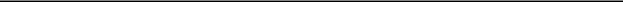 Total real estate inventories and total assets for each of our reportable segments, as of the date indicated, were as follows (in thousands):- 84 -Earnings Per ShareThe following table sets forth the components used in the computation of basic and diluted earnings per share (in thousands, except share and per share amounts):Receivables are evaluated for collectability and allowances for potential losses are established or maintained on applicable receivables when collection becomes doubtful. Receivables were net of allowances for doubtful accounts of $667,000 in 2018 and $330,000 in 2017.Real Estate InventoriesReal estate inventories consisted of the following (in thousands):Homes completed or under construction is comprised of costs associated with homes in various stages of construction and includes direct construction and related land acquisition and land development costs. Land under development primarily consists of land acquisition and land development costs, which include capitalized interest and real estate taxes, associated with land undergoing improvement activity. Land held for future development principally reflects land acquisition and land- 85 -development costs related to land where development activity has not yet begun or has been suspended, but is expected to occur in the future. The real estate inventories owned balance was impacted by our one-time cumulative adjustment entry resulting from the adoption of ASC 606. As a result of our cumulative adjustment, the December 31, 2017 balance decreased by $49.3 million on January 1, 2018. For further details, see Note 1, Organization and Summary of Significant Accounting Policies.During the fourth quarter of 2018, we acquired a Dallas-based homebuilder for an all cash purchase price of approximately $61.5 million. This transaction was accounted for as a business combination in accordance with ASC Topic 805, Business Combinations ("ASC 805"). As a result of this transaction, we recorded approximately $63.2 million of real estate inventories owned, approximately $5.5 million of other assets and approximately $7.2 million of accounts payable and other accrued liabilities. As of December 31, 2018, the purchase price accounting reflected in the accompanying financial statements is substantially complete and is based on estimates and assumptions that are subject to change within the measurement period that may impact the fair value of the assets and liabilities above (including inventories, other assets and accrued liabilities). All net assets and operations acquired in this transaction are included in the Trendmaker Homes reporting segment in Note 2, Segment Information. This transaction did not materially impact our statement of operations for the year ended December 31, 2018.Real estate inventories not owned represents deposits related to land purchase and land and lot option agreements as well as consolidated inventory held by variable interest entities. For further details, see Note 7, Variable Interest Entities.Interest incurred, capitalized and expensed were as follows (in thousands):Interest is capitalized to real estate inventory during development and other qualifying activities. Interest that is capitalized to real estate inventory is included in cost of home sales as related units are delivered. Interest that is expensed as incurred is included in other income, net on the consolidated statements of operations.Real Estate Inventory Impairments and Land Option AbandonmentsReal estate inventory impairments and land option abandonments consisted of the following (in thousands):Impairments of real estate inventory relate primarily to projects or communities that include homes completed or under construction. Within a project or community, there may be individual homes or parcels of land that are currently held for sale. Impairment charges recognized as a result of adjusting individual held-for-sale assets within a community to estimated fair value less cost to sell are also included in the total impairment charges above.In addition to owning land and residential lots, we also have option agreements to purchase land and lots at a future date. We have option deposits and capitalized pre-acquisition costs associated with the optioned land and lots. When the economics of a project no longer support acquisition of the land or lots under option, we may elect not to move forward with the acquisition. Option deposits and capitalized pre-acquisition costs associated with the assets under option may be forfeited at that time.- 86 -Real estate inventory impairments and land option abandonments are recorded in cost of home sales and cost of land and lot sales on the consolidated statements of operations.Investments in Unconsolidated EntitiesAs of December 31, 2018, we held equity investments in four active homebuilding partnerships or limited liability companies and one financial services limited liability company. Our participation in these entities may be as a developer, a builder, or an investment partner. Our ownership percentage varies from 3% to 65%, depending on the investment, with no controlling interest held in any of these investments.Investments HeldOur cumulative investment in entities accounted for on the equity method, including our share of earnings and losses, consisted of the following (in thousands):In the fourth quarter of 2017, we fully impaired a $13.2 million investment in a joint venture formed as a limited liability company in 1999 for the entitlement and development of land located in Los Angeles County, California. This $13.2 million impairment charge is included in equity in (loss) income of unconsolidated entities under our homebuilding operations on the consolidated statements of operations. Although we continue to hold a 3% equity stake in the joint venture, we are a non-funding member of the limited liability company and we expect our equity stake to be further diluted. This impairment charge is included in the Pardee Homes reporting segment in Note 2, Segment Information.Unconsolidated Financial InformationAggregated assets, liabilities and operating results of the entities we account for as equity-method investments are provided below. Because our ownership interest in these entities varies, a direct relationship does not exist between the information presented below and the amounts that are reflected on our consolidated balance sheets as our investment in unconsolidated entities or on our consolidated statement of operations as equity in (loss) income of unconsolidated entities.Assets and liabilities of unconsolidated entities (in thousands):Results of operations from unconsolidated entities (in thousands):- 87 -Variable Interest EntitiesIn the ordinary course of business, we enter into land option agreements in order to procure land and residential lots for future development and the construction of homes. The use of such land option agreements generally allows us to reduce the risks associated with direct land ownership and development, and reduces our capital and financial commitments. Pursuant to these land option agreements, we generally provide a deposit to the seller as consideration for the right to purchase land at different times in the future, usually at predetermined prices. Such deposits are recorded as land purchase and land option deposits under real estate inventories not owned in the accompanying consolidated balance sheets.We analyze each of our land option agreements and other similar contracts under the provisions of ASC 810 to determine whether the land seller is a VIE and, if so, whether we are the primary beneficiary. Although we do not have legal title to the underlying land, if we are determined to be the primary beneficiary of the VIE, we will consolidate the VIE in our financial statements and reflect its assets as real estate inventory not owned included in our real estate inventories, its liabilities as debt (nonrecourse) held by VIEs in accrued expenses and other liabilities and the net equity of the VIE owners as noncontrolling interests on our consolidated balance sheets. In determining whether we are the primary beneficiary, we consider, among other things, whether we have the power to direct the activities of the VIE that most significantly impact the VIE’s economic performance. Such activities would include, among other things, determining or limiting the scope or purpose of the VIE, selling or transferring property owned or controlled by the VIE, or arranging financing for the VIE.Creditors of the entities with which we have land option agreements have no recourse against us. The maximum exposure to loss under our land option agreements is limited to non-refundable option deposits and any capitalized pre-acquisition costs. In some cases, we have also contracted to complete development work at a fixed cost on behalf of the land owner and budget shortfalls and savings will be borne by us. Additionally, we have entered into land banking arrangements which require us to complete development work even if we terminate the option to procure land or lots.The following provides a summary of our interests in land option agreements (in thousands):Unconsolidated VIEs represent land option agreements that were not consolidated because we were not the primary beneficiary. Other land option agreements were not considered VIEs.In addition to the deposits presented in the table above, our exposure to loss related to our land option contracts consisted of capitalized pre-acquisition costs of $7.5 million and $4.5 million as of December 31, 2018 and 2017, respectively. These pre-acquisition costs were included in real estate inventories as land under development on our consolidated balance sheets.- 88 -Goodwill and Other Intangible AssetsThe Company recorded $139.3 million of goodwill in connection with the Merger with WRECO. As of December 31, 2018 and 2017, $139.3 million of goodwill is included in goodwill and other intangible assets, net, on each of the consolidated balance sheets. The Company's goodwill balance is included in the TRI Pointe Homes reporting segment in Note 2, Segment Information.We have two intangible assets as of December 31, 2018, comprised of an existing trade name from the acquisition of Maracay in 2006, which has a 20 year useful life, and a TRI Pointe Homes trade name resulting from the acquisition of WRECO in 2014, which has an indefinite useful life.Goodwill and other intangible assets consisted of the following (in thousands):The remaining useful life of our amortizing intangible asset related to Maracay was 7.2 and 8.2 years as of December 31, 2018 and 2017, respectively. Amortization expense related to this intangible asset was $534,000 for each of the years ended December 31, 2018 and 2017, and was charged to sales and marketing expense. Our $17.3 million indefinite life intangible asset related to TRI Pointe Homes trade name is not amortizing. All trade names are evaluated for impairment on an annual basis or more frequently if indicators of impairment exist.Expected amortization of our intangible asset related to Maracay for the next five years and thereafter is (in thousands):Operating properties and equipment, net was impacted by our one-time cumulative adjustment resulting from the adoption of ASC 606. As a result of our cumulative adjustment, the December 31, 2017 balance increased by $39.5 million on January 1, 2018. For further details, see Note 1, Organization and Summary of Significant Accounting Policies.- 89 -Accrued Expenses and Other LiabilitiesAccrued expenses and other liabilities consisted of the following (in thousands):Senior Notes and Unsecured Revolving Credit FacilitySenior NotesSenior notes consisted of the following (in thousands):In June 2017, TRI Pointe Group issued $300.0 million aggregate principal amount of 5.250% Senior Notes due 2027 (the “2027 Notes”) at 100.00% of their aggregate principal amount. Net proceeds of this issuance were $296.3 million, after debt issuance costs and discounts. The 2027 Notes mature on June 1, 2027 and interest is paid semiannually in arrears on June 1 and December 1 of each year until maturity, beginning on December 1, 2017.In May 2016, TRI Pointe Group issued $300.0 million aggregate principal amount of 4.875% Senior Notes due 2021 (the “2021 Notes”) at 99.44% of their aggregate principal amount. Net proceeds of this issuance were $293.9 million, after debt issuance costs and discounts. The 2021 Notes mature on July 1, 2021 and interest is paid semiannually in arrears on January 1 and July 1.TRI Pointe Group and its 100% owned subsidiary TRI Pointe Homes, Inc. ("TRI Pointe Homes") are co-issuers of the 4.375% Senior Notes due 2019 (the "2019 Notes") and the 5.875% Senior Notes due 2024 (the "2024 Notes"). The 2019 Notes were issued at 98.89% of their aggregate principal amount and the 2024 Notes were issued at 98.15% of their aggregate principal amount. The net proceeds from the offering were $861.3 million, after debt issuance costs and discounts. The 2019 Notes and the 2024 Notes mature on June 15, 2019 and June 15, 2024, respectively. Interest is payable semiannually in arrears on June 15 and December 15. During the year ended December 31, 2018 we repurchased and cancelled an aggregate principal amount of $68.1 million of the 2019 Notes.As of December 31, 2018 there was $14.6 million of capitalized debt financing costs, included in senior notes, net on our consolidated balance sheet, that will amortize over the lives of the Senior Notes. Accrued interest related to the Senior Notes was $11.5 million and $10.6 million as of December 31, 2018 and 2017, respectively.Unsecured Revolving Credit FacilityOn June 20, 2017, the Company modified its existing unsecured revolving credit facility (the “Credit Facility”) to extend the maturity date by two years to May 18, 2021, while decreasing the total commitments under the Credit Facility- 90 -to $600 million from $625 million. In addition, the Credit Facility was modified to give the Company the option to make offers to the lenders to extend the maturity date of the Credit Facility in twelve-month increments, subject to the satisfaction of certain conditions. The Credit Facility contains a sublimit of $75.0 million for letters of credit. The Company may borrow under the Credit Facility in the ordinary course of business to fund its operations, including its land acquisition, land development and homebuilding activities. Borrowings under the Credit Facility will be governed by, among other things, a borrowing base. Interest rates on borrowings under the Credit Facility will be based on either a daily Eurocurrency base rate or a Eurocurrency rate, in either case, plus a spread ranging from 1.25% to 2.00%, depending on the Company’s leverage ratio. As of December 31, 2018, we had no outstanding debt under the Credit Facility and $568.2 million of availability after considering the borrowing base provisions and outstanding letters of credit. As of December 31, 2018 there was $2.4 million of capitalized debt financing costs, included in other assets on our consolidated balance sheet, related to the Credit Facility that will amortize over the life of the Credit Facility, maturing on May 18, 2021. Accrued interest related to the Credit Facility was $402,000 and $426,000 as of December 31, 2018 and 2017, respectively.At December 31, 2018 and 2017, we had outstanding letters of credit of $31.8 million and $7.7 million, respectively. These letters of credit were issued to secure various financial obligations. We believe it is not probable that any outstanding letters of credit will be drawn upon.Interest IncurredDuring the years ended December 31, 2018 and 2017, the Company incurred interest of $91.6 million and $84.3 million, respectively, related to all notes payable and Senior Notes outstanding during the period. All interest incurred was capitalized to inventory for the years ended December 31, 2018 and 2017, respectively. Included in interest incurred was amortization of deferred financing and Senior Notes discount costs of $8.0 million and $7.6 million for the years ended December 31, 2018 and 2017, respectively. Accrued interest related to all outstanding debt at December 31, 2018 and 2017 was $12.6 million and $11.0 million, respectively.Covenant RequirementsThe Senior Notes contain covenants that restrict our ability to, among other things, create liens or other encumbrances, enter into sale and leaseback transactions, or merge or sell all or substantially all of our assets. These limitations are subject to a number of qualifications and exceptions.Under the Credit Facility, the Company is required to comply with certain financial covenants, including but not limited to (i) a minimum consolidated tangible net worth; (ii) a maximum total leverage ratio; and (iii) a minimum interest coverage ratio. The Company was in compliance with all applicable financial covenants as of December 31, 2018 and December 31, 2017.Fair Value DisclosuresFair Value MeasurementsASC Topic 820, Fair Value Measurements and Disclosures, defines “fair value” as the price that would be received for selling an asset or paid to transfer a liability in an orderly transaction between market participants at measurement date and requires assets and liabilities carried at fair value to be classified and disclosed in the following three categories:Level 1—Quoted prices for identical instruments in active marketsLevel 2—Quoted prices for similar instruments in active markets; quoted prices for identical or similar instruments in markets that are inactive; and model-derived valuations in which all significant inputs and significant value drivers are observable in active markets at measurement dateLevel 3—Valuations derived from techniques where one or more significant inputs or significant value drivers are unobservable in active markets at measurement date91 -Fair Value of Financial InstrumentsA summary of assets and liabilities at December 31, 2018 and 2017, related to our financial instruments, measured at fair value on a recurring basis, is set forth below (in thousands):The book value of the Senior Notes is net of discounts, excluding deferred loan costs of $14.6 million and $19.9 million as of December 31, 2018 and 2017, respectively. The estimated fair value of our Senior Notes at December 31, 2018 and 2017 is based on quoted market prices.At December 31, 2018 and 2017, the carrying value of cash and cash equivalents, receivables, other assets, accounts payable and accrued expenses and other liabilities approximated fair value due to their short-term nature and variable interest rate terms.Fair Value of Nonfinancial AssetsNonfinancial assets include items such as real estate inventories and long-lived assets that are measured at fair value on a nonrecurring basis with events and circumstances indicating the carrying value is not recoverable. The following table presents impairment charges and the remaining net fair value for nonfinancial assets that were measured during the periods presented (in thousands):Fair value of real estate inventories, net of impairment charges represents only those assets whose carrying values were adjusted to fair value in the respective periods presented. The fair value of these real estate inventories impaired was determined based on recent offers received from outside third parties or actual contracts.Commitments and ContingenciesLegal MattersLawsuits, claims and proceedings have been and may be instituted or asserted against us in the normal course of business, including actions brought on behalf of various classes of claimants. We are also subject to local, state and federal laws and regulations related to land development activities, house construction standards, sales practices, employment practices, environmental protection and financial services. As a result, we are subject to periodic examinations or inquiry by agencies administering these laws and regulations.We record a reserve for potential legal claims and regulatory matters when they are probable of occurring and a potential loss is reasonably estimable. We accrue for these matters based on facts and circumstances specific to each matter and revise these estimates when necessary. In view of the inherent difficulty of predicting outcomes of legal claims and related contingencies, we generally cannot predict their ultimate resolution, related timing or eventual loss. Accordingly, it is possible that the ultimate outcome of any matter, if in excess of a related accrual or if no accrual was made, could be material to our financial statements. Legal reserves were $17.5 million and zero as of December 31, 2018 and 2017, respectively.On April 3, 2017, Pardee Homes was named as a defendant in a lawsuit filed in San Diego County Superior Court by Scripps Health (“Scripps”) related to the April 1989 sale by Pardee Homes of real property located in Carmel Valley, California to Scripps pursuant to a purchase agreement dated December 18, 1987 (as amended, the “Purchase Agreement”). In March 2003, Scripps contacted Pardee Homes and alleged Pardee Homes had breached a covenant in the Purchase Agreement by failing to record a restriction against the development of the surrounding property then owned by Pardee Homes for medical office use. In November 2003, the parties entered into a tolling agreement, pursuant to which the parties agreed to toll any applicable statutes of limitation from November 3, 2003 until the expiration of the agreement. The tolling agreement did not revive any cause of action already time barred by a statute of limitation as of November 3, 2003. The tolling agreement was terminated as of February 21, 2017. Pardee Homes became an indirect, wholly owned subsidiary of TRI Pointe on July 7, 2014 in connection with TRI Pointe’s acquisition of WRECO.- 92 -On May 18, 2018, Pardee Homes filed a motion for summary judgment in the action, which had a rescheduled hearing date of September 28, 2018. At the hearing, the court denied the motion for summary judgment. On October 22, 2018, Pardee Homes filed with an appellate court a writ of mandate appealing the trial court's denial of the motion for summary judgment, which writ of mandate was denied by the appellate court. On January 30, 2019, Pardee Homes and Scripps entered into a confidential settlement agreement and mutual general release pursuant to which Pardee Homes agreed to pay a settlement amount of $17.5 million and Scripps agreed to dismiss the lawsuit with prejudice. The parties also agreed to mutual general releases of all claims. On February 4, 2019, Pardee Homes paid the $17.5 million settlement amount to Scripps, and Scripps filed a request for dismissal of the lawsuit on February 7, 2019, which was entered by the court on February 21, 2019. This amount was included in accrued expenses and other liabilities on our consolidated balance sheet and in cost of land and lot sales in our consolidated statements of operations as of and for the year ended December 31, 2018.WarrantyWarranty reserves are accrued as home deliveries occur. Our warranty reserves on homes delivered will vary based on product type and geographic area and also depending on state and local laws. The warranty reserve is included in accrued expenses and other liabilities on our consolidated balance sheets and represents expected future costs based on our historical experience over previous years. Estimated warranty costs are charged to cost of home sales in the period in which the related home sales revenue is recognized.We maintain general liability insurance designed to protect us against a portion of our risk of loss from warranty and construction defect-related claims. We also generally require our subcontractors and design professionals to indemnify us for liabilities arising from their work, subject to various limitations. However, such indemnity is significantly limited with respect to certain subcontractors that are added to our general liability insurance policy.Our warranty reserve and related estimated insurance recoveries are based on actuarial analysis that uses our historical claim and expense data, as well as industry data to estimate these overall costs and related recoveries. Key assumptions used in developing these estimates include claim frequencies, severities and resolution patterns, which can occur over an extended period of time. These estimates are subject to variability due to the length of time between the delivery of a home to a homebuyer and when a warranty or construction defect claim is made, and the ultimate resolution of such claim; uncertainties regarding such claims relative to our markets and the types of product we build; and legal or regulatory actions and/or interpretations, among other factors. Due to the degree of judgment involved and the potential for variability in these underlying assumptions, our actual future costs could differ from those estimated. There can be no assurance that the terms and limitations of the limited warranty will be effective against claims made by homebuyers, that we will be able to renew our insurance coverage or renew it at reasonable rates, that we will not be liable for damages, cost of repairs, and/or the expense of litigation surrounding possible construction defects, soil subsidence or building related claims or that claims will not arise out of uninsurable events or circumstances not covered by insurance and not subject to effective indemnification agreements with certain subcontractors.We also record expected recoveries from insurance carriers based on actual insurance claims made and actuarially determined amounts that depend on various factors, including, the above-described reserve estimates, our insurance policy coverage limits for the applicable policy years and historical recovery rates. Because of the inherent uncertainty and variability in these assumptions, our actual insurance recoveries could differ significantly from amounts currently estimated. Outstanding warranty insurance receivables were $37.6 million and $35.8 million as of December 31, 2018 and 2017, respectively. Warranty insurance receivables are recorded in receivables on the accompanying consolidated balance sheet.Warranty reserves consisted of the following (in thousands):Included in this amount for 2016 is approximately $38.0 million of additional warranty liabilities estimated to be covered by our insurance policies that were adjusted to present the warranty reserves and related estimated warranty93 -insurance receivable on a gross basis at December 31, 2016. Of the $38.0 million adjusted in 2016, approximately $36.5 million related to prior year estimated warranty insurance recoveries.Performance BondsWe obtain surety bonds in the normal course of business with various municipalities and other government agencies to secure completion of certain infrastructure improvements of our projects. As of December 31, 2018 and December 31, 2017, the Company had outstanding surety bonds totaling $685.7 million and $627.1 million, respectively. As of December 31, 2018 and December 31, 2017, our estimated cost to complete obligations related to these surety bonds was $423.4 million and $537.4 million, respectively. If any such performance bonds or letters of credit are called, we would be obligated to reimburse the issuer of the performance bond or letter of credit. We do not believe that a material amount of any currently outstanding performance bonds or letters of credit will be called. Performance bonds do not have stated expiration dates. Rather, we are released from the performance bonds as the underlying performance is completed.Operating LeasesOffice Space, Buildings and EquipmentWe lease certain property and equipment under non-cancelable operating leases. Office leases are for terms up to ten years and generally provide renewal options for terms up to an additional five years. In most cases, we expect that, in the normal course of business, leases that expire will be renewed or replaced by other leases. Equipment leases are typically for terms of three to four years. The future minimum rental payments under operating leases, which primarily consist of office leases having initial or remaining noncancellable lease terms in excess of one year, are as follows (in thousands):For the years ended December 31, 2018, 2017 and 2016, rental expense was $7.8 million, $6.9 million and $6.4 million, respectively. Rental expense is included in general and administrative expenses on the consolidated statements of operations.Ground LeasesIn 1987, we obtained two 55-year ground leases of commercial property that provided for three renewal options of ten years each and one 45-year renewal option. We exercised the three ten year extensions on one of these ground leases extending the lease through 2071. The commercial buildings on these properties have been sold and the ground leases have been sublet to the buyers.For one of these leases, we are responsible for making lease payments to the land owner, and we collect sublease payments from the buyers of the buildings. Our lease commitments under this ground lease, which extends through 2071, were (in thousands):This ground lease has been subleased through 2041 to the buyers of the commercial buildings. Our lease commitments through 2041 total $54.2 million as of December 31, 2018, and are fully offset by sublease receipts under the noncancellable subleases.For the second lease, the buyers of the buildings are responsible for making lease payments directly to the land owner. However, we have guaranteed the performance of the buyers/lessees. As of December 31, 2018, guaranteed future payments on the lease, which expires in 2041, were $12.5 million.Purchase ObligationsIn the ordinary course of business, we enter into land option contracts in order to procure lots for the construction of our homes. We are subject to customary obligations associated with entering into contracts for the purchase of land and improved lots. These purchase contracts typically require a cash deposit and the purchase of properties under these contracts is generally contingent upon satisfaction of certain requirements by the sellers, including obtaining applicable property and development entitlements. We also utilize option contracts with land sellers and land banking arrangements as a method of acquiring land in staged takedowns, to help us manage the financial and market risk associated with land holdings, and to reduce the use of funds from our corporate financing sources. These option contracts and land banking arrangements generally require a non-refundable deposit for the right to acquire land and lots over a specified period of time at pre-determined prices. We generally have the right at our discretion, to terminate our obligations under both purchase contracts and option contracts by forfeiting our cash deposit with no further financial responsibility to the land seller. In some cases, however, we may be contractually obligated to complete development work even if we terminate the option to procure land or lots. As of December 31, 2018, we had $71.9 million of non-refundable cash deposits pertaining to land option contracts and purchase contracts with an aggregate remaining purchase price of approximately $741.2 million (net of deposits).Our utilization of land option contracts and land banking arrangements is dependent on, among other things, the availability of land sellers or land banking firms willing to enter into such option takedown arrangements, the availability of capital to financial intermediaries to finance the development of optioned lots, general housing market conditions, and local market dynamics. Options may be more difficult to procure from land sellers in strong housing markets and are more prevalent in certain geographic regions.Stock-Based Compensation2013 Long-Term Incentive PlanThe Company’s stock compensation plan, the 2013 Long-Term Incentive Plan (the “2013 Incentive Plan”), was adopted by TRI Pointe in January 2013, amended with the approval of our stockholders in 2014 and 2015, and amended and restated in 2019. In addition, our board of directors amended the 2013 Incentive Plan in 2014 to prohibit repricing (other than in connection with any equity restructuring or any change in capitalization) of outstanding options or stock appreciation rights without stockholder approval. On February 21, 2019, our board of directors approved an amendment and restatement of the 2013 Incentive Plan. The 2013 Incentive Plan provides for the grant of equity-based awards, including options to purchase shares of common stock, stock appreciation rights, bonus stock, restricted stock, restricted stock units and performance awards. The 2013 Incentive Plan will automatically expire on the tenth anniversary of its effective date. Our board of directors may terminate or amend the 2013 Incentive Plan at any time, subject to any requirement of stockholder approval required by applicable law, rule or regulation.The number of shares of our common stock that may be issued under the 2013 Incentive Plan is 11,727,833 shares. To the extent that shares of our common stock subject to an outstanding option, stock appreciation right, stock award or performance award granted under the 2013 Incentive Plan are not issued or delivered by reason of the expiration, termination, cancellation or forfeiture of such award or the settlement of such award in cash, then such shares of our common stock generally shall again be available under the 2013 Incentive Plan. As of December 31, 2018 there were 6,455,011 shares available for future grant under the 2013 Incentive Plan.The following table presents compensation expense recognized related to all stock-based awards (in thousands):Stock-based compensation is charged to general and administrative expense on the accompanying consolidated statements of operations. As of December 31, 2018, total unrecognized stock-based compensation related to all stock-based awards was $16.9 million and the weighted average term over which the expense was expected to be recognized was 1.7 years.Summary of Stock Option ActivityThe following table presents a summary of stock option awards for the year ended December 31, 2018:The intrinsic value of each stock option award outstanding or exercisable is the difference between the fair market value of the Company's common stock at the end of the period and the exercise price of each stock option award to the extent it is considered "in-the-money". A stock option award is considered to be "in-the-money" if the fair market value of the Company's stock is greater than the exercise price of the stock option award. The aggregate intrinsic value of options outstanding and options exercisable represents the value that would have been received by the holders of stock option awards had they exercised their stock option award on the last trading day of the period and sold the underlying shares at the closing price on that day. The total intrinsic value of stock option awards exercised during the years ended December 31, 2018, 2017 and 2016 was $873,000, $4.5 million and $324,000, respectively. There were no stock option awards granted during the years ended December 31, 2018, 2017 and 2016.Summary of Restricted Stock Unit ActivityThe following table presents a summary of restricted stock units (“RSUs”) for the year ended December 31, 2018:The total intrinsic value of restricted stock units that vested during the years ended December 31, 2018, 2017 and 2016 was $17.8 million, $8.8 million and $4.6 million, respectively. The total grant date fair value of restricted stock awards granted during the years ended December 31, 2018, 2017 and 2016 were $15.8 million, $18.4 million and $21.8 million, respectively.On February 27, 2017, the Company granted an aggregate of 990,279 time-vested RSUs to employees and officers. The RSUs granted vest in equal installments annually on the anniversary of the grant date over a three year period. The fair value of each RSU granted on February 27, 2017 was measured using a price of $12.10 per share, which was the closing stock price on the date of grant. Each award will be expensed on a straight-line basis over the vesting period.On February 27, 2017, the Company granted 257,851, 247,933 and 119,008 performance-based RSUs to the Company’s Chief Executive Officer, President, and Chief Financial Officer, respectively. These performance-based RSUs are allocated in equal parts to two separate performance metrics: (i) TSR, with vesting based on the Company’s TSR relative to its peer-group homebuilders; and (ii) earnings per share. The vesting, if at all, of these performance-based RSUs may range from 0% to 100% and will be based on the Company’s percentage attainment of specified threshold, target and maximum- 96 -performance goals. The performance period for these performance-based RSUs is January 1, 2017 to December 31, 2019. The fair value of the performance-based RSUs related to the TSR metric was determined to be $6.16 per share based on a Monte Carlo simulation. The fair value of the performance-based RSUs related to the earnings per share goal was measured using a price of $12.10 per share, which was the closing stock price on the date of grant. Each award will be expensed over the requisite service period.On May 30, 2017, the Company granted an aggregate of 55,865 RSUs to the non-employee members of its board of directors. These RSUs vest in their entirety on the day immediately prior to the Company's 2018 Annual Meeting of Stockholders. The fair value of each RSU granted on May 30, 2017 was measured using a price of $12.53 per share, which was the closing stock price on the date of grant. Each award will be expensed on a straight-line basis over the vesting period.On February 15, 2018, the Compensation Committee of our Board of Directors certified the performance achieved with respect to performance-based RSUs granted to the Company’s Chief Executive Officer, President, and Chief Financial Officer in 2015 that resulted in the issuance of 197,898 shares of our common stock under the 2013 Incentive Plan. The vesting of these performance-based RSUs are included in the table above. RSUs that were forfeited, as reflected in the table above, during the year ended December 31, 2018 included performance-based RSUs and time-based RSUs that were forfeited for no consideration.On February 22, 2018, the Company granted 184,179, 177,095, and 85,005 performance-based RSUs to the Company’s Chief Executive Officer, President, and Chief Financial Officer, respectively. These performance-based RSUs are allocated in equal parts to two separate performance metrics: (i) TSR, with vesting based on the Company’s TSR relative to its peer-group homebuilders; and (ii) earnings per share. The vesting, if at all, of these performance-based RSUs may range from 0% to 100% and will be based on the Company’s percentage attainment of specified threshold, target and maximum performance goals. The performance period for these performance-based RSUs is January 1, 2018 to December 31, 2020. The fair value of the performance-based RSUs related to the TSR metric was determined to be $10.97 per share based on a Monte Carlo simulation. The fair value of the performance-based RSUs related to the earnings per share goal was measured using a price of $16.94 per share, which was the closing stock price on the date of grant. Each award will be expensed over the requisite service period.On April 30, 2018, the Company granted an aggregate of 40,910 RSUs to the non-employee members of its board of directors. On July 23, 2018, the Company granted 6,677 RSUs to a non-employee member of its board of directors in connection with such individual's appointment to the board of directors. These RSUs vest in their entirety on the day immediately prior to the Company's 2019 Annual Meeting of Stockholders. The fair value of each RSU granted on April 30, 2018 and July 23, 2018 was measured using a price of $17.11 and $16.37 per share, respectively, which was the closing stock price on the date of grant. Each award will be expensed on a straight-line basis over the vesting period.On May 7, 2018 and February 22, 2018, the Company granted an aggregate of 4,258 and 633,107, respectively, of time-vested RSUs to certain employees and officers. The RSUs granted vest in equal installments annually on the anniversary of the grant date over a three year period. The fair value of each RSU granted on May 7, 2018 and February 22, 2018 was measured using a price of $17.61 and $16.94 per share, respectively, which was the closing stock price on the date of grant. Each award will be expensed on a straight-line basis over the vesting period.As RSUs vest for employees, a portion of the shares awarded is generally withheld to cover employee tax withholdings. As a result, the number of RSUs vested and the number of shares of TRI Pointe common stock issued will differ.Income TaxesThe provision for income tax attributable to income before income taxes consisted of (in thousands):- 97 -The Company’s provision for income taxes was different from the amount computed by applying the statutory federal income tax rate of 21% to the underlying income before income taxes as a result of the following (in thousands):Deferred tax assets and liabilities are recognized for the future tax consequences attributable to differences between financial statement carrying amounts of assets and liabilities and their respective tax basis, and for operating loss and tax credit carryforwards. Deferred taxes consisted of the following at December 31, 2018 and 2017 (in thousands):Year EndedDecember 31,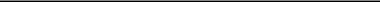 On December 22, 2017, the Tax Cuts and Jobs Act (“the Act”) was enacted, reducing the U.S. federal corporate income tax rate from 35% to 21%, among other changes. We applied the guidance in SAB 118 when accounting for the enactment-date effects of the Act in 2017 and throughout 2018. At December 31, 2017, we had not completed our accounting for all the enactment-date income tax effects of the Act under ASC 740, Income tax for the remeasurement of deferred tax assets and liabilities and the grandfathering provisions related to performance - based executive compensation.At December 31, 2018, we have now completed our accounting for all of the enactment-date income tax effects of the Act. In the quarter ended December 31, 2017, the Company remeasured certain deferred tax assets and liabilities based on the rates at which they were expected to reverse in the future (which was generally 21%) by recording a provisional amount of $22.0 million. Upon further analysis of certain aspects of the Act and refinement of our calculations during the year ended December 31, 2018, the Company recorded a benefit of $740,000 due to favorable provision to return adjustments upon filing of the federal consolidated return.The Company accounts for income taxes in accordance with ASC 740, which requires an asset and liability approach for measuring deferred taxes based on temporary differences between the financial statements and tax bases of assets and liabilities using enacted tax rates for the years in which taxes are expected to be paid or recovered. Each quarter we assess our deferred tax asset to determine whether all or any portion of the asset is more likely than not unrealizable under ASC 740. We are required to establish a valuation allowance for any portion of the asset we conclude is more likely than not to be unrealizable. Our assessment considers, among other things, the nature, frequency and severity of our current and cumulative losses, forecasts of our future taxable income, the duration of statutory carryforward periods and tax planning alternatives.As of December 31, 2018, the Company had a state net operating loss carryforward of $283.3 million, which will expire between 2028 and 2036. As of December 31, 2018 and 2017, we had a valuation allowance on our deferred tax assets of $3.4 million and $3.5 million, respectively. Our valuation allowance increased in 2017 due to a $13.2 million impairment of our investment in a limited liability company joint venture for the entitlement and development of land located in a Los Angeles County, California that was recorded in the fourth quarter of 2017. A valuation allowance was recorded against the deferred tax asset related to this impairment due to the fact that the joint venture if disposed at its carrying value would result in a capital loss, the realization of which is uncertain.- 99 -The Company will continue to evaluate both positive and negative evidence in determining the need for a valuation allowance against its deferred tax assets. Changes in positive and negative evidence, including differences between the Company’s future operating results and the estimates utilized in the determination of the valuation allowance, could result in changes in the Company’s estimate of the valuation allowance against its deferred tax assets. The accounting for deferred taxes is based upon estimates of future results. Differences between the anticipated and actual outcomes of these future results could have a material impact on the Company’s consolidated results of operations or financial position. Also, changes in existing federal and state tax laws and tax rates could affect future tax results and the valuation allowance against the Company’s deferred tax assets.Unrecognized tax benefits represent potential future obligations to taxing authorities if uncertain tax positions we have taken on previously filed tax returns are not sustained. These amounts represent the gross amount of exposure in individual jurisdictions and do not reflect any additional benefits expected to be realized if such positions were not sustained, such as federal deduction that could be realized if an unrecognized state deduction was not sustained.The Company files income tax returns in the U.S., including federal and multiple state and local jurisdictions. The Company’s tax years 2015-2017 will remain open to examination by the federal and state authorities for three and four years, respectively, from the date of utilization of any net operating loss or credit carryforwards.The following table summarizes the activity related to the Company’s gross unrecognized tax benefits (in thousands):Year EndedDecember 31,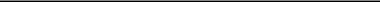 The Company classifies interest and penalties related to income taxes as part of income tax expense. The Company has not recorded any tax expense for interest and penalties on uncertain tax positions during the years ended December 31, 2018, 2017 and 2016. The Company estimates that the uncertain tax positions, if reversed, would result in a tax benefit of approximately $972,000.Related Party TransactionsWe had no related party transactions for the years ended December 31, 2018 or 2017.In May of 2016, we entered into an agreement with an affiliate of Starwood Capital Group, a then greater than 5% holder of our common stock, to acquire 52 lots located in Azusa, California, for an aggregate purchase price of $18.4 million. In October of 2016, we acquired 27 of these lots for a purchase price of $9.6 million. Our former Chairman of the Board is also the Chairman and Chief Executive Officer of Starwood Capital Group. This acquisition was approved by our independent directors. In January of 2015, TRI Pointe acquired 46 lots located in Castle Rock, Colorado, for a purchase price of approximately $2.8 million from an entity managed by an affiliate of Starwood Capital Group. In August of 2016, we agreed to purchase 257 additional lots for an aggregate purchase price of approximately $8.6 million. In October of 2016, we acquired 126 of these lots for a purchase price of $4.2 million. This acquisition was approved by our independent directors. As of March 27, 2017, Starwood Capital Group is no longer a related party.Supplemental Disclosure to Consolidated Statement of Cash FlowThe following are supplemental disclosures to the consolidated statements of cash flows (in thousands):- 100 -Supplemental Guarantor Information2021 Notes and 2027 NotesOn May 26, 2016, TRI Pointe Group issued the 2021 Notes. On June 5, 2017, TRI Pointe Group issued the 2027 Notes. All of TRI Pointe Group’s 100% owned subsidiaries that are guarantors (each a “Guarantor” and, collectively, the “Guarantors”) of the Credit Facility, including TRI Pointe Homes, are party to supplemental indentures pursuant to which they jointly and severally guarantee TRI Pointe Group’s obligations with respect to the 2021 Notes and the 2027 Notes. Each Guarantor of the 2021 Notes and the 2027 Notes is 100% owned by TRI Pointe Group, and all guarantees are full and unconditional, subject to customary exceptions pursuant to the indentures governing the 2021 Notes and the 2027 Notes, as described in the following paragraph. All of our non-Guarantor subsidiaries have nominal assets and operations and are considered minor, as defined in Rule 3-10(h) of Regulation S-X. In addition, TRI Pointe Group has no independent assets or operations, as defined in Rule 3-10(h) of Regulation S-X. There are no significant restrictions upon the ability of TRI Pointe Group or any Guarantor to obtain funds from any of their respective wholly owned subsidiaries by dividend or loan. None of the assets of our subsidiaries represent restricted net assets pursuant to Rule 4-08(e)(3) of Regulation S-X.A Guarantor of the 2021 Notes and the 2027 Notes shall be released from all of its obligations under its guarantee if (i) all of the assets of the Guarantor have been sold; (ii) all of the equity interests of the Guarantor held by TRI Pointe Group or a subsidiary thereof have been sold; (iii) the Guarantor merges with and into TRI Pointe Group or another Guarantor, with TRI Pointe Group or such other Guarantor surviving the merger; (iv) the Guarantor is designated “unrestricted” for covenant purposes; (v) the Guarantor ceases to guarantee any indebtedness of TRI Pointe Group or any other Guarantor which gave rise to such Guarantor guaranteeing the 2021 Notes or the 2027 Notes; (vi) TRI Pointe Group exercises its legal defeasance or covenant defeasance options; or (vii) all obligations under the applicable supplemental indenture are discharged.2019 Notes and 2024 NotesTRI Pointe Group and TRI Pointe Homes are co-issuers of the 2019 Notes and the 2024 Notes. All of the Guarantors (other than TRI Pointe Homes) have entered into supplemental indentures pursuant to which they jointly and severally guarantee the obligations of TRI Pointe Group and TRI Pointe Homes with respect to the 2019 Notes and the 2024 Notes. Each Guarantor of the 2019 Notes and the 2024 Notes is 100% owned by TRI Pointe Group and TRI Pointe Homes, and all guarantees are full and unconditional, subject to customary exceptions pursuant to the indentures governing the 2019 Notes and the 2024 Notes, as described below.A Guarantor of the 2019 Notes and the 2024 Notes shall be released from all of its obligations under its guarantee if (i) all of the assets of the Guarantor have been sold; (ii) all of the equity interests of the Guarantor held by TRI Pointe or a subsidiary thereof have been sold; (iii) the Guarantor merges with and into TRI Pointe or another Guarantor, with TRI Pointe or such other Guarantor surviving the merger; (iv) the Guarantor is designated “unrestricted” for covenant purposes; (v) the Guarantor ceases to guarantee any indebtedness of TRI Pointe or any other Guarantor which gave rise to such Guarantor- 101 -guaranteeing the 2019 Notes and 2024 Notes; (vi) TRI Pointe exercises its legal defeasance or covenant defeasance options; or (vii) all obligations under the applicable indenture are discharged.Presented below are the condensed consolidating balance sheets at December 31, 2018 and December 31, 2017, condensed consolidating statements of operations for the full years ended December 31, 2018, 2017 and 2016, and condensed consolidating statements of cash flows for the full years ended December 31, 2018, 2017 and 2016. Because TRI Pointe’s non-Guarantor subsidiaries are considered minor, as defined in Rule 3-10(h) of Regulation S-X, the non-Guarantor subsidiaries’ information is not separately presented in the tables below, but is included with the Guarantors. Additionally, because TRI Pointe Group has no independent assets or operations, as defined in Rule 3-10(h) of Regulation S-X, the condensed consolidated financial information of TRI Pointe Group and TRI Pointe Homes, the co-issuers of the 2019 Notes and 2024 Notes, is presented together in the column titled “Issuer”.Condensed Consolidating Balance Sheet (in thousands):- 102 -Condensed Consolidating Balance Sheet (in thousands):- 103 -Condensed Consolidating Statement of Operations (in thousands):Condensed Consolidating Statement of Operations (in thousands):Condensed Consolidating Statement of Operations (in thousands):Condensed Consolidating Statement of Cash Flows (in thousands):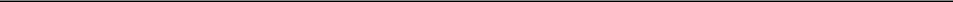 Condensed Consolidating Statement of Cash Flows (in thousands):- 108 -Condensed Consolidating Statement of Cash Flows (in thousands):Results of Quarterly Operations (Unaudited)The following table presents our unaudited quarterly financial data (in thousands, except per share amounts).- 109 -Total revenues includes total homebuilding revenues and financial services revenue.Cost of homes sales and other includes cost of homes sales, cost of land and lot sales, and other operations expense.Total revenues includes total homebuilding revenues and financial services revenue.Cost of homes sales and other includes cost of homes sales, cost of land and lot sales, and other operations expense.Quarterly and year-to-date computations of per share amounts are made independently. Therefore, the sum of per share amounts for the quarter may not agree with per share amounts for the year.- 110 -Item 16.	Form 10-K SummaryNone.SIGNATURESPursuant to the requirements of Section 13 or 15(d) of the Securities Exchange Act of 1934, the registrant has duly caused this report to be signed on its behalf by the undersigned, thereunto duly authorized.TRI Pointe Group, Inc.By:	/s/ Douglas F. Bauer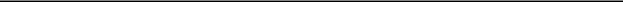 Douglas F. BauerChief Executive OfficerDate: February 26, 2019Pursuant to the requirements of the Securities Exchange Act of 1934, this report has been signed below by the following persons on behalf of the registrant and in the capacities and on the dates indicated:- 112 -- 114 -The following materials from TRI Pointe Group, Inc.’s Annual Report on Form 10‑K for the year ended December 31, 2018, formatted in eXtensible Business Reporting Language (XBRL): (i) Consolidated Balance Sheets, (ii) Consolidated Statements of Operations, (iii) Consolidated Statements of Comprehensive Income, (iv) Consolidated Statement of Cash Flows, and (v) Notes to Consolidated Financial Statement.Management Contract or Compensatory Plan or Arrangement- 115 -Exhibit 21.1List of Subsidiaries of TRI Pointe Group, Inc.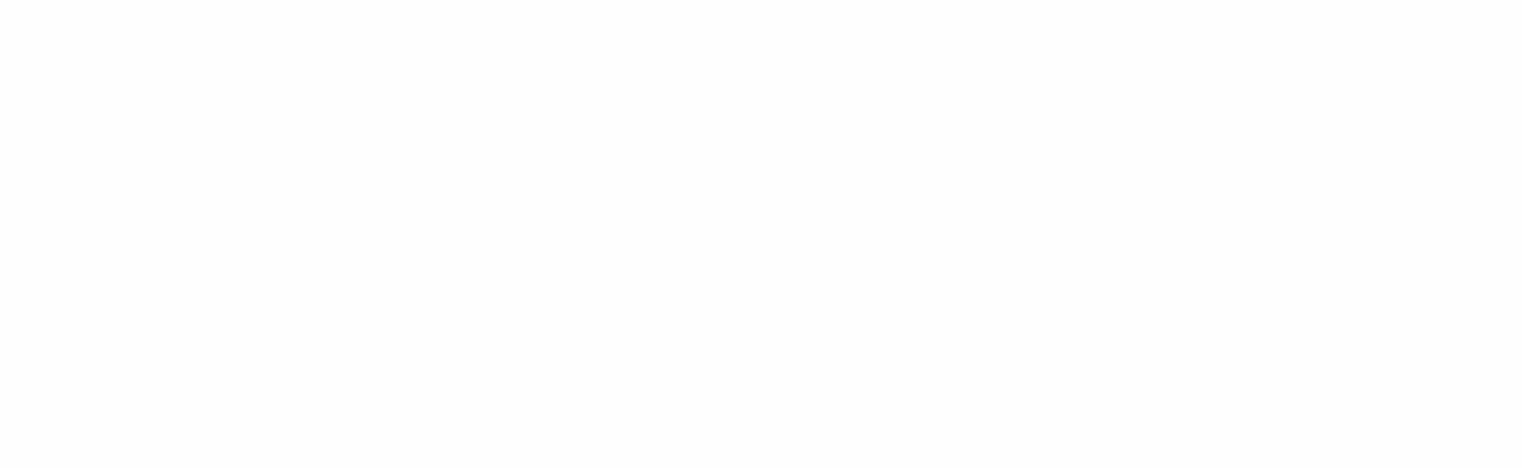 Cabin Branch Commons, LLC (Maryland)Maracay 91, L.L.C. (Arizona)Maracay Construction, L.L.C. (Arizona)Maracay Crismon, L.L.C. (Arizona)Maracay Homes, L.L.C. (Arizona)Maracay Realty, L.L.C. (Arizona)Maracay Rio Rancho, L.L.C. (Arizona)Maracay VR, LLC (Arizona)Maracay WH, L.L.C. (Arizona)Pardee Homes (California)Pardee Homes Of Nevada (Nevada)Quadrant Real Estate, LLC (Washington)The Quadrant Corporation (Washington)Trendmaker Clear Lake, LLC (Texas)Trendmaker Homes Active, L.L.C. (Texas)Trendmaker Homes DFW, L.L.C. (Texas)Trendmaker Homes Holdings, L.L.C. (Texas)Trendmaker Homes, Inc. (Texas)TRI Pointe Advantage Insurance Services, Inc. (Delaware)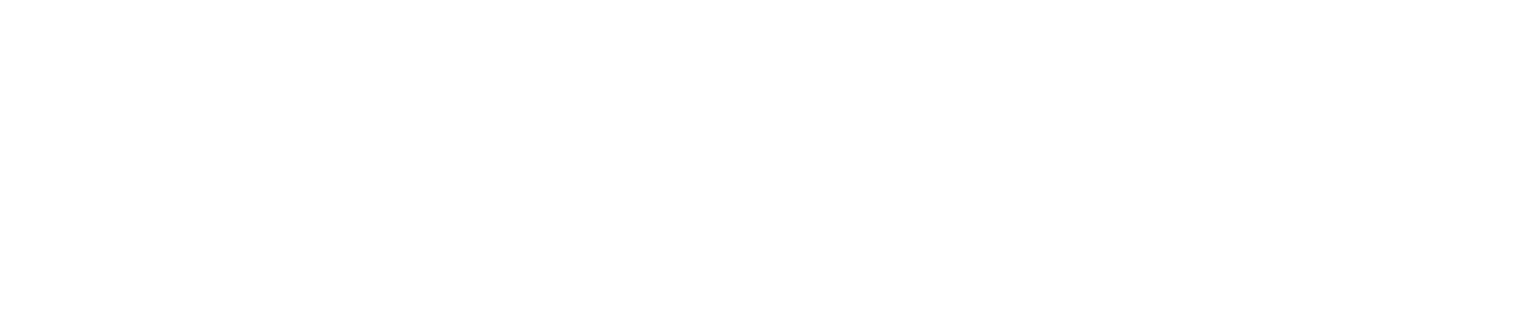 TRI Pointe Assurance, Inc. (Texas)TRI Pointe Communities, Inc. (Delaware)TRI Pointe Connect, L.L.C. (Delaware)TRI Pointe Contractors, LP (Delaware)TRI Pointe Holdings, Inc. (Washington)TRI Pointe Homes, Inc. (Delaware)TRI Pointe Solutions, Inc. (Delaware)Winchester Homes Inc. (Delaware)Exhibit 23.1Consent of Independent Registered Public Accounting FirmWe consent to the incorporation by reference in the following Registration Statements:Registration Statement (Form S-3 No. 333-211523) of TRI Pointe Group, Inc.,Registration Statements (Form S-8 No. 333-186403, as amended, and Form S-8 No. 333-200185, as amended) pertaining to the 2013 Long-Term Incentive Plan of TRI Pointe Group, Inc., andRegistration Statement (Form S-8 No. 333-197461, as amended) pertaining to the Weyerhaeuser Real Estate Company 2004 Long-Term Incentive Plan and the Weyerhaeuser Real Estate Company 2013 Long-Term Incentive Plan;of our reports dated February 26, 2019, with respect to the consolidated financial statements of TRI Pointe Group, Inc. and the effectiveness of internal control over financial reporting of TRI Pointe Group, Inc. included in this Annual Report (Form 10-K) for the year ended December 31, 2018./s/ Ernst & Young LLPIrvine, CaliforniaFebruary 26, 2019Exhibit 31.1Section 302 CERTIFICATIONI, Douglas F. Bauer, certify that:I have reviewed this annual report on Form 10-K of TRI Pointe Group, Inc.;Based on my knowledge, this report does not contain any untrue statement of a material fact or omit to state a material fact necessary to make the statements made, in light of the circumstances under which such statements were made, not misleading with respect to the period covered by this report;Based on my knowledge, the financial statements, and other financial information included in this report, fairly present in all material respects the financial condition, results of operations and cash flows of the registrant as of, and for, the periods presented in this report;The registrant’s other certifying officer(s) and I are responsible for establishing and maintaining disclosure controls and procedures (as defined in Exchange Act Rules 13a-15(e) and 15d-15(e)) and internal control over financial reporting (as defined in Exchange Act Rules 13a-15(f) and 15d-15(f) for the registrant and have:Designed such disclosure controls and procedures, or caused such disclosure controls and procedures to be designed under our supervision, to ensure that material information relating to the registrant, including its consolidated subsidiaries, is made known to us by others within those entities, particularly during the period in which this report is being prepared;Designed such internal control over financial reporting, or caused such internal control over financial reporting to be designed under our supervision, to provide reasonable assurance regarding the reliability of financial reporting and the preparation of financial statements for external purposes in accordance with generally accepted accounting principles;Evaluated the effectiveness of the registrant’s disclosure controls and procedures and presented in this report our conclusions about the effectiveness of the disclosure controls and procedures, as of the end of the period covered by this report, based on such evaluation; andDisclosed in this report any change in the registrant’s internal control over financial reporting that occurred during the registrant’s most recent fiscal quarter (the registrant’s fourth fiscal quarter in the case of an annual report) that has materially affected, or is reasonably likely to materially affect, the registrant’s internal control over financial reporting; andThe registrant’s other certifying officer(s) and I have disclosed, based on our most recent evaluation of internal control over financial reporting, to the registrant’s auditors and the audit committee of the registrant’s board of directors (or persons performing the equivalent functions):All significant deficiencies and material weaknesses in the design or operation of internal control over financial reporting which are reasonably likely to adversely affect the registrant’s ability to record, process, summarize and report financial information; andAny fraud, whether or not material, that involves management or other employees who have a significant role in the registrant’s internal control over financial reporting.Date:	February 26, 2019	/s/ Douglas F. Bauer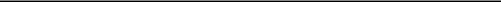 Douglas F. BauerChief Executive Officer (Principal ExecutiveOfficer)Exhibit 31.2Section 302 CERTIFICATIONI, Michael D. Grubbs, certify that:I have reviewed this annual report on Form 10-K of TRI Pointe Group, Inc.;Based on my knowledge, this report does not contain any untrue statement of a material fact or omit to state a material fact necessary to make the statements made, in light of the circumstances under which such statements were made, not misleading with respect to the period covered by this report;Based on my knowledge, the financial statements, and other financial information included in this report, fairly present in all material respects the financial condition, results of operations and cash flows of the registrant as of, and for, the periods presented in this report;The registrant’s other certifying officer(s) and I are responsible for establishing and maintaining disclosure controls and procedures (as defined in Exchange Act Rules 13a-15(e) and 15d-15(e)) and internal control over financial reporting (as defined in Exchange Act Rules 13a-15(f) and 15d-15(f) for the registrant and have:Designed such disclosure controls and procedures, or caused such disclosure controls and procedures to be designed under our supervision, to ensure that material information relating to the registrant, including its consolidated subsidiaries, is made known to us by others within those entities, particularly during the period in which this report is being prepared;Designed such internal control over financial reporting, or caused such internal control over financial reporting to be designed under our supervision, to provide reasonable assurance regarding the reliability of financial reporting and the preparation of financial statements for external purposes in accordance with generally accepted accounting principles;Evaluated the effectiveness of the registrant’s disclosure controls and procedures and presented in this report our conclusions about the effectiveness of the disclosure controls and procedures, as of the end of the period covered by this report, based on such evaluation; andDisclosed in this report any change in the registrant’s internal control over financial reporting that occurred during the registrant’s most recent fiscal quarter (the registrant’s fourth fiscal quarter in the case of an annual report) that has materially affected, or is reasonably likely to materially affect, the registrant’s internal control over financial reporting; andThe registrant’s other certifying officer(s) and I have disclosed, based on our most recent evaluation of internal control over financial reporting, to the registrant’s auditors and the audit committee of the registrant’s board of directors (or persons performing the equivalent functions):All significant deficiencies and material weaknesses in the design or operation of internal control over financial reporting which are reasonably likely to adversely affect the registrant’s ability to record, process, summarize and report financial information; andAny fraud, whether or not material, that involves management or other employees who have a significant role in the registrant’s internal control over financial reporting.Date:	February 26, 2019	/s/ Michael D. Grubbs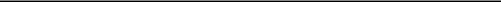 Michael D. GrubbsChief Financial Officer (Principal FinancialOfficer)Exhibit 32.1CERTIFICATION PURSUANT TO18 U.S.C. SECTION 1350,AS ADOPTED PURSUANT TOSECTION 906 OF THE SARBANES-OXLEY ACT OF 2002In connection with the Annual Report of TRI Pointe Group, Inc. (the “Company”) on Form 10-K for the period ended December 31, 2018 as filed with the Securities and Exchange Commission on the date hereof (the “Report”), I, Douglas F. Bauer, Chief Executive Officer of the Company, certify, pursuant to 18 U.S.C. § 1350, as adopted pursuant to § 906 of the Sarbanes-Oxley Act of 2002, that:The Report fully complies with the requirements of section 13(a) or 15(d) of the Securities Exchange Act of 1934; andThe information contained in the Report fairly presents, in all material respects, the financial condition and results of operations of the Company.Date:	February 26, 2019	/s/ Douglas F. Bauer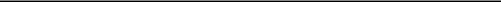 Douglas F. BauerChief Executive Officer (Principal ExecutiveOfficer)Exhibit 32.2CERTIFICATION PURSUANT TO18 U.S.C. SECTION 1350,AS ADOPTED PURSUANT TOSECTION 906 OF THE SARBANES-OXLEY ACT OF 2002In connection with the Annual Report of TRI Pointe Group, Inc. (the “Company”) on Form 10-K for the period ended December 31, 2018 as filed with the Securities and Exchange Commission on the date hereof (the “Report”), I, Michael D. Grubbs, Chief Financial Officer of the Company, certify, pursuant to 18 U.S.C. § 1350, as adopted pursuant to § 906 of the Sarbanes-Oxley Act of 2002, that:The Report fully complies with the requirements of section 13(a) or 15(d) of the Securities Exchange Act of 1934; andThe information contained in the Report fairly presents, in all material respects, the financial condition and results of operations of the Company.Date:	February 26, 2019	/s/ Michael D. Grubbs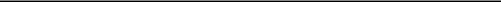 Michael D. GrubbsChief Financial Officer (Principal FinancialOfficer)For the transition period fromtoCommission File Number 1-35796Commission File Number 1-35796Title of each classTitle of each className of each exchange on which registeredCommon Stock, par value $0.01 per shareCommon Stock, par value $0.01 per shareCommon Stock, par value $0.01 per shareNew York Stock ExchangeSecurities registered pursuant to Section 12(g) of the Act: NoneSecurities registered pursuant to Section 12(g) of the Act: NoneSecurities registered pursuant to Section 12(g) of the Act: NoneIndicate by check mark if the registrant is a well-known seasoned issuer, as defined in Rule 405 of the Securities Act.Indicate by check mark if the registrant is a well-known seasoned issuer, as defined in Rule 405 of the Securities Act.Indicate by check mark if the registrant is a well-known seasoned issuer, as defined in Rule 405 of the Securities Act.Yes ☒ No ☐Yes ☒ No ☐Indicate by check mark if the registrant is not required to file reports pursuant to Section 13 or Section 15(d) of the Act.Indicate by check mark if the registrant is not required to file reports pursuant to Section 13 or Section 15(d) of the Act.Indicate by check mark if the registrant is not required to file reports pursuant to Section 13 or Section 15(d) of the Act.Yes ☐ No ☒Yes ☐ No ☒“smaller reporting company” and “emerging growth company” in Rule 12b-2 of the Exchange Act.“smaller reporting company” and “emerging growth company” in Rule 12b-2 of the Exchange Act.Large accelerated filer☒Accelerated filer☐Non-accelerated filer☐Smaller reporting company☐Emerging Growth Company☐TRI Pointe Group, Inc.TRI Pointe Group, Inc.TRI Pointe Group, Inc.TRI Pointe Group, Inc.TRI Pointe Group, Inc.TRI Pointe Group, Inc.TRI Pointe Group, Inc.TRI Pointe Group, Inc.TRI Pointe Group, Inc.ANNUAL REPORT ON FORM 10-KANNUAL REPORT ON FORM 10-KANNUAL REPORT ON FORM 10-KANNUAL REPORT ON FORM 10-KANNUAL REPORT ON FORM 10-KANNUAL REPORT ON FORM 10-KANNUAL REPORT ON FORM 10-KANNUAL REPORT ON FORM 10-KANNUAL REPORT ON FORM 10-KANNUAL REPORT ON FORM 10-KFOR THE YEAR ENDED DECEMBER 31, 2018FOR THE YEAR ENDED DECEMBER 31, 2018FOR THE YEAR ENDED DECEMBER 31, 2018FOR THE YEAR ENDED DECEMBER 31, 2018FOR THE YEAR ENDED DECEMBER 31, 2018FOR THE YEAR ENDED DECEMBER 31, 2018FOR THE YEAR ENDED DECEMBER 31, 2018FOR THE YEAR ENDED DECEMBER 31, 2018FOR THE YEAR ENDED DECEMBER 31, 2018FOR THE YEAR ENDED DECEMBER 31, 2018FOR THE YEAR ENDED DECEMBER 31, 2018Table of ContentsTable of ContentsTable of ContentsTable of ContentsTable of ContentsTable of ContentsTable of ContentsTable of ContentsTable of ContentsPagePagePagePagePageNumberNumberNumberNumberNumberPart IPart IPart IPart IPart IPart IPart IItem 1.BusinessBusinessBusinessBusinessBusinessBusinessBusinessBusinessBusinessBusinessBusinessBusinessBusinessBusinessBusinessBusinessBusinessBusinessBusinessBusinessBusiness44444Item 1A.Risk FactorsRisk FactorsRisk FactorsRisk FactorsRisk FactorsRisk FactorsRisk FactorsRisk FactorsRisk FactorsRisk FactorsRisk FactorsRisk FactorsRisk FactorsRisk FactorsRisk FactorsRisk FactorsRisk FactorsRisk FactorsRisk FactorsRisk FactorsRisk Factors2121212121Item 1B.Unresolved Staff CommentsUnresolved Staff CommentsUnresolved Staff CommentsUnresolved Staff CommentsUnresolved Staff CommentsUnresolved Staff CommentsUnresolved Staff CommentsUnresolved Staff CommentsUnresolved Staff CommentsUnresolved Staff CommentsUnresolved Staff CommentsUnresolved Staff CommentsUnresolved Staff CommentsUnresolved Staff CommentsUnresolved Staff CommentsUnresolved Staff CommentsUnresolved Staff CommentsUnresolved Staff CommentsUnresolved Staff CommentsUnresolved Staff CommentsUnresolved Staff Comments4040404040Item 2.PropertiesProperties4040404040Item 3.Legal ProceedingsLegal ProceedingsLegal ProceedingsLegal ProceedingsLegal Proceedings4040404040Item 4.Mine Safety DisclosuresMine Safety DisclosuresMine Safety DisclosuresMine Safety DisclosuresMine Safety DisclosuresMine Safety DisclosuresMine Safety DisclosuresMine Safety DisclosuresMine Safety DisclosuresMine Safety DisclosuresMine Safety DisclosuresMine Safety DisclosuresMine Safety DisclosuresMine Safety DisclosuresMine Safety DisclosuresMine Safety DisclosuresMine Safety DisclosuresMine Safety DisclosuresMine Safety DisclosuresMine Safety DisclosuresMine Safety Disclosures4040404040Part IIPart IIPart IIPart IIPart IIPart IIPart IIItem 5.Market for Registrant’s Common Equity, Related Stockholder Matters and Issuer Purchases of Equity SecuritiesMarket for Registrant’s Common Equity, Related Stockholder Matters and Issuer Purchases of Equity SecuritiesMarket for Registrant’s Common Equity, Related Stockholder Matters and Issuer Purchases of Equity SecuritiesMarket for Registrant’s Common Equity, Related Stockholder Matters and Issuer Purchases of Equity SecuritiesMarket for Registrant’s Common Equity, Related Stockholder Matters and Issuer Purchases of Equity SecuritiesMarket for Registrant’s Common Equity, Related Stockholder Matters and Issuer Purchases of Equity SecuritiesMarket for Registrant’s Common Equity, Related Stockholder Matters and Issuer Purchases of Equity SecuritiesMarket for Registrant’s Common Equity, Related Stockholder Matters and Issuer Purchases of Equity SecuritiesMarket for Registrant’s Common Equity, Related Stockholder Matters and Issuer Purchases of Equity SecuritiesMarket for Registrant’s Common Equity, Related Stockholder Matters and Issuer Purchases of Equity SecuritiesMarket for Registrant’s Common Equity, Related Stockholder Matters and Issuer Purchases of Equity SecuritiesMarket for Registrant’s Common Equity, Related Stockholder Matters and Issuer Purchases of Equity SecuritiesMarket for Registrant’s Common Equity, Related Stockholder Matters and Issuer Purchases of Equity SecuritiesMarket for Registrant’s Common Equity, Related Stockholder Matters and Issuer Purchases of Equity SecuritiesMarket for Registrant’s Common Equity, Related Stockholder Matters and Issuer Purchases of Equity SecuritiesMarket for Registrant’s Common Equity, Related Stockholder Matters and Issuer Purchases of Equity SecuritiesMarket for Registrant’s Common Equity, Related Stockholder Matters and Issuer Purchases of Equity SecuritiesMarket for Registrant’s Common Equity, Related Stockholder Matters and Issuer Purchases of Equity SecuritiesMarket for Registrant’s Common Equity, Related Stockholder Matters and Issuer Purchases of Equity SecuritiesMarket for Registrant’s Common Equity, Related Stockholder Matters and Issuer Purchases of Equity Securities4141414141Item 6.Selected Financial DataSelected Financial DataSelected Financial DataSelected Financial DataSelected Financial DataSelected Financial DataSelected Financial Data4343434343Item 7.Management’s Discussion and Analysis of Financial Condition and Results of OperationsManagement’s Discussion and Analysis of Financial Condition and Results of OperationsManagement’s Discussion and Analysis of Financial Condition and Results of OperationsManagement’s Discussion and Analysis of Financial Condition and Results of OperationsManagement’s Discussion and Analysis of Financial Condition and Results of OperationsManagement’s Discussion and Analysis of Financial Condition and Results of OperationsManagement’s Discussion and Analysis of Financial Condition and Results of OperationsManagement’s Discussion and Analysis of Financial Condition and Results of OperationsManagement’s Discussion and Analysis of Financial Condition and Results of OperationsManagement’s Discussion and Analysis of Financial Condition and Results of OperationsManagement’s Discussion and Analysis of Financial Condition and Results of OperationsManagement’s Discussion and Analysis of Financial Condition and Results of OperationsManagement’s Discussion and Analysis of Financial Condition and Results of OperationsManagement’s Discussion and Analysis of Financial Condition and Results of OperationsManagement’s Discussion and Analysis of Financial Condition and Results of OperationsManagement’s Discussion and Analysis of Financial Condition and Results of OperationsManagement’s Discussion and Analysis of Financial Condition and Results of OperationsManagement’s Discussion and Analysis of Financial Condition and Results of OperationsManagement’s Discussion and Analysis of Financial Condition and Results of OperationsManagement’s Discussion and Analysis of Financial Condition and Results of OperationsManagement’s Discussion and Analysis of Financial Condition and Results of Operations4545454545Item 7A.Quantitative and Qualitative Disclosures About Market RiskQuantitative and Qualitative Disclosures About Market RiskQuantitative and Qualitative Disclosures About Market RiskQuantitative and Qualitative Disclosures About Market RiskQuantitative and Qualitative Disclosures About Market RiskQuantitative and Qualitative Disclosures About Market RiskQuantitative and Qualitative Disclosures About Market RiskQuantitative and Qualitative Disclosures About Market RiskQuantitative and Qualitative Disclosures About Market RiskQuantitative and Qualitative Disclosures About Market RiskQuantitative and Qualitative Disclosures About Market RiskQuantitative and Qualitative Disclosures About Market RiskQuantitative and Qualitative Disclosures About Market RiskQuantitative and Qualitative Disclosures About Market RiskQuantitative and Qualitative Disclosures About Market RiskQuantitative and Qualitative Disclosures About Market RiskQuantitative and Qualitative Disclosures About Market Risk6565656565Item 8.Financial Statements and Supplementary DataFinancial Statements and Supplementary DataFinancial Statements and Supplementary DataFinancial Statements and Supplementary DataFinancial Statements and Supplementary DataFinancial Statements and Supplementary DataFinancial Statements and Supplementary DataFinancial Statements and Supplementary DataFinancial Statements and Supplementary DataFinancial Statements and Supplementary DataFinancial Statements and Supplementary DataFinancial Statements and Supplementary Data6565656565Item 9.Changes in and Disagreements with Accountants on Accounting and Financial DisclosureChanges in and Disagreements with Accountants on Accounting and Financial DisclosureChanges in and Disagreements with Accountants on Accounting and Financial DisclosureChanges in and Disagreements with Accountants on Accounting and Financial DisclosureChanges in and Disagreements with Accountants on Accounting and Financial DisclosureChanges in and Disagreements with Accountants on Accounting and Financial DisclosureChanges in and Disagreements with Accountants on Accounting and Financial DisclosureChanges in and Disagreements with Accountants on Accounting and Financial DisclosureChanges in and Disagreements with Accountants on Accounting and Financial DisclosureChanges in and Disagreements with Accountants on Accounting and Financial DisclosureChanges in and Disagreements with Accountants on Accounting and Financial DisclosureChanges in and Disagreements with Accountants on Accounting and Financial DisclosureChanges in and Disagreements with Accountants on Accounting and Financial DisclosureChanges in and Disagreements with Accountants on Accounting and Financial DisclosureChanges in and Disagreements with Accountants on Accounting and Financial DisclosureChanges in and Disagreements with Accountants on Accounting and Financial DisclosureChanges in and Disagreements with Accountants on Accounting and Financial DisclosureChanges in and Disagreements with Accountants on Accounting and Financial DisclosureChanges in and Disagreements with Accountants on Accounting and Financial DisclosureChanges in and Disagreements with Accountants on Accounting and Financial DisclosureChanges in and Disagreements with Accountants on Accounting and Financial Disclosure6565656565Item 9A.Controls and ProceduresControls and ProceduresControls and ProceduresControls and ProceduresControls and ProceduresControls and ProceduresControls and ProceduresControls and Procedures6565656565Item 9B.Other InformationOther InformationOther InformationOther InformationOther InformationOther InformationOther InformationOther Information6868686868Part IIIPart IIIPart IIIPart IIIPart IIIPart IIIPart IIIItem 10.Directors, Executive Officers and Corporate GovernanceDirectors, Executive Officers and Corporate GovernanceDirectors, Executive Officers and Corporate GovernanceDirectors, Executive Officers and Corporate GovernanceDirectors, Executive Officers and Corporate GovernanceDirectors, Executive Officers and Corporate GovernanceDirectors, Executive Officers and Corporate GovernanceDirectors, Executive Officers and Corporate GovernanceDirectors, Executive Officers and Corporate GovernanceDirectors, Executive Officers and Corporate GovernanceDirectors, Executive Officers and Corporate GovernanceDirectors, Executive Officers and Corporate GovernanceDirectors, Executive Officers and Corporate Governance6868686868Item 11.Executive CompensationExecutive CompensationExecutive CompensationExecutive CompensationExecutive CompensationExecutive CompensationExecutive CompensationExecutive CompensationExecutive CompensationExecutive CompensationExecutive CompensationExecutive CompensationExecutive Compensation6868686868Item 12.Security Ownership of Certain Beneficial Owners and Management and Related Stockholder MattersSecurity Ownership of Certain Beneficial Owners and Management and Related Stockholder MattersSecurity Ownership of Certain Beneficial Owners and Management and Related Stockholder MattersSecurity Ownership of Certain Beneficial Owners and Management and Related Stockholder MattersSecurity Ownership of Certain Beneficial Owners and Management and Related Stockholder MattersSecurity Ownership of Certain Beneficial Owners and Management and Related Stockholder MattersSecurity Ownership of Certain Beneficial Owners and Management and Related Stockholder MattersSecurity Ownership of Certain Beneficial Owners and Management and Related Stockholder MattersSecurity Ownership of Certain Beneficial Owners and Management and Related Stockholder MattersSecurity Ownership of Certain Beneficial Owners and Management and Related Stockholder MattersSecurity Ownership of Certain Beneficial Owners and Management and Related Stockholder MattersSecurity Ownership of Certain Beneficial Owners and Management and Related Stockholder MattersSecurity Ownership of Certain Beneficial Owners and Management and Related Stockholder MattersSecurity Ownership of Certain Beneficial Owners and Management and Related Stockholder MattersSecurity Ownership of Certain Beneficial Owners and Management and Related Stockholder MattersSecurity Ownership of Certain Beneficial Owners and Management and Related Stockholder MattersSecurity Ownership of Certain Beneficial Owners and Management and Related Stockholder MattersSecurity Ownership of Certain Beneficial Owners and Management and Related Stockholder MattersSecurity Ownership of Certain Beneficial Owners and Management and Related Stockholder Matters6868686868Item 13.Certain Relationships and Related Party Transactions, and Director IndependenceCertain Relationships and Related Party Transactions, and Director IndependenceCertain Relationships and Related Party Transactions, and Director IndependenceCertain Relationships and Related Party Transactions, and Director IndependenceCertain Relationships and Related Party Transactions, and Director IndependenceCertain Relationships and Related Party Transactions, and Director IndependenceCertain Relationships and Related Party Transactions, and Director IndependenceCertain Relationships and Related Party Transactions, and Director IndependenceCertain Relationships and Related Party Transactions, and Director IndependenceCertain Relationships and Related Party Transactions, and Director IndependenceCertain Relationships and Related Party Transactions, and Director IndependenceCertain Relationships and Related Party Transactions, and Director IndependenceCertain Relationships and Related Party Transactions, and Director IndependenceCertain Relationships and Related Party Transactions, and Director IndependenceCertain Relationships and Related Party Transactions, and Director IndependenceCertain Relationships and Related Party Transactions, and Director Independence6868686868Item 14.Principal Accountant Fees and ServicesPrincipal Accountant Fees and ServicesPrincipal Accountant Fees and ServicesPrincipal Accountant Fees and ServicesPrincipal Accountant Fees and ServicesPrincipal Accountant Fees and ServicesPrincipal Accountant Fees and ServicesPrincipal Accountant Fees and ServicesPrincipal Accountant Fees and ServicesPrincipal Accountant Fees and ServicesPrincipal Accountant Fees and ServicesPrincipal Accountant Fees and ServicesPrincipal Accountant Fees and ServicesPrincipal Accountant Fees and ServicesPrincipal Accountant Fees and ServicesPrincipal Accountant Fees and Services6868686868Part IVPart IVPart IVPart IVPart IVPart IVPart IVItem 15.Exhibits, Financial Statements and Financial Statement SchedulesExhibits, Financial Statements and Financial Statement SchedulesExhibits, Financial Statements and Financial Statement SchedulesExhibits, Financial Statements and Financial Statement SchedulesExhibits, Financial Statements and Financial Statement SchedulesExhibits, Financial Statements and Financial Statement SchedulesExhibits, Financial Statements and Financial Statement SchedulesExhibits, Financial Statements and Financial Statement SchedulesExhibits, Financial Statements and Financial Statement SchedulesExhibits, Financial Statements and Financial Statement SchedulesExhibits, Financial Statements and Financial Statement SchedulesExhibits, Financial Statements and Financial Statement SchedulesExhibits, Financial Statements and Financial Statement SchedulesExhibits, Financial Statements and Financial Statement SchedulesExhibits, Financial Statements and Financial Statement Schedules6868686868Item 16.Form 10-K SummaryForm 10-K SummaryForm 10-K SummaryForm 10-K SummaryForm 10-K SummaryForm 10-K Summary111111111111111SignaturesSignaturesSignaturesSignaturesSignaturesSignatures111111111111111- 1 -- 1 -- 1 -- 1 -- 1 -- 1 -- 1 -- 1 -- 1 -- 1 -- 1 -- 1 -LotsLotsLotsLotsLotsLotsLotsLotsLotsOwned orOwnedOwnedControlledControlledControlledMaracay2,3469623,308Pardee Homes13,70067614,376Quadrant Homes8838611,744Trendmaker Homes1,6618312,492TRI Pointe Homes3,1509454,095Winchester Homes1,3174081,725Total23,0574,68327,740CumulativeCumulativeHomesHomesHomesDeliveredDeliveredLotsLotsDeliveredYear ofTotalTotalas ofas ofOwned as ofOwned as ofBacklog as ofBacklog as offor the TwelveCounty, Project, CityCounty, Project, CityCounty, Project, CityFirstNumber ofNumber ofDecember 31,December 31,December 31,December 31,December 31,2018(4)December 31,2018(4)Months EndedSales PriceCounty, Project, CityCounty, Project, CityCounty, Project, CityDelivery(1)Lots(2)Lots(2)20182018(3)(5)December 31, 2018Range(in thousands)(6)Phoenix, ArizonaPhoenix, ArizonaPhoenix, ArizonaCity of Buckeye:City of Buckeye:City of Buckeye:Verrado VictoryVerrado VictoryVerrado Victory2015988018531$373 - $405Arroyo SecoArroyo SecoArroyo Seco201944——44———$406 - $458City of Chandler:City of Chandler:City of Chandler:Hawthorn ManorHawthorn ManorHawthorn Manor20178459251128$490 - $564Mission EstatesMission EstatesMission Estates201926——263—$530 - $590Windermere RanchWindermere RanchWindermere Ranch201991——91———$499 - $539City of Gilbert:City of Gilbert:City of Gilbert:The Preserve at Adora TrailsThe Preserve at Adora TrailsThe Preserve at Adora Trails20178282————48ClosedMarathon RanchMarathon RanchMarathon Ranch201863954279$513 - $556Lakes At AnnecyLakes At AnnecyLakes At Annecy2019216——216———$275 - $350Annecy P3Annecy P3Annecy P32020250——250———$226 - $301Lakeview TrailsLakeview TrailsLakeview Trails201992——92———$495 - $570Copper BendCopper BendCopper Bend201938——38———$451 - $484Hamstra AssemblageHamstra AssemblageHamstra Assemblage2020332——332———$470 - $750City of Goodyear:City of Goodyear:City of Goodyear:Villages at Rio PaseoVillages at Rio PaseoVillages at Rio Paseo20181171899118$190 - $219Cottages at Rio PaseoCottages at Rio PaseoCottages at Rio Paseo2018933162831$230 - $250City of Mesa:City of Mesa:City of Mesa:Kinetic Point at EastmarkKinetic Point at EastmarkKinetic Point at Eastmark20138080————3ClosedCurie Court at EastmarkCurie Court at EastmarkCurie Court at Eastmark2016106106————48ClosedThe Vista at Granite CrossingThe Vista at Granite CrossingThe Vista at Granite Crossing20183725121125$438 - $513Electron at EastmarkElectron at EastmarkElectron at Eastmark201953——5311—$361 - $438City of Peoria:City of Peoria:City of Peoria:Legacy at The MeadowsLegacy at The MeadowsLegacy at The Meadows201774668240$425 - $451Estates at The MeadowsEstates at The MeadowsEstates at The Meadows20172721001724157$497 - $571Enclave at The MeadowsEnclave at The MeadowsEnclave at The Meadows20181262997829$375 - $470DeseoDeseoDeseo201994——94———$494 - $547City of Phoenix:City of Phoenix:City of Phoenix:Navarro GrovesNavarro GrovesNavarro Groves20185424301724$439 - $484Loma @ AvanceLoma @ AvanceLoma @ Avance2019124——124———$352 - $412Ranger @ AvanceRanger @ AvanceRanger @ Avance2019143——143———$398 - $466Piedmont @ AvancePiedmont @ AvancePiedmont @ Avance2019101——101———$475 - $495Alta @ AvanceAlta @ AvanceAlta @ Avance201926——26———$595 - $625Town of Queen Creek:Town of Queen Creek:Town of Queen Creek:Spur CrossSpur CrossSpur Cross2020118——118———$454 - $544Closed CommunitiesClosed CommunitiesClosed CommunitiesN/A————————43Phoenix, Arizona TotalPhoenix, Arizona TotalPhoenix, Arizona Total3,0347092,325145434Tucson, ArizonaTucson, ArizonaTucson, ArizonaOro Valley:Oro Valley:Oro Valley:Desert Crest - Center Pointe VistosoDesert Crest - Center Pointe VistosoDesert Crest - Center Pointe Vistoso20161038716238$262 - $307The Cove - Center Pointe VistosoThe Cove - Center Pointe VistosoThe Cove - Center Pointe Vistoso201683821133$345 - $405Summit N & S - Center Pointe VistosoSummit N & S - Center Pointe VistosoSummit N & S - Center Pointe Vistoso201688853320$397 - $432The Pinnacle - Center Pointe VistosoThe Pinnacle - Center Pointe VistosoThe Pinnacle - Center Pointe Vistoso201669681——8$448 - $480Closed CommunitiesClosed CommunitiesClosed CommunitiesN/A————————5Tucson, Arizona TotalTucson, Arizona TotalTucson, Arizona Total343322216104Maracay TotalMaracay TotalMaracay Total3,3771,0312,346151538CumulativeHomesHomesLotsDeliveredYear ofTotalDeliveredOwned as ofBacklog as offor the TwelveCounty, Project, CityCounty, Project, CityCounty, Project, CityFirstNumber ofas ofDecember 31,December 31,2018(4)Months EndedSales PriceSales PriceCounty, Project, CityCounty, Project, CityCounty, Project, CityDelivery(1)Lots(2)December 31, 20182018(3)(5)December 31, 2018Range(in thousands)(6)Range(in thousands)(6)CaliforniaCaliforniaCaliforniaSan Diego County:San Diego County:San Diego County:AlmeriaAlmeriaAlmeria201780755560$1,440- $1,560OlveraOlveraOlvera20178484——69$1,315- $1,470Vista Santa FeVista Santa FeVista Santa Fe201944—44——$1,780- $1,895SenderoSenderoSendero2019112—11224—$1,150- $1,295TerrazaTerrazaTerraza201981—8119—$1,260- $1,370CarmelCarmelCarmel2019105—10518—$1,380- $1,490Vista Del MarVista Del MarVista Del Mar201979—7911—$1,530- $1,700Pacific Highlands Ranch FuturePacific Highlands Ranch FuturePacific Highlands Ranch Future2020115—115——$1,800- $1,900SandstoneSandstoneSandstone20188149321049$640- $710Lake RidgeLake RidgeLake Ridge201812934952134$710- $860AzulAzulAzul2017121121——57$360- $475VerazVerazVeraz201811110101—10$380- $460ModernaModernaModerna2018441034—10$355- $440MareaMareaMarea2020135—135——$370- $470SolmarSolmarSolmar201974—74——$365- $440Solmar SurSolmar SurSolmar SurTBD108—108——$365- $440MeadowoodMeadowoodMeadowoodTBD845—845——$290- $590South Otay MesaSouth Otay MesaSouth Otay MesaTBD893—893——TBDTBDLos Angeles County:Los Angeles County:Los Angeles County:VeranoVeranoVerano2017953758728$560- $670AristaAristaArista20171436875438$700- $785CrestaCrestaCresta20186710571215$790- $890LyraLyraLyra201984—8410—$648 - $720$648 - $720SolaSolaSola201973—7316—$545 - $580$545 - $580Skyline Ranch FutureSkyline Ranch FutureSkyline Ranch FutureTBD913—913——$550 - $810$550 - $810Riverside County:Riverside County:Riverside County:VantageVantageVantage2016101992—47$390- $410AuraAuraAura2017100973249$370- $385StarlingStarlingStarling2017684028525$425- $430Canyon Hills Future 70 x 115Canyon Hills Future 70 x 115Canyon Hills Future 70 x 115TBD125—125——TBDTBDWestlakeWestlakeWestlake2020163—163——$318- $325ElaraElaraElara2016248202461383$300- $330DaybreakDaybreakDaybreak201718974115449$360- $385CascadeCascadeCascade2017151100511773$315- $330AbrioAbrioAbrio201813832106432$405- $430BeaconBeaconBeacon201810618882418$465- $520AlisioAlisioAlisio201984—84——$300- $330VitaVitaVita2019111—11113—$310- $335AvidAvidAvid201972—729—$340- $365ElanElanElan2019101—1014—$410- $440MiraMiraMira201990—907—$375- $400Sundance Future Active AdultSundance Future Active AdultSundance Future Active AdultTBD330—330——TBDTBDAvenaAvenaAvena2018842559725$450- $475TamarackTamarackTamarack2018845529755$470- $520BraeburnBraeburnBraeburn201882874—8$420- $450CanvasCanvasCanvas20188988118$400- $425KadenceKadenceKadence20188587718$420- $440NewparkNewparkNewpark20189388558$450- $495EastonEastonEaston20189258725$475- $530Tournament Hills FutureTBD268——268———TBDBanning20204,344——4,344———TBDSan Joaquin County:Bear CreekTBD1,252——1,252———TBDClosed Communities————————135California Total13,2661,27711,989282998NevadaClark County:North Peak20151761751——53$312 - $370Castle Rock20151831794——63$365 - $455Escala201664631——10$520 - $590Strada20171435984——35$420 - $470Linea201812348752348$360 - $400Inspirada Town Center2020160——160———$375 - $480Meridian201662611119$595 - $690Pebble Estate FutureTBD8——8———TBDEncanto201651492——15$475 - $530Luma2018634122741$490 - $530Evolve201974——74———$280 - $300Corterra2018112310983$460 - $550Keystone201770637139$465 - $550Cobalt20171244678641$380 - $455Onyx2018711457214$450 - $485Axis20177833451223$860 - $1,125Midnight Ridge2019104——104———$540 - $585Pivot2017884444934$405 - $470Strada at Pivot201727252118$450 - $480Nova Ridge201710839691838$680 - $840Tera Luna2018116411254$545 - $660Indogo2018202221801022$315 - $360Larimar2018170416644$380 - $420Blackstone20181405135135$405 - $500Cirrus201954——54———$350 - $375Sandalwood2020117——117———$685 - $815Closed CommunitiesN/A————————55Nevada Total2,6889771,711120584Pardee Total15,9542,25413,7004021,582CumulativeCumulativeHomesHomesHomesLotsLotsDeliveredYear ofTotalTotalDeliveredDeliveredOwned as ofOwned as ofBacklog as ofBacklog as offor the TwelveCounty, Project, CityCounty, Project, CityCounty, Project, CityFirstNumber ofNumber ofas ofas ofDecember 31,December 31,December 31,2018(4)December 31,2018(4)Months EndedSales PriceSales PriceCounty, Project, CityCounty, Project, CityCounty, Project, CityDelivery(1)Lots(2)Lots(2)December 31, 2018December 31, 20182018(3)(5)December 31, 2018Range(in thousands)(6)Range(in thousands)(6)WashingtonWashingtonWashingtonSnohomish County:Snohomish County:Snohomish County:Greenstone Heights, BothellGreenstone Heights, BothellGreenstone Heights, Bothell201741383136$885$885Grove North, BothellGrove North, BothellGrove North, Bothell201943——43———$765- $900Grove South, BothellGrove South, BothellGrove South, Bothell20199——9———$785- $820King County:King County:King County:Vareze, KirklandVareze, KirklandVareze, Kirkland201982——82———$700- $900Inglewood Landing, SammamishInglewood Landing, SammamishInglewood Landing, Sammamish201921——216—$1,115 - $1,295$1,115 - $1,295Jacobs Landing, SammamishJacobs Landing, SammamishJacobs Landing, Sammamish201720191118$1,160- $1,280Kirkwood Terrace, SammamishKirkwood Terrace, SammamishKirkwood Terrace, Sammamish2018125725$1,800- $2,100English Landing P1, RedmondEnglish Landing P1, RedmondEnglish Landing P1, Redmond2018503713637$1,195- $1,425Cedar Landing, North BendCedar Landing, North BendCedar Landing, North Bend2019138——138———$735- $880Monarch Ridge, SammamishMonarch Ridge, SammamishMonarch Ridge, Sammamish201959——59———$970 - $1,135$970 - $1,135Overlook at Summit Park, Maple ValleyOverlook at Summit Park, Maple ValleyOverlook at Summit Park, Maple Valley2019126——1263—$590- $745Ray Meadows, RedmondRay Meadows, RedmondRay Meadows, Redmond2018271017410$1,065- $1,190Aurea, SammamishAurea, SammamishAurea, Sammamish201941——41———$710- $860Aldea, NewcastleAldea, NewcastleAldea, Newcastle2019129——12911—$695- $925Lario, BellevueLario, BellevueLario, Bellevue201946——46———$795 - $1,125$795 - $1,125Soundview, Federal WaySoundview, Federal WaySoundview, Federal Way20182141714$531 - $660$531 - $660Eagles Glen, SammamishEagles Glen, SammamishEagles Glen, Sammamish201910——10———$1,100 - $2,000$1,100 - $2,000Finn Meadows, KirklandFinn Meadows, KirklandFinn Meadows, Kirkland20195——5———$900 - $1,049$900 - $1,049Pierce County:Pierce County:Pierce County:Harbor Hill S-5/6, Gig HarborHarbor Hill S-5/6, Gig HarborHarbor Hill S-5/6, Gig Harbor201772639640$493$493Harbor Hill S-2, Gig HarborHarbor Hill S-2, Gig HarborHarbor Hill S-2, Gig Harbor201741365229$465$465Kitsap County:Kitsap County:Kitsap County:Winslow Grove, Bainbridge IslandWinslow Grove, Bainbridge IslandWinslow Grove, Bainbridge Island20181921732$1,047- $1,192Blue Heron, PoulsboBlue Heron, PoulsboBlue Heron, Poulsbo202185——85———$474- $649Closed CommunitiesClosed CommunitiesClosed CommunitiesN/A————————178N/AN/AWashington TotalWashington TotalWashington Total1,09721488346359Quadrant Homes TotalQuadrant Homes TotalQuadrant Homes Total1,09721488346359CumulativeHomesHomesDeliveredLotsDeliveredYear ofTotalas ofOwned as ofBacklog as offor the TwelveCounty, Project, CityCounty, Project, CityCounty, Project, CityFirstNumber ofDecember 31,December 31,December 31,2018(4)Months EndedSales PriceCounty, Project, CityCounty, Project, CityCounty, Project, CityDelivery(1)Lots(2)20182018(3)(5)December 31, 2018Range(in thousands)(6)TexasTexasTexasBrazoria County:Brazoria County:Brazoria County:Pomona, ManvelPomona, ManvelPomona, Manvel2015493514314$375 - $471Rise MeridianaRise MeridianaRise Meridiana2016473017—13$292 - $350Fort Bend County:Fort Bend County:Fort Bend County:Cross Creek Ranch 60', FulshearCross Creek Ranch 60', FulshearCross Creek Ranch 60', Fulshear2013483117116$370 - $470Cross Creek Ranch 65', FulshearCross Creek Ranch 65', FulshearCross Creek Ranch 65', Fulshear20138964251013$442 - $521Cross Creek Ranch 70', FulshearCross Creek Ranch 70', FulshearCross Creek Ranch 70', Fulshear20131118922617$490 - $561Cross Creek Ranch 80', FulshearCross Creek Ranch 80', FulshearCross Creek Ranch 80', Fulshear20137153181113$557 - $676Cross Creek Ranch 90', FulshearCross Creek Ranch 90', FulshearCross Creek Ranch 90', Fulshear20133732516$695 - $759Fulshear Run 1/2 Acre, RichmondFulshear Run 1/2 Acre, RichmondFulshear Run 1/2 Acre, Richmond20165431231213$573 - $679Harvest Green 75', RichmondHarvest Green 75', RichmondHarvest Green 75', Richmond201542348415$446 - $543Sienna Plantation 85', Missouri CitySienna Plantation 85', Missouri CitySienna Plantation 85', Missouri City2015543024114$546 - $645Grayson Woods 60'Grayson Woods 60'Grayson Woods 60'TBD514——TBDGrayson Woods 70'Grayson Woods 70'Grayson Woods 70'TBD4—4——TBDHarris County:Harris County:Harris County:The Groves, HumbleThe Groves, HumbleThe Groves, Humble20151147143416$311 - $524Lakes of CreeksideLakes of CreeksideLakes of Creekside201538162247$460 - $611Balmoral 50'Balmoral 50'Balmoral 50'201924—24——TBDBridgeland '80, CypressBridgeland '80, CypressBridgeland '80, Cypress201514712522324$549 - $636Bridgeland 70'Bridgeland 70'Bridgeland 70'20184173417$511 - $574Villas at Bridgeland 50'Villas at Bridgeland 50'Villas at Bridgeland 50'20183723522$324 - $390Elyson 70', CypressElyson 70', CypressElyson 70', Cypress201620182—10$449 - $480Clear Lake, HoustonClear Lake, HoustonClear Lake, Houston201577846831041133$346 - $663Montgomery County:Montgomery County:Montgomery County:Woodtrace, WoodtraceWoodtrace, WoodtraceWoodtrace, Woodtrace201439372—7$512 - $526Northgrove, TomballNorthgrove, TomballNorthgrove, Tomball201525718—2TBDBender's Landing Estates, SpringBender's Landing Estates, SpringBender's Landing Estates, Spring20141049113431$511 - $584The Woodlands, Creekside ParkThe Woodlands, Creekside ParkThe Woodlands, Creekside Park201512174471435$447 - $499Royal Brook, PorterRoyal Brook, PorterRoyal Brook, Porter201918—18——$416 - $432Waller County:Waller County:Waller County:LakeHouseLakeHouseLakeHouseTBD350—350——TBDWilliamson County:Williamson County:Williamson County:Crystal FallsCrystal FallsCrystal Falls201629254—9TBDRancho Sienna 60'Rancho Sienna 60'Rancho Sienna 60'2016441826314$340 - $420Rancho Sienna 80'Rancho Sienna 80'Rancho Sienna 80'201852312$456 - $517Highlands at Mayfield Ranch 50'Highlands at Mayfield Ranch 50'Highlands at Mayfield Ranch 50'20183682833$280 - $330Highlands at Mayfield Ranch 60'Highlands at Mayfield Ranch 60'Highlands at Mayfield Ranch 60'20182312251$340 - $406Rancho Sienna 50'Rancho Sienna 50'Rancho Sienna 50'201922—221—$291 - $348Palmera RidgePalmera RidgePalmera Ridge201930—30——$270 - $324Hays County:Hays County:Hays County:Belterra 60', AustinBelterra 60', AustinBelterra 60', Austin2017362610217$375 - $466Belterra 80', AustinBelterra 80', AustinBelterra 80', Austin201637343—16$535 - $603Headwaters, Dripping SpringsHeadwaters, Dripping SpringsHeadwaters, Dripping Springs201730237516$399 - $450Travis County:Travis County:Travis County:Lakes Edge 70'Lakes Edge 70'Lakes Edge 70'20184513323113$652 - $792Lakes Edge 80'Lakes Edge 80'Lakes Edge 80'20181441054$650 - $835Collin County:Collin County:Collin County:Miramonte, FriscoMiramonte, FriscoMiramonte, Frisco201662362654$485 - $570Retreat at Craig Ranch, McKinneyRetreat at Craig Ranch, McKinneyRetreat at Craig Ranch, McKinney2012165143225—$355 - $400Dallas County:Dallas County:Dallas County:Vineyards, RowlettVineyards, RowlettVineyards, Rowlett20172812164—$371 - $480Glenview, Frisco20175084273$345 - $514Paloma Creek, Little Elm19014446123$280 - $390Parks at Legacy, Prosper201742142881$387 - $495Shadow Creek, Hickory Creek201640364———$375 - $450Valencia, Little Elm2016683731104$363 - $464Villages of Carmel, Denton20174742527—$287 - $357Kaufman County:Park Trails, Forney201585731235$245 - $280Rockwall County:Heath Golf and Yacht, Heath201686572963$299 - $540Woodcreek, Fate2017806218111$270 - $375Tarrant County:Chisholm Trail Ranch, Fort Worth2017594415131$281 - $344Lakes of River Trails, Fort Worth20111381211712—$315 - $436Ventana, Benbrook2017612932124$318 - $420Closed CommunitiesN/A————————78Texas Total4,0192,3581,661313610Trendmaker Homes Total4,0192,3581,661313610CumulativeCumulativeHomesHomesHomesLotsLotsDeliveredYear ofTotalTotalDeliveredDeliveredOwned as ofOwned as ofBacklog as ofBacklog as offor the TwelveCounty, Project, CityCounty, Project, CityCounty, Project, CityFirstNumber ofNumber ofas ofas ofDecember 31,December 31,December 31,2018(4)December 31,2018(4)Months EndedSales PriceSales PriceCounty, Project, CityCounty, Project, CityCounty, Project, CityDelivery(1)Lots(2)Lots(2)December 31, 2018December 31, 20182018(3)(5)December 31, 2018Range(in thousands)(6)Range(in thousands)(6)Southern CaliforniaSouthern CaliforniaSouthern CaliforniaOrange County:Orange County:Orange County:Aria, Rancho Mission ViejoAria, Rancho Mission ViejoAria, Rancho Mission Viejo20161511465151$646- $716ViridianViridianViridian20187217551217$895- $978Sterling Row Townhomes, IrvineSterling Row Townhomes, IrvineSterling Row Townhomes, Irvine201796951173$622- $824Varenna at Orchard Hills, IrvineVarenna at Orchard Hills, IrvineVarenna at Orchard Hills, Irvine20161357310734$1,258- $1,322Alston, AnaheimAlston, AnaheimAlston, Anaheim20177560151541$820- $860StrataPointe, Buena ParkStrataPointe, Buena ParkStrataPointe, Buena Park2017149125241271$549- $727LyricLyricLyric201970——7016—$790- $915Citron at BedfordCitron at BedfordCitron at Bedford201935——3511—$384 - $411$384 - $411San Diego County:San Diego County:San Diego County:Prism at WestonPrism at WestonPrism at Weston201814234108534$573- $606Talus at WestonTalus at WestonTalus at Weston2018633231632$680- $720Riverside County:Riverside County:Riverside County:Terrassa Court, CoronaTerrassa Court, CoronaTerrassa Court, Corona201594931126$446- $499Terrassa Villas, CoronaTerrassa Villas, CoronaTerrassa Villas, Corona201552466232$486- $547Cypress RidgeCypress RidgeCypress Ridge2019245——245———$422- $542Los Angeles County:Los Angeles County:Los Angeles County:VuePointe, El MonteVuePointe, El MonteVuePointe, El Monte20171028715973$512- $634Bradford @ Rosedale, AzusaBradford @ Rosedale, AzusaBradford @ Rosedale, Azusa201752511136$846- $906Lucera at AlientoLucera at AlientoLucera at Aliento201767625139$627- $645Tierno at AlientoTierno at AlientoTierno at Aliento2017634914——22$640- $697Tierno II at AlientoTierno II at AlientoTierno II at Aliento2018631053510$640- $697Paloma at West CreekPaloma at West CreekPaloma at West Creek2018155501051150$453 - $511$453 - $511MystralMystralMystral201978——787—$635- $673CelestiaCelestiaCelestia201972——7211—$598- $623San Bernardino County:San Bernardino County:San Bernardino County:St. James at Park Place, OntarioSt. James at Park Place, OntarioSt. James at Park Place, Ontario20151251196——10$522- $554St. James III at Park Place, OntarioSt. James III at Park Place, OntarioSt. James III at Park Place, Ontario2018823745437$522- $554The PreserveThe PreserveThe Preserve2019246——246———$357- $439Tempo at The ResortTempo at The ResortTempo at The Resort201980——80———$573- $607Closed CommunitiesClosed CommunitiesClosed CommunitiesN/A————————81Southern California TotalSouthern California TotalSouthern California Total2,5641,1861,326138769Northern CaliforniaNorthern CaliforniaNorthern CaliforniaContra Costa County:Contra Costa County:Contra Costa County:Wynstone at Barrington, BrentwoodWynstone at Barrington, BrentwoodWynstone at Barrington, Brentwood2017927715541$603- $675Santa Clara County:Santa Clara County:Santa Clara County:Madison GateMadison GateMadison Gate2018652441224$847 - $1,134$847 - $1,134LuchessaLuchessaLuchessa201949——49———$755- $799The GroveThe GroveThe Grove201964——64———$850- $920The HeightsThe HeightsThe Heights201925——25———$960 - $1,225$960 - $1,225Solano County:Solano County:Solano County:Bloom at Green Valley, FairfieldBloom at Green Valley, FairfieldBloom at Green Valley, Fairfield2018913160131$530- $570Harvest at Green Valley, FairfieldHarvest at Green Valley, FairfieldHarvest at Green Valley, Fairfield2018562828228$560- $630Lantana, FairfieldLantana, FairfieldLantana, Fairfield2018133——13311—$455- $490San Joaquin County:San Joaquin County:San Joaquin County:Sundance, Mountain HouseSundance, Mountain HouseSundance, Mountain House20151131085——3$648- $721Sundance II, Mountain HouseSundance II, Mountain HouseSundance II, Mountain House20171385979356$648- $721Alameda County:Alameda County:Alameda County:Commercial, Alameda LandingCommercial, Alameda LandingCommercial, Alameda Landing20182——2———$575$575Blackstone at the Cannery, Hayward SFABlackstone at the Cannery, Hayward SFABlackstone at the Cannery, Hayward SFA20161051041——30$666 - $776$666 - $776Slate at Jordan Ranch, Dublin201756515——35$1,125 - $1,225Onyx at Jordan Ranch, Dublin20171055451345$899 - $951Quartz at Jordan Ranch, Dublin2018453015430$958 - $1,098Apex, Fremont2018773938239$784 - $1,096Palm, Fremont201831——313—$2,120 - $2,225Mayhew Way, Pleasant Hill201944——44———$910 - $980Ellis at Central Station, Oakland2019128——128———$720 - $805Sacramento County:Natomas201994——94———$344 - $410Twelve Bridges2019102——102———$432 - $528San Francisco County:Lofton at NOPO, San Francisco202054——54———$985 - $1,238Closed CommunitiesN/A————————88Northern California Total1,6696051,06436450California Total4,2331,7912,3901741,219ColoradoDouglas County:Terrain Ravenwood Village (3500)2018157341233134$366 - $425Terrain Ravenwood Village (4000)201810033671533$400 - $471Trails at Crowfoot2020100——100———TBDSterling Ranch202080——80———TBDThe Canyons202089——89———TBDJefferson County:Candelas 6000 Series, Arvada201576751——22$516 - $671Candelas 3500 Series, Arvada20169781161545$398 - $456Candelas 5000 Series, Arvada20176244181035$499 - $584Candelas 4020 Series, Arvada201998——9823—$458 - $520Crown Pointe, Westminster201964——647—$430 - $490Arapahoe County:Whispering Pines, Aurora201611564511837$572 - $656Adams County:Amber Creek, Thornton201712168532539$386 - $477Closed CommunitiesN/A————————6Colorado Total1,159399760144251TRI Pointe Total5,3922,1903,1503181,470CumulativeCumulativeHomesHomesHomesLotsLotsDeliveredYear ofTotalTotalDeliveredDeliveredOwned as ofOwned as ofBacklog as ofBacklog as offor the TwelveCounty, Project, CityCounty, Project, CityCounty, Project, CityFirstNumber ofNumber ofas ofas ofDecember 31,December 31,December 31,2018(4)December 31,2018(4)Months EndedSales PriceCounty, Project, CityCounty, Project, CityCounty, Project, CityDelivery(1)Lots(2)Lots(2)December 31, 2018December 31, 20182018(3)(5)December 31, 2018Range(in thousands)(6)MarylandMarylandMarylandAnne Arundel County:Anne Arundel County:Anne Arundel County:Two Rivers Townhomes, CroftonTwo Rivers Townhomes, CroftonTwo Rivers Townhomes, Crofton2017843945931$450 - $560Two Rivers Cascades SFD, CroftonTwo Rivers Cascades SFD, CroftonTwo Rivers Cascades SFD, Crofton2018371621416$540 - $625Watson's Glen, MillersvilleWatson's Glen, MillersvilleWatson's Glen, Millersville2015103499———TBDFrederick County:Frederick County:Frederick County:Landsdale, MonroviaLandsdale, MonroviaLandsdale, MonroviaLandsdale SFDLandsdale SFDLandsdale SFD2015222125971339$495 - $597Landsdale TownhomesLandsdale TownhomesLandsdale Townhomes20151007624229$330 - $383Landsdale TND Neo SFDLandsdale TND Neo SFDLandsdale TND Neo SFD2015774433317$440 - $473Montgomery County:Montgomery County:Montgomery County:Cabin Branch, ClarksburgCabin Branch, ClarksburgCabin Branch, ClarksburgCabin Branch SFDCabin Branch SFDCabin Branch SFD20143592041551160$510 - $745Cabin Branch Avenue TownhomesCabin Branch Avenue TownhomesCabin Branch Avenue Townhomes20171215269628$414 - $485Cabin Branch TownhomesCabin Branch TownhomesCabin Branch Townhomes2014507299208478$393 - $458Preserve at Stoney SpringPreserve at Stoney SpringPreserve at Stoney SpringN/A4——4———N/APoplar Run SFD, Silver SpringPoplar Run SFD, Silver SpringPoplar Run SFD, Silver Spring20103053041——23$635 - $770Glenmont MetroCenter, Silver SpringGlenmont MetroCenter, Silver SpringGlenmont MetroCenter, Silver Spring20161717596939$435 - $513Chapman Row, RockvilleChapman Row, RockvilleChapman Row, Rockville201961——61———TBDRandolph Farms, RockvilleRandolph Farms, RockvilleRandolph Farms, Rockville2019104——104———TBDClosed CommunitiesClosed CommunitiesClosed CommunitiesN/A————————8Maryland TotalMaryland TotalMaryland Total2,2551,2381,01761368VirginiaVirginiaVirginiaFairfax County:Fairfax County:Fairfax County:Stuart Mill & Timber Lake, OaktonStuart Mill & Timber Lake, OaktonStuart Mill & Timber Lake, Oakton20141414————5ClosedStuart Mill, OaktonStuart Mill, OaktonStuart Mill, OaktonN/A5——5———NAWestgrove, FairfaxWestgrove, FairfaxWestgrove, Fairfax201823——2361$996 - $1,102West Oaks Corner, FairfaxWest Oaks Corner, FairfaxWest Oaks Corner, Fairfax2019188——188———TBDPrince William County:Prince William County:Prince William County:Villages of Piedmont, HaymarketVillages of Piedmont, HaymarketVillages of Piedmont, Haymarket20151681671158$373 - $460Loudoun County:Loudoun County:Loudoun County:Brambleton, AshburnBrambleton, AshburnBrambleton, AshburnWest Park SFDWest Park SFDWest Park SFD20184220221220$700 - $724Birchwood AABirchwood AABirchwood AA201826917139$574 - $629Vistas at Lansdowne, LansdowneVistas at Lansdowne, LansdowneVistas at Lansdowne, Lansdowne201512010911538$536 - $576Willowsford Grant II, AldieWillowsford Grant II, AldieWillowsford Grant II, Aldie2016552332713$950 - $1,226Willowsford GreensWillowsford GreensWillowsford GreensN/A1——1———N/AClosed CommunitiesClosed CommunitiesClosed CommunitiesN/A—————————Virginia TotalVirginia TotalVirginia Total64234230044144Winchester TotalWinchester TotalWinchester Total2,8971,5801,317105512Combined Company TotalCombined Company TotalCombined Company Total32,7369,62723,0571,3355,071Total number of sharesApproximate dollar valueApproximate dollar valueTotal number of sharesAverage price paid perAverage price paid perAverage price paid perTotal number of sharesof shares that may yet beof shares that may yet beTotal number of sharesAverage price paid perAverage price paid perAverage price paid perpurchased as part of publiclypurchased under thepurchasedshareannounced programprogram (1)October 1, 2018 to October 31, 2018540,600$$12.42540,600$$53,937,746November 1, 2018 to November 30, 2018—$$———$$53,937,746December 1, 2018 to December 31, 2018—$$———$$53,937,746Total540,600$$12.42540,600Year Ended December 31,Year Ended December 31,Year Ended December 31,Year Ended December 31,Year Ended December 31,Year Ended December 31,20182017201620152014Statement of Operations Data:(dollars in thousands, except per share amounts)(dollars in thousands, except per share amounts)(dollars in thousands, except per share amounts)(dollars in thousands, except per share amounts)(dollars in thousands, except per share amounts)(dollars in thousands, except per share amounts)(dollars in thousands, except per share amounts)(dollars in thousands, except per share amounts)(dollars in thousands, except per share amounts)Homebuilding:Home sales revenue$$3,244,087$2,732,299$2,329,336$2,291,264$1,646,274Land and lot sales revenue8,75874,26972,272101,28447,660Other operations revenue8,1642,3332,3147,6019,682Total revenues3,261,0092,808,9012,403,9222,400,1491,703,616Cost of home sales2,536,8992,173,2511,836,3271,808,7761,318,617Cost of land and lot sales25,43514,88817,36735,08937,906Other operations expense3,1742,2982,2474,3603,346Sales and marketing187,267137,066127,903116,217103,600General and administrative155,030137,764124,119120,82592,901Homebuilding income from operations353,204343,634295,959314,882147,246Equity in (loss) income of unconsolidated entities(393)(11,433)1791,460(278)Transaction expenses————————(17,960)Other (loss) income, net(419)151312858(1,019)Homebuilding income before income taxes352,392332,352296,450317,200127,989Financial Services:Revenues1,7381,3711,2201,010—Expenses58233125318115Equity in income (loss) of unconsolidated entities8,5176,4264,8101,231(10)Financial services income (loss) before income taxes9,6737,4665,7772,060(25)Income before income taxes362,065339,818302,227319,260127,964Provision for income taxes(90,552)(152,267)(106,094)(112,079)(43,767)Net income271,513187,551196,133207,18184,197Net income attributable to noncontrolling interests(1,602)(360)(962)(1,720)—Net income available to common stockholders$269,911$187,191$195,171$205,461$84,197Earnings per shareBasic$$1.82$1.21$1.21$1.27$0.58Diluted$$1.81$1.21$1.21$1.27$0.58- 43 -- 43 -Year Ended December 31,Year Ended December 31,Year Ended December 31,Year Ended December 31,Year Ended December 31,20182017201620152014Operating Data-Owned Projects:(dollars in thousands)(dollars in thousands)(dollars in thousands)(dollars in thousands)Net new home orders4,6865,0754,2484,1812,947New homes delivered5,0714,6974,2114,0573,100Average sales price of homes delivered$640$582$553$565$531Cancellation rate18%15%15%16%16%Average selling communities130.1127.5118.3115.999.1Selling communities at end of period146130124104108Backlog at end of period, number of homes1,3351,5711,1931,1561,032Backlog at end of period, aggregate sales value$897,343$1,032,776$661,146$697,334$653,096Year Ended December 31,Year Ended December 31,Year Ended December 31,Year Ended December 31,Year Ended December 31,20182017201620152014Balance Sheet Data (at period end):(in thousands)(in thousands)Cash and cash equivalents$$277,696$282,914$208,657$214,485$170,629Real estate inventories$$3,216,059$3,105,553$2,910,627$2,519,273$2,280,183Total assets$$3,884,203$3,805,381$3,564,640$3,138,071$2,889,838Total debt, net$$1,410,804$1,471,302$1,382,033$1,170,505$1,138,493Total liabilities$$1,827,266$1,875,054$1,716,130$1,451,608$1,417,362Total equity$$2,056,937$1,930,327$1,848,510$1,686,463$1,472,476Year Ended December 31,Year Ended December 31,Year Ended December 31,Year Ended December 31,Year Ended December 31,Year Ended December 31,201820172016Homebuilding:Home sales revenue$3,244,087$$$2,732,299$2,329,336Land and lot sales revenue8,75874,26972,272Other operations revenue8,1642,3332,314Total revenues3,261,0092,808,9012,403,922Cost of home sales2,536,8992,173,2511,836,327Cost of land and lot sales25,43514,88817,367Other operations expense3,1742,2982,247Sales and marketing187,267137,066127,903General and administrative155,030137,764124,119Homebuilding income from operations353,204343,634295,959Equity in (loss) income of unconsolidated entities(393)(11,433)179Other (expense) income, net(419)151312Homebuilding income before income taxes352,392332,352296,450Financial Services:Revenues1,7381,3711,220Expenses582331253Equity in income of unconsolidated entities8,5176,4264,810Financial services income before income taxes9,6737,4665,777Income before income taxes362,065339,818302,227Provision for income taxes(90,552)(152,267)(106,094)Net income271,513187,551196,133Net income attributable to noncontrolling interests(1,602)(360)(962)Net income available to common stockholders$269,911$187,191$195,171Earnings per shareBasic$1.82$$$1.21$1.21Diluted$1.81$$$1.21$1.21Weighted average shares outstandingBasic148,183,431154,134,411160,859,782Diluted149,004,690155,085,366161,381,499Year Ended December 31, 2018Year Ended December 31, 2018Year Ended December 31, 2018Year Ended December 31, 2018Year Ended December 31, 2018Year Ended December 31, 2017Year Ended December 31, 2017Year Ended December 31, 2017Year Ended December 31, 2017Year Ended December 31, 2017Percentage ChangePercentage ChangeNet NewNet NewAverageAverageMonthlyMonthlyNet NewNet NewAverageAverageMonthlyMonthlyNet NewNet NewAverageAverageMonthlyHomeHomeSellingSellingAbsorptionAbsorptionHomeHomeSellingSellingAbsorptionAbsorptionHomeHomeSellingSellingAbsorptionOrdersOrdersCommunitiesCommunitiesRatesRatesOrdersOrdersCommunitiesCommunitiesRatesRatesOrdersOrdersCommunitiesCommunitiesRatesMaracay47212.03.359714.83.4(21)%(19)%(3)%Pardee Homes1,57535.93.71,58029.94.4— %— %20 %(16)%Quadrant Homes2616.93.23957.54.4(34)%(8)%(27)%Trendmaker Homes60129.11.751630.41.416 %(4)%21 %TRI Pointe Homes1,31132.13.41,49232.03.9(12)%— %— %(13)%Winchester Homes46614.12.849512.93.2(6)%9 %(13)%Total4,686130.13.05,075127.53.3(8)%2 %(9)%As of December 31, 2018As of December 31, 2018As of December 31, 2018As of December 31, 2018As of December 31, 2018As of December 31, 2018As of December 31, 2018As of December 31, 2017As of December 31, 2017As of December 31, 2017As of December 31, 2017As of December 31, 2017Percentage ChangePercentage ChangePercentage ChangeBacklogBacklogBacklogBacklogAverageAverageBacklogBacklogBacklogAverageAverageBacklogBacklogBacklogAverageBacklogBacklogDollarDollarSalesSalesBacklogDollarDollarSalesSalesBacklogDollarDollarSalesUnitsValuePriceUnitsValuePriceUnitsValuePriceMaracay151$91,532$606217$$$106,061$489(30)%(14)%(14)%24 %Pardee Homes402309,453770409299,083731(2)%3 %3 %5 %Quadrant Homes4647,7771,039144107,714748(68)%(56)%(56)%39 %Trendmaker Homes313159,48351017393,97454381 %70 %70 %(6)%TRI Pointe Homes318217,767685477331,562695(33)%(34)%(34)%(1)%Winchester Homes10571,33167915194,381625(30)%(24)%(24)%9 %Total1,335$897,343$6721,571$$$1,032,775$657(15)%(13)%(13)%2 %Year Ended December 31, 2018Year Ended December 31, 2018Year Ended December 31, 2018Year Ended December 31, 2018Year Ended December 31, 2018Year Ended December 31, 2018Year Ended December 31, 2018Year Ended December 31, 2017Year Ended December 31, 2017Year Ended December 31, 2017Year Ended December 31, 2017Year Ended December 31, 2017Year Ended December 31, 2017Year Ended December 31, 2017Percentage ChangePercentage ChangePercentage ChangeNewNewHomeHomeAverageAverageNewNewHomeHomeAverageAverageNewHomeHomeAverageHomesHomesSalesSalesSalesSalesHomesHomesSalesSalesSalesSalesHomesSalesSalesSalesDeliveredRevenuePriceDeliveredRevenuePriceDeliveredRevenuePriceMaracay538$263,321$489628$296,768$473(14)%(11)%(11)%3%Pardee Homes1,582999,7106321,431756,43352911 %32 %32 %19%Quadrant Homes359305,213850352245,5076972 %24 %24 %22%TrendmakerHomes610306,311502506250,03349421 %23 %23 %2%TRI Pointe Homes1,4701,073,5927301,313927,24770612 %16 %16 %3%WinchesterHomes512295,940578467256,31154910 %15 %15 %5%Total5,071$3,244,087$6404,697$2,732,299$5828 %19 %19 %10%Year Ended December 31,Year Ended December 31,Year Ended December 31,Year Ended December 31,Year Ended December 31,2018%2017%Home sales revenue$3,244,087100.0%$2,732,299100.0%Cost of home sales2,536,89978.2%2,173,25179.5%Homebuilding gross margin707,18821.8%559,04820.5%Add: interest in cost of home sales83,1612.6%64,8352.4%Add: impairments and lot option abandonments5,0100.2%2,0200.1%Adjusted homebuilding gross margin(1)$795,35924.5%$625,90322.9%Homebuilding gross margin percentage21.8%20.5%Adjusted homebuilding gross margin percentage(1)24.5%22.9%____________________________________________________________________________Year Ended December 31,Year Ended December 31,Year Ended December 31,Year Ended December 31,Year Ended December 31,2018%2017%Land and lot sales revenue$8,758100.0 %$74,269100.0%Cost of land and lot sales25,435290.4 %14,88820.0%Land and lot gross margin$(16,677)(190.4)%$59,38180.0%Year EndedYear EndedYear EndedAs a Percentage ofAs a Percentage ofAs a Percentage ofDecember 31,December 31,December 31,Home Sales RevenueHome Sales RevenueHome Sales Revenue2018201720182017Sales and marketing$187,267$137,0665.8%5.0%General and administrative (G&A)155,030137,7644.8%5.1%Total sales and marketing and G&A$342,297$274,83010.6%10.1%IncreaseIncreaseIncreaseDecember 31,December 31,December 31,(Decrease)(Decrease)(Decrease)20182017AmountAmountAmount%Lots OwnedMaracay2,3461,95039620 %Pardee Homes13,70014,925(1,225)(8)%Quadrant Homes8831,070(187)(17)%Trendmaker Homes1,6611,50815310 %TRI Pointe Homes3,1502,8902609 %Winchester Homes1,3171,597(280)(18)%Total23,05723,940(883)(4)%Lots Controlled(1)Maracay96256939369 %Pardee Homes676219457209 %Quadrant Homes86165620531 %Trendmaker Homes831347484139 %TRI Pointe Homes9451,074(129)(12)%Winchester Homes408507(99)(20)%Total4,6833,3721,31139 %Total Lots Owned or Controlled(1)27,74027,3124282 %____________________________________________________________________________________________Year Ended December 31, 2017Year Ended December 31, 2017Year Ended December 31, 2017Year Ended December 31, 2017Year Ended December 31, 2017Year Ended December 31, 2016Year Ended December 31, 2016Year Ended December 31, 2016Year Ended December 31, 2016Year Ended December 31, 2016Percentage ChangePercentage ChangeNet NewNet NewAverageAverageMonthlyMonthlyNet NewNet NewAverageAverageMonthlyMonthlyNet NewNet NewAverageAverageMonthlyHomeHomeSellingSellingAbsorptionAbsorptionHomeHomeSellingSellingAbsorptionAbsorptionHomeHomeSellingSellingAbsorptionOrdersOrdersCommunitiesCommunitiesRatesRatesOrdersOrdersCommunitiesCommunitiesRatesRatesOrdersOrdersCommunitiesCommunitiesRatesMaracay59714.83.467018.03.1(11)%(18)%10 %Pardee Homes1,58029.94.41,20623.64.331 %27 %2 %Quadrant Homes3957.54.43418.03.616 %(6)%22 %Trendmaker Homes51630.41.450127.81.53 %9 %(7)%TRI Pointe Homes1,49232.03.91,09727.63.336 %16 %18 %Winchester Homes49512.93.243313.32.714 %(3)%19 %Total5,075127.53.34,248118.33.019 %8 %10 %As of December 31, 2017As of December 31, 2017As of December 31, 2017As of December 31, 2017As of December 31, 2017As of December 31, 2017As of December 31, 2017As of December 31, 2016As of December 31, 2016As of December 31, 2016As of December 31, 2016As of December 31, 2016As of December 31, 2016As of December 31, 2016Percentage ChangePercentage ChangePercentage ChangeBacklogBacklogBacklogAverageAverageBacklogBacklogBacklogAverageAverageBacklogBacklogBacklogAverageBacklogDollarDollarSalesSalesBacklogDollarDollarSalesSalesBacklogDollarDollarSalesUnitsValuePriceUnitsValuePriceUnitsValuePriceMaracay217$$$106,061$489248$$$114,203$460(13)%(7)%(7)%6 %Pardee Homes409299,083731260134,12851657 %123 %123 %42 %Quadrant Homes144107,71474810168,46167843 %57 %57 %10 %Trendmaker Homes17393,97454316385,5795256 %10 %10 %3 %TRI Pointe Homes477331,562695298180,01260460 %84 %84 %15 %Winchester Homes15194,38162512378,76364023 %20 %20 %(2)%Total1,571$$$1,032,775$6571,193$$$661,146$55432 %56 %56 %19 %- 52 -- 52 -- 52 -Year Ended December 31, 2017Year Ended December 31, 2017Year Ended December 31, 2017Year Ended December 31, 2017Year Ended December 31, 2017Year Ended December 31, 2017Year Ended December 31, 2017Year Ended December 31, 2016Year Ended December 31, 2016Year Ended December 31, 2016Year Ended December 31, 2016Year Ended December 31, 2016Year Ended December 31, 2016Year Ended December 31, 2016Percentage ChangePercentage ChangePercentage ChangePercentage ChangeNewNewHomeHomeAverageAverageNewNewHomeHomeAverageAverageNewNewHomeHomeAverageHomesHomesSalesSalesSalesSalesHomesHomesSalesSalesSalesSalesHomesHomesSalesSalesSalesDeliveredRevenuePriceDeliveredRevenuePriceDeliveredRevenuePriceMaracay628$296,768$473625$255,253$408— %— %16%16 %Pardee Homes1,431756,4335291,220668,83554817 %13%(3)%Quadrant Homes352245,507697383207,057541(8)%19%29 %Trendmaker Homes506250,033494474239,7345067 %4%(2)%TRI Pointe Homes1,313927,2477061,089723,18666421 %28%6 %Winchester Homes467256,311549420235,27156011 %9%(2)%Total4,697$2,732,299$5824,211$2,329,336$55312 %17%5 %Year Ended December 31,Year Ended December 31,Year Ended December 31,Year Ended December 31,Year Ended December 31,2017%2016%Home sales revenue$2,732,299100.0%$2,329,336100.0%Cost of home sales2,173,25179.5%1,836,32778.8%Homebuilding gross margin559,04820.5%493,00921.2%Add: interest in cost of home sales64,8352.4%51,1112.2%Add: impairments and lot option abandonments2,0200.1%1,4700.1%Adjusted homebuilding gross margin(1)$625,90322.9%$545,59023.4%Homebuilding gross margin percentage20.5%21.2%Adjusted homebuilding gross margin percentage(1)22.9%23.4%______________________________________________________________________________________________(1)   Non-GAAP financial measure (as discussed below).Year Ended December 31,Year Ended December 31,Year Ended December 31,Year Ended December 31,Year Ended December 31,2017%2016%Land and lot sales revenue$74,269100.0%$72,272100.0%Cost of land and lot sales14,88820.0%17,36724.0%Land and lot gross margin$59,38180.0%$54,90576.0%Year EndedYear EndedYear EndedAs a Percentage ofAs a Percentage ofAs a Percentage ofDecember 31,December 31,December 31,Home Sales RevenueHome Sales RevenueHome Sales Revenue2017201620172016Sales and marketing$137,066$127,9035.0%5.5%General and administrative (G&A)137,764124,1195.1%5.3%Total sales and marketing and G&A$274,830$252,02210.1%10.8%IncreaseIncreaseIncreaseDecember 31,December 31,December 31,(Decrease)(Decrease)(Decrease)20172016AmountAmountAmount%Lots OwnedMaracay1,9501,66728317 %Pardee Homes14,92516,041(1,116)(7)%Quadrant Homes1,0701,027434 %Trendmaker Homes1,5081,687(179)(11)%TRI Pointe Homes2,8903,073(183)(6)%Winchester Homes1,5971,788(191)(11)%Total23,94025,283(1,343)(5)%Lots Controlled(1)Maracay56938618347 %Pardee Homes219871(652)(75)%Quadrant Homes65655510118 %Trendmaker Homes3473123511 %TRI Pointe Homes1,074406668165 %Winchester Homes507496112 %Total3,3723,02634611 %Total Lots Owned or Controlled(1)27,31228,309(997)(4)%__________________________________________________________________________________________________Actual atActual atCovenantActual atActual atRequirement atDecember 31,December 31,December 31,20182018$1,896,497$1,324,453Leverage Test38.1%≤55%(Not to exceed 55%)Interest Coverage Test5.6≥1.5(Not less than 1.5:1.0)Payments Due by PeriodPayments Due by PeriodPayments Due by PeriodPayments Due by PeriodPayments Due by PeriodPayments Due by PeriodContractual ObligationsTotalTotalLess Than 1 YearLess Than 1 Year1-3 Years1-3 Years4-5 Years4-5 YearsAfter 5 Years(in thousands)(in thousands)Long-term debt principal payments(1)$1,431,895$381,895$$$300,000$——$750,000Long-term debt interest payments330,95665,673113,66684,37567,242Operating leases(2)39,5417,50214,6599,2868,094Ground leases(3)99,8932,9025,8055,80585,381Purchase obligations(4)741,218501,130229,69510,393—Total$2,643,503$959,102$$$663,825$109,859$910,717______________________________________________________________________________________________________________________________- 59 -- 59 -Expected Maturity DateExpected Maturity DateExpected Maturity DateExpected Maturity DateEstimatedDecember 31,December 31,December 31,December 31,20192020202120222023ThereafterTotalTotalFair Value(dollars in thousands)(dollars in thousands)Liabilities:Liabilities:Liabilities:Liabilities:Variable rate debtVariable rate debtVariable rate debtVariable rate debt$—$—$—$—$—$—$——$—Weighted average interest rateWeighted average interest rateWeighted average interest rateWeighted average interest rate—%—%—%—%—%—%—%—%Fixed rate debtFixed rate debtFixed rate debtFixed rate debt$381,895$—$300,000$—$—$750,000$1,431,895$1,308,826Weighted average interest rateWeighted average interest rateWeighted average interest rateWeighted average interest rate4.4%—%4.9%—%—%5.6%5.1%PART IV.PART IV.PART IV.PART IV.PART IV.Item 15.Item 15.Exhibits, Financial Statements and Financial Statement SchedulesExhibits, Financial Statements and Financial Statement SchedulesExhibits, Financial Statements and Financial Statement SchedulesExhibits, Financial Statements and Financial Statement SchedulesExhibits, Financial Statements and Financial Statement Schedules(a)  The following documents are filed as part of this annual report on Form 10-K:(a)  The following documents are filed as part of this annual report on Form 10-K:(a)  The following documents are filed as part of this annual report on Form 10-K:(a)  The following documents are filed as part of this annual report on Form 10-K:(a)  The following documents are filed as part of this annual report on Form 10-K:(a)  The following documents are filed as part of this annual report on Form 10-K:(a)  The following documents are filed as part of this annual report on Form 10-K:(a)  The following documents are filed as part of this annual report on Form 10-K:(a)  The following documents are filed as part of this annual report on Form 10-K:(a)  The following documents are filed as part of this annual report on Form 10-K:(a)  The following documents are filed as part of this annual report on Form 10-K:(a)  The following documents are filed as part of this annual report on Form 10-K:(a)  The following documents are filed as part of this annual report on Form 10-K:(1)(1)(1)Financial Statements:Financial Statements:Financial Statements:Financial Statements:Financial Statements:Financial Statements:Financial Statements:Financial Statements:Financial Statements:Financial Statements:Financial Statements:Page:Page:Page:Report of Independent Registered Public Accounting FirmReport of Independent Registered Public Accounting FirmReport of Independent Registered Public Accounting FirmReport of Independent Registered Public Accounting FirmReport of Independent Registered Public Accounting FirmReport of Independent Registered Public Accounting FirmReport of Independent Registered Public Accounting Firm7070Consolidated Balance Sheets as of December 31, 2018 and 2017Consolidated Balance Sheets as of December 31, 2018 and 2017Consolidated Balance Sheets as of December 31, 2018 and 2017Consolidated Balance Sheets as of December 31, 2018 and 2017Consolidated Balance Sheets as of December 31, 2018 and 2017Consolidated Balance Sheets as of December 31, 2018 and 2017Consolidated Balance Sheets as of December 31, 2018 and 2017Consolidated Balance Sheets as of December 31, 2018 and 2017Consolidated Balance Sheets as of December 31, 2018 and 2017Consolidated Balance Sheets as of December 31, 2018 and 2017Consolidated Balance Sheets as of December 31, 2018 and 2017Consolidated Balance Sheets as of December 31, 2018 and 2017Consolidated Balance Sheets as of December 31, 2018 and 2017717171Consolidated Statements of Operations for the years ended December 31, 2018, 2017 and 2016Consolidated Statements of Operations for the years ended December 31, 2018, 2017 and 2016Consolidated Statements of Operations for the years ended December 31, 2018, 2017 and 2016Consolidated Statements of Operations for the years ended December 31, 2018, 2017 and 2016Consolidated Statements of Operations for the years ended December 31, 2018, 2017 and 2016Consolidated Statements of Operations for the years ended December 31, 2018, 2017 and 2016Consolidated Statements of Operations for the years ended December 31, 2018, 2017 and 2016Consolidated Statements of Operations for the years ended December 31, 2018, 2017 and 2016Consolidated Statements of Operations for the years ended December 31, 2018, 2017 and 2016Consolidated Statements of Operations for the years ended December 31, 2018, 2017 and 2016Consolidated Statements of Operations for the years ended December 31, 2018, 2017 and 2016Consolidated Statements of Operations for the years ended December 31, 2018, 2017 and 2016Consolidated Statements of Operations for the years ended December 31, 2018, 2017 and 2016727272Consolidated Statements of Equity for the years ended December 31, 2018, 2017 and 2016Consolidated Statements of Equity for the years ended December 31, 2018, 2017 and 2016Consolidated Statements of Equity for the years ended December 31, 2018, 2017 and 2016Consolidated Statements of Equity for the years ended December 31, 2018, 2017 and 2016Consolidated Statements of Equity for the years ended December 31, 2018, 2017 and 2016Consolidated Statements of Equity for the years ended December 31, 2018, 2017 and 2016Consolidated Statements of Equity for the years ended December 31, 2018, 2017 and 2016Consolidated Statements of Equity for the years ended December 31, 2018, 2017 and 2016Consolidated Statements of Equity for the years ended December 31, 2018, 2017 and 2016Consolidated Statements of Equity for the years ended December 31, 2018, 2017 and 2016737373Consolidated Statements of Cash Flows the years ended December 31, 2018, 2017 and 2016Consolidated Statements of Cash Flows the years ended December 31, 2018, 2017 and 2016Consolidated Statements of Cash Flows the years ended December 31, 2018, 2017 and 2016Consolidated Statements of Cash Flows the years ended December 31, 2018, 2017 and 2016Consolidated Statements of Cash Flows the years ended December 31, 2018, 2017 and 2016Consolidated Statements of Cash Flows the years ended December 31, 2018, 2017 and 2016Consolidated Statements of Cash Flows the years ended December 31, 2018, 2017 and 2016Consolidated Statements of Cash Flows the years ended December 31, 2018, 2017 and 2016Consolidated Statements of Cash Flows the years ended December 31, 2018, 2017 and 2016Consolidated Statements of Cash Flows the years ended December 31, 2018, 2017 and 2016Consolidated Statements of Cash Flows the years ended December 31, 2018, 2017 and 2016Consolidated Statements of Cash Flows the years ended December 31, 2018, 2017 and 2016Consolidated Statements of Cash Flows the years ended December 31, 2018, 2017 and 2016747474Notes to Consolidated Financial StatementsNotes to Consolidated Financial StatementsNotes to Consolidated Financial StatementsNotes to Consolidated Financial StatementsNotes to Consolidated Financial StatementsNotes to Consolidated Financial StatementsNotes to Consolidated Financial StatementsNotes to Consolidated Financial StatementsNotes to Consolidated Financial StatementsNotes to Consolidated Financial StatementsNotes to Consolidated Financial Statements757575December 31,December 31,December 31,20182017AssetsCash and cash equivalents$277,696$282,914Receivables51,592125,600Real estate inventories3,216,0593,105,553Investments in unconsolidated entities5,4105,870Goodwill and other intangible assets, net160,427160,961Deferred tax assets, net67,76876,413Other assets105,25148,070Total assets$3,884,203$3,805,381LiabilitiesLiabilitiesAccounts payable$81,313$72,870Accrued expenses and other liabilities335,149330,882Senior notes, net1,410,8041,471,302Total liabilities1,827,2661,875,054Commitments and contingencies (Note 13)EquityStockholders’ Equity:Preferred stock, $0.01 par value, 50,000,000 shares authorized; no sharesissued and outstanding as of December 31, 2018 and 2017, respectively———Common stock, $0.01 par value, 500,000,000 shares authorized;141,661,713 and 151,162,999 shares issued and outstanding atDecember 31, 2018 and December 31, 2017, respectively1,4171,512Additional paid-in capital658,720793,980Retained earnings1,396,7871,134,230Total stockholders’ equity2,056,9241,929,722Noncontrolling interests13605Total equity2,056,9371,930,327Total liabilities and equity$3,884,203$3,805,381Year Ended December 31,Year Ended December 31,Year Ended December 31,Year Ended December 31,Year Ended December 31,201820172016Homebuilding:Home sales revenue$3,244,087$$$2,732,299$2,329,336Land and lot sales revenue8,75874,26972,272Other operations revenue8,1642,3332,314Total revenues3,261,0092,808,9012,403,922Cost of home sales2,536,8992,173,2511,836,327Cost of land and lot sales25,43514,88817,367Other operations expense3,1742,2982,247Sales and marketing187,267137,066127,903General and administrative155,030137,764124,119Homebuilding income from operations353,204343,634295,959Equity in (loss) income of unconsolidated entities(393)(11,433)179Other (loss) income, net(419)151312Homebuilding income before income taxes352,392332,352296,450Financial Services:Revenues1,7381,3711,220Expenses582331253Equity in income of unconsolidated entities8,5176,4264,810Financial services income before income taxes9,6737,4665,777Income before income taxes362,065339,818302,227Provision for income taxes(90,552)(152,267)(106,094)Net income271,513187,551196,133Net income attributable to noncontrolling interests(1,602)(360)(962)Net income available to common stockholders$269,911$187,191$195,171Earnings per shareBasic$1.82$$$1.21$1.21Diluted$1.81$$$1.21$1.21Weighted average shares outstandingBasic148,183,431154,134,411160,859,782Diluted149,004,690155,085,366161,381,499Number ofNumber ofCommonCommonAdditionalAdditionalRetainedRetainedTotalTotalNoncontrollingNoncontrollingNoncontrollingTotalCommonCommonCommonCommonPaid-inPaid-inRetainedRetainedStockholders'Stockholders'NoncontrollingNoncontrollingNoncontrollingTotalShares (Note 1)Shares (Note 1)StockStockCapitalCapitalEarningsEarningsEquityEquityInterestsInterestsEquity161,813,750$1,618$911,197$751,868$1,664,683$21,780$  1,686,463——————195,171195,171962196,133373,3324583——587——587————(165)——(165)——(165)Minimum tax withholding paid on behalf of————(1,359)——(1,359)——(1,359)employees for restricted stock unitsStock-based compensation expense————12,612——12,612——12,612Share repurchases(3,560,853)(36)(42,046)——(42,082)——(42,082)Distributions to noncontrolling——————————(3,363)(3,363)interests, netNet effect of consolidations,——————————(316)(316)de-consolidations and othertransactionsBalance at December 31, 2016158,626,2291,586880,822947,0391,829,44719,0631,848,510Net income——————187,191187,191360187,551Shares issued under share-based1,531,4751612,275——12,291——12,291awardsMinimum tax withholding paid on————(2,896)——(2,896)——(2,896)behalf of employees for restrictedstock unitsStock-based compensation expense————15,906——15,906——15,906Share repurchases(8,994,705)(90)(112,127)——(112,217)——(112,217)Distributions to noncontrolling——————————(1,333)(1,333)interests, netNet effect of consolidations,——————————(17,485)(17,485)de-consolidations and othertransactionsBalance at December 31, 2017151,162,9991,512793,9801,134,2301,929,7226051,930,327Cumulative effect of accounting change (Note 1)——————(7,354)(7,354)——(7,354)Net income——————269,911269,9111,602271,513Shares issued under share-based891,32391,934——1,943——1,943awardsMinimum tax withholding paid on————(6,049)——(6,049)——(6,049)behalf of employees for restrictedstock unitsStock-based compensation expense————14,814——14,814——14,814Share repurchases(10,392,609)(104)(145,959)——(146,063)——(146,063)Distributions to noncontrolling——————————(2,194)(2,194)interests, netBalance at December 31, 2018141,661,713$1,417$658,720$  1,396,787$2,056,924$13$  2,056,937Year Ended December 31,Year Ended December 31,Year Ended December 31,Year Ended December 31,Year Ended December 31,201820172016Cash flows from operating activities:Net income$  271,513$  187,551$196,133Adjustments to reconcile net income to net cash provided by (used in) operating activities:Depreciation and amortization29,0973,5003,087Equity in (income) loss of unconsolidated entities, net(8,124)5,007(4,989)Deferred income taxes, net11,07446,8107,434Amortization of stock-based compensation14,81415,90612,612Charges for impairments and lot option abandonments5,0852,0531,470Excess tax deficit of share-based awards————(165)Changes in assets and liabilities:(91,757)(205,229)(388,145)74,545(44,280)576(9,895)13,487(8,501)3,2222,6185,4121,90667,03610,4909,1827,2156,276310,662101,674(158,310)(31,651)(2,605)(3,985)869(2,274)(980)(32)(61,495)———(95,412)(3,579)(4,008)125,000500,000541,069(193,105)(413,726)(330,858)——(5,957)(5,062)————(2,442)————1,955(2,194)(1,333)(5,318)1,94312,291587(6,049)(2,896)(1,359)(146,063)(112,217)(42,082)Net cash (used in) provided by financing activities(220,468)(23,838)156,490Net (decrease) increase in cash and cash equivalents(5,218)74,257(5,828)Cash and cash equivalents - beginning of year282,914208,657214,485Cash and cash equivalents - end of year$  277,696$  282,914$  208,657Balance at December 31, 2017Balance at December 31, 2017Adjustments due to ASC 606Adjustments due to ASC 606Balance at January 1, 2018AssetsReal estate inventories$3,105,553$(49,317)$3,056,236Deferred income tax asset76,4132,42978,842Other assets48,07039,53487,604EquityRetained earnings1,134,230(7,354)1,126,876Year Ended December 31, 2018Year Ended December 31, 2018Year Ended December 31, 2018Year Ended December 31, 2018Year Ended December 31, 2018Year Ended December 31, 2018Year Ended December 31, 2018Year Ended December 31, 2018Balances WithoutBalances WithoutBalances WithoutEffect of ChangeEffect of ChangeAs ReportedAdoption of ASCAdoption of ASCAdoption of ASCEffect of ChangeEffect of ChangeAs Reported606Higher/(Lower)Statements of OperationsStatements of OperationsStatements of OperationsStatements of OperationsStatements of OperationsStatements of OperationsStatements of OperationsRevenuesRevenuesRevenuesRevenuesRevenuesRevenuesRevenuesHome salesHome salesHome salesHome salesHome salesHome sales$3,244,087$$$3,244,669$(582)Costs and expensesCosts and expensesCosts and expensesCosts and expensesCosts and expensesCosts and expensesCosts and expensesCost of home salesCost of home salesCost of home salesCost of home salesCost of home sales2,536,8992,575,992(39,093)Sales and marketingSales and marketingSales and marketingSales and marketingSales and marketingSales and marketing187,267159,48227,785Provision for income taxesProvision for income taxesProvision for income taxesProvision for income taxesProvision for income taxesProvision for income taxes(90,552)(87,871)2,681Net incomeNet incomeNet incomeNet incomeNet incomeNet income269,911261,8668,045Diluted earnings per shareDiluted earnings per shareDiluted earnings per shareDiluted earnings per shareDiluted earnings per shareDiluted earnings per shareDiluted earnings per share$1.81$$$1.76$0.05As of December 31, 2018As of December 31, 2018As of December 31, 2018As of December 31, 2018As of December 31, 2018As of December 31, 2018Balances WithoutBalances WithoutBalances WithoutEffect of ChangeEffect of ChangeAs ReportedAdoption of ASCAdoption of ASCAdoption of ASCEffect of ChangeEffect of ChangeAs Reported606Higher/(Lower)Balance SheetBalance SheetBalance SheetBalance SheetBalance SheetBalance SheetBalance SheetAssetsAssetsAssetsAssetsAssetsAssetsAssetsReal estate inventoriesReal estate inventoriesReal estate inventoriesReal estate inventoriesReal estate inventoriesReal estate inventories$3,216,059$$$3,258,232$(42,173)Deferred tax assets, netDeferred tax assets, netDeferred tax assets, netDeferred tax assets, netDeferred tax assets, netDeferred tax assets, netDeferred tax assets, net67,76862,6565,112Other assetsOther assetsOther assetsOther assetsOther assetsOther assets105,25164,03341,218LiabilitiesLiabilitiesLiabilitiesLiabilitiesLiabilitiesLiabilitiesLiabilitiesAccrued expenses and other liabilitiesAccrued expenses and other liabilitiesAccrued expenses and other liabilitiesAccrued expenses and other liabilitiesAccrued expenses and other liabilitiesAccrued expenses and other liabilities335,149335,344(195)EquityEquityEquityEquityEquityEquityEquityRetained earningsRetained earningsRetained earningsRetained earningsRetained earningsRetained earnings1,396,7871,392,4354,352201820172016RevenuesMaracay$263,321$296,768$255,253Pardee Homes999,710826,033730,848Quadrant Homes307,706247,939213,221Trendmaker Homes310,730253,825244,001TRI Pointe Homes1,073,592927,247723,186Winchester Homes305,950257,089237,413Total homebuilding revenues3,261,0092,808,9012,403,922Financial services1,7381,3711,220Total$3,262,747$2,810,272$2,405,142Income before taxesMaracay$23,281$23,987$17,189Pardee Homes191,793198,738204,237Quadrant Homes38,36632,67121,209Trendmaker Homes25,22816,76415,353TRI Pointe Homes115,63289,81162,013Winchester Homes23,98115,47216,147Corporate(65,889)(45,091)(39,698)Total homebuilding income before income taxes352,392332,352296,450Financial services9,6737,4665,777Total$362,065$339,818$302,227December 31, 2018December 31, 2018December 31, 2017Real estate inventoriesMaracay$293,217$243,883Pardee Homes1,286,8771,245,659Quadrant Homes279,486257,887Trendmaker Homes271,061204,926TRI Pointe Homes812,799855,727Winchester Homes272,619297,471Total$3,216,059$3,105,553Total assetsMaracay$318,703$268,866Pardee Homes1,391,5031,346,296Quadrant Homes313,947312,803Trendmaker Homes325,943224,995TRI Pointe Homes987,6101,062,920Winchester Homes298,602313,921Corporate228,010262,740Total homebuilding assets3,864,3183,792,541Financial services19,88512,840Total$3,884,203$3,805,381Year Ended December 31,Year Ended December 31,Year Ended December 31,Year Ended December 31,Year Ended December 31,Year Ended December 31,201820172016Numerator:Numerator:Income available to common stockholders$269,911$$$187,191$195,171Denominator:Denominator:Basic weighted-average shares outstanding148,183,431154,134,411160,859,782Effect of dilutive shares:Stock options and unvested restricted stock units821,259950,955521,717Diluted weighted-average shares outstanding149,004,690155,085,366161,381,499Earnings per shareEarnings per shareEarnings per shareEarnings per shareBasic$1.82$$$1.21$1.21DilutedDiluted$1.81$$$1.21$1.21Antidilutive stock options not included in diluted earnings per shareAntidilutive stock options not included in diluted earnings per share1,645,8163,288,3404,551,3374.Receivables, Net4.Receivables, NetReceivables, net consisted of the following (in thousands):December 31, 2018December 31, 2018December 31, 2017December 31, 2017Escrow proceeds and other accounts receivable, netEscrow proceeds and other accounts receivable, net$$$13,995$89,783Warranty insurance receivable (Note 13)Warranty insurance receivable (Note 13)37,59735,817Total receivablesTotal receivables$$$51,592$125,600December 31, 2018December 31, 2018December 31, 2018December 31, 2017December 31, 2017Real estate inventories owned:Homes completed or under construction$959,911$793,685Land under development1,743,5371,934,556Land held for future development201,874138,651Model homes238,828211,658Total real estate inventories owned3,144,1503,078,550Real estate inventories not owned:Land purchase and land option deposits71,90927,003Total real estate inventories not owned71,90927,003Total real estate inventories$3,216,059$3,105,553Year Ended December 31,Year Ended December 31,Year Ended December 31,Year Ended December 31,Year Ended December 31,Year Ended December 31,201820172016Interest incurred$91,631$$$84,264$68,306Interest capitalized(91,631)(84,264)(68,306)Interest expensed$—$—$—Capitalized interest in beginning inventory$176,348$$$157,329$140,311Interest capitalized as a cost of inventory91,63184,26468,306Interest previously capitalized as a cost of inventory, included incost of sales(83,579)(65,245)(51,288)Capitalized interest in ending inventory$184,400$$$176,348$157,329Year Ended December 31,Year Ended December 31,Year Ended December 31,Year Ended December 31,Year Ended December 31,Year Ended December 31,201820172016Real estate inventory impairments$—$$$854$—Land and lot option abandonments and pre-acquisition costs5,0851,1991,470Total$5,085$$$2,053$1,470December 31,December 31,December 31,20182017Limited liability company interests$2,701$2,687General partnership interests2,7093,183Total$5,410$5,870December 31,December 31,December 31,20182017AssetsCash$13,337$11,678Receivables4,6746,564Real estate inventories99,86499,997Other assets811936Total assets$118,686$119,175Liabilities and equityAccounts payable and other liabilities$11,631$12,208Company’s equity5,4105,870Outside interests' equity101,645101,097Total liabilities and equity$118,686$119,175Year Ended December 31,Year Ended December 31,Year Ended December 31,Year Ended December 31,Year Ended December 31,Year Ended December 31,201820172016Net sales$28,745$$$24,247$18,725Other operating expense(17,447)(13,904)(11,315)Other income971204Net income$11,395$10,463$7,414Company’s equity in income (loss) of unconsolidated entities$8,124$$$(5,007)$4,989December 31, 2018December 31, 2018December 31, 2018December 31, 2017December 31, 2017December 31, 2017RemainingRemainingConsolidatedConsolidatedRemainingRemainingConsolidatedDepositsPurchasePurchaseInventoryInventoryDepositsPurchasePurchaseInventoryDepositsPriceHeld by VIEsDepositsPriceHeld by VIEsConsolidated VIEs$——$——$——$——$——$—Unconsolidated VIEs41,198433,720N/AN/A3,418112,590N/AOther land option agreements30,711307,498N/A23,585269,349N/ATotal$71,909$741,218$—$27,003$381,939$—December 31, 2018December 31, 2018December 31, 2018December 31, 2017December 31, 2017December 31, 2017GrossGrossAccumulatedAccumulatedNetNetGrossGrossAccumulatedAccumulatedNetCarryingCarryingAccumulatedAccumulatedCarryingCarryingCarryingCarryingAccumulatedAccumulatedCarryingAmountAmortizationAmountAmountAmortizationAmountGoodwill$139,304$——$139,304$139,304$——$139,304Trade names27,979(6,856)21,12327,979(6,322)21,657Total$167,283$(6,856)$160,427$167,283$(6,322)$160,9612019$$5342020534202153420225342023534Thereafter1,153Total$$3,8239.Other Assets9.Other AssetsOther assets consisted of the following (in thousands):Other assets consisted of the following (in thousands):December 31, 2018December 31, 2018December 31, 2018December 31, 2018December 31, 2017December 31, 2017Prepaid expenses$31,98331,983$13,040Refundable fees and other depositsRefundable fees and other deposits12,37612,37616,012Development rights, held for future use or saleDevelopment rights, held for future use or sale8458452,569Deferred loan costsDeferred loan costs2,4242,4243,427Operating properties and equipment, netOperating properties and equipment, net54,19854,19810,528Other3,4253,4252,494Total$105,251105,251$48,070December 31, 2018December 31, 2018December 31, 2018December 31, 2017December 31, 2017Accrued payroll and related costs$44,010$36,863Warranty reserves (Note 13)71,83669,373Estimated cost for completion of real estate inventories114,928105,864Customer deposits17,46419,568Income tax liability to Weyerhaeuser6,5777,706Accrued income taxes payable8,33530,672Liability for uncertain tax positions9721,458Accrued interest12,57211,014Accrued insurance expense——1,187Other tax liabilities21,89233,671Other36,56313,506Total$335,149$330,882December 31,December 31,December 31,201820174.375%Senior Notes due June 15, 2019$381,895$450,0004.875%Senior Notes due July 1, 2021300,000300,0005.875%Senior Notes due June 15, 2024450,000450,0005.250%Senior Notes due June 1, 2027300,000300,000Discount and deferred loan costsDiscount and deferred loan costs(21,091)(28,698)Total$1,410,804$1,471,302December 31, 2018December 31, 2018December 31, 2018December 31, 2018December 31, 2017December 31, 2017December 31, 2017December 31, 2017HierarchyBook ValueFair ValueBook ValueFair ValueSenior Notes (1)Level 2Level 2$1,425,397$1,308,826$1,491,229$1,552,335__________Year Ended December 31, 2018Year Ended December 31, 2018Year Ended December 31, 2018Year Ended December 31, 2018Year Ended December 31, 2017Year Ended December 31, 2017Year Ended December 31, 2017Year Ended December 31, 2017ImpairmentImpairmentImpairmentFair ValueFair ValueFair ValueImpairmentImpairmentFair ValueImpairmentImpairmentImpairmentNet ofNet ofNet ofImpairmentImpairmentNet ofChargeImpairmentChargeImpairmentReal estate inventories (1)$—   $—   $—   $—   $—   $—   $854$12,950Year Ended December 31,Year Ended December 31,Year Ended December 31,Year Ended December 31,201820172016Warranty reserves, beginning of period$69,373$$83,135$45,948Warranty reserves accrued25,34013,33612,712Adjustments to pre-existing reserves(1)(4,286)(9,354)36,826Warranty expenditures(18,591)(17,744)(12,351)Warranty reserves, end of period$71,836$$69,373$83,135____________________2019$7,50220207,88320216,77620225,19820234,088Thereafter8,094$39,5412019$$2,35920202,35920212,35920222,35920232,359Thereafter75,592$$87,387- 94 -- 94 -Year Ended December 31,Year Ended December 31,Year Ended December 31,201820172016Total stock-based compensation$$14,814$15,906$12,612- 95 -- 95 -WeightedWeightedWeightedWeightedAggregateAverageAverageAverageAverageAggregateExerciseExerciseRemainingRemainingIntrinsicOptionsPricePriceContractualContractualValueOptionsPer ShareLife(in thousands)Options outstanding at December 31, 20171,154,658$$14.164.9$4,350Granted—————Exercised(171,747)$$12.05Forfeited(29,006)$$12.73Options outstanding at December 31, 2018953,905$$14.584.2$296Options exercisable at December 31, 2018953,905$$14.584.2$296WeightedWeightedAggregateRestrictedAverageAverageAggregateRestrictedGrant DateGrant DateIntrinsicStockFair ValueFair ValueValueUnitsPer Share(in thousands)Nonvested RSUs at December 31, 20174,307,592$$9.80$77,192Granted1,131,231$$15.77Vested(1,102,727)$$12.47Forfeited(994,248)$$9.40Nonvested RSUs at December 31, 20183,341,848$$11.05$36,526Year Ended December 31,Year Ended December 31,Year Ended December 31,Year Ended December 31,Year Ended December 31,Year Ended December 31,201820172016Current:Federal$70,098$$$95,814$90,387State10,9418,9618,744Total current taxes81,039104,77599,131Deferred:Federal(350)37,1515,749State9,86310,3411,214Total deferred taxes9,51347,4926,963Total income tax expense$90,552$$$152,267$106,094Year Ended December 31,Year Ended December 31,Year Ended December 31,Year Ended December 31,201820172016Taxes at the U.S. federal statutory rate$$76,009$$118,936$105,779State income taxes, net of federal tax impact13,60310,7129,539Domestic production activities deduction—(7,108)(5,037)Non-deductible transaction costs234541305Change in valuation allowance—3,256(4,038)Tax Cuts and Jobs Act(740)21,961—Other, net1,4463,969(454)Total income tax expense$90,552$152,267$106,094Effective income tax rate25.0%44.8%35.1%- 98 -20182017Deferred tax assets:Impairment and other valuation reserves$37,573$40,438Incentive compensation5,9465,851Indirect costs capitalized20,34819,574Net operating loss carryforwards (state)18,70225,172State taxes2,2752,181Other costs and expenses10,84811,354Gross deferred tax assets95,692104,570Valuation allowance(3,449)(3,478)Deferred tax assets, net of valuation allowance92,243101,092Deferred tax liabilities:Interest capitalized(7,355)(7,144)Basis difference in inventory(8,170)(9,207)Fixed assets(2,473)(1,710)Intangibles(5,187)(5,360)Deferred financing costs(802)(898)Other(488)(360)Deferred tax liabilities(24,475)(24,679)Net deferred tax assets$67,768$76,41320182017Balance at beginning of year$1,521$—Increase (decrease) related to prior year tax positions(507)1,521Balance at end of year$1,014$1,521Year Ended December 31,Year Ended December 31,Year Ended December 31,Year Ended December 31,201820172016Supplemental disclosure of cash flow information:Cash paid during the period for:Interest, net of amounts capitalized of $82,034, $77,193 and $53,028$—$$——$—Income taxes$102,149$$74,388$117,215Supplemental disclosures of noncash activities:Accrued liabilities related to the purchase of operating propertiesand equipment$685$$——$1,828Amortization of senior note discount capitalized to real estateinventory$2,112$$2,048$1,815Amortization of deferred loan costs capitalized to real estateinventory$5,927$$5,578$4,642Increase in other assets related to adoption of ASC 606$39,534$$——$—Effect of net consolidation and de-consolidation of variableinterest entities:(Decrease) increase in consolidated real estate inventorynot owned$—$$(17,485)$(316)Decrease (increase) in noncontrolling interests$—$$17,485$316December 31, 2018December 31, 2018December 31, 2018December 31, 2018December 31, 2018GuarantorGuarantorConsolidatingConsolidatingConsolidatedIssuerIssuerGuarantorGuarantorConsolidatingConsolidatingTRI PointeIssuerIssuerSubsidiariesSubsidiariesAdjustmentsAdjustmentsGroup, Inc.AssetsCash and cash equivalents$148,129$129,567$——$277,696Receivables16,58935,003——51,592Intercompany receivables758,501——(758,501)—Real estate inventories812,7992,403,260——3,216,059Investments in unconsolidated entities——5,410——5,410Goodwill and other intangible assets, net156,6043,823——160,427Investments in subsidiaries1,672,635——(1,672,635)—Deferred tax assets, net14,82252,946——67,768Other assets12,98492,267——105,251Total Assets$3,593,063$2,722,276$(2,431,136)$3,884,203LiabilitiesAccounts payable$13,433$67,880$——$81,313Intercompany payables——758,501(758,501)—Accrued expenses and other liabilities111,902223,247——335,149Senior notes, net1,410,804————1,410,804Total Liabilities1,536,1391,049,628(758,501)1,827,266EquityTotal stockholders’ equity2,056,9241,672,635(1,672,635)2,056,924Noncontrolling interests——13——13Total Equity2,056,9241,672,648(1,672,635)2,056,937Total Liabilities and Equity$3,593,063$2,722,276$(2,431,136)$3,884,203December 31, 2017December 31, 2017December 31, 2017December 31, 2017December 31, 2017GuarantorGuarantorConsolidatingConsolidatingConsolidatedIssuerIssuerGuarantorGuarantorConsolidatingConsolidatingTRI PointeIssuerIssuerSubsidiariesSubsidiariesAdjustmentsAdjustmentsGroup, Inc.AssetsCash and cash equivalents$176,684$106,230$——$282,914Receivables56,02169,579——125,600Intercompany receivables794,550——(794,550)—Real estate inventories855,7272,249,826——3,105,553Investments in unconsolidated entities——5,870——5,870Goodwill and other intangible assets, net156,6044,357——160,961Investments in subsidiaries1,448,690——(1,448,690)—Deferred tax assets, net10,89265,521——76,413Other assets3,46544,605——48,070Total Assets$3,502,633$2,545,988$(2,243,240)$3,805,381LiabilitiesAccounts payable$9,364$63,506$——$72,870Intercompany payables——794,550(794,550)—Accrued expenses and other liabilities92,245238,637——330,882Senior notes, net1,471,302————1,471,302Total Liabilities1,572,9111,096,693(794,550)1,875,054EquityTotal stockholders’ equity1,929,7221,448,690(1,448,690)1,929,722Noncontrolling interests——605——605Total Equity1,929,7221,449,295(1,448,690)1,930,327Total Liabilities and Equity$3,502,633$2,545,988$(2,243,240)$3,805,381Year Ended December 31, 2018Year Ended December 31, 2018Year Ended December 31, 2018Year Ended December 31, 2018Year Ended December 31, 2018GuarantorGuarantorConsolidatingConsolidatingConsolidatedIssuerIssuerGuarantorGuarantorConsolidatingConsolidatingTRI PointeIssuerIssuerSubsidiariesSubsidiariesAdjustmentsAdjustmentsGroup, Inc.Homebuilding:Home sales revenue$$1,073,592$2,170,495$——$3,244,087Land and lot sales revenue——8,758——8,758Other operations revenue——8,164——8,164Total revenues1,073,5922,187,417——3,261,009Cost of home sales877,9281,658,971——2,536,899Cost of land and lot sales17,5007,935——25,435Other operations expense——3,174——3,174Sales and marketing48,593138,674——187,267General and administrative78,66976,361——155,030Homebuilding income from operations50,902302,302——353,204Equity in loss of unconsolidated entities——(393)——(393)Other (loss) income, net(623)204——(419)Homebuilding income before taxes50,279302,113—352,392Financial Services:Revenues——1,738——1,738Expenses——582——582Equity in income of unconsolidated entities——8,517——8,517Financial services income before taxes——9,673——9,673Income before taxes50,279311,786—362,065Provision for income taxes(13,084)(77,468)——(90,552)Equity of net income (loss) of subsidiaries232,716——(232,716)—Net income (loss)269,911234,318(232,716)271,513Net income attributable to noncontrolling interests——(1,602)——(1,602)Net income (loss) available to common stockholders$$269,911$232,716$(232,716)$269,911- 104 -- 104 -Year Ended December 31, 2017Year Ended December 31, 2017Year Ended December 31, 2017Year Ended December 31, 2017Year Ended December 31, 2017GuarantorGuarantorConsolidatingConsolidatingConsolidatedIssuerIssuerGuarantorGuarantorConsolidatingConsolidatingTRI PointeIssuerIssuerSubsidiariesSubsidiariesAdjustmentsAdjustmentsGroup, Inc.Homebuilding:Home sales revenue$$927,247$1,805,052$——$2,732,299Land and lot sales revenue——74,269——74,269Other operations revenue——2,333——2,333Total revenues927,2471,881,654——2,808,901Cost of home sales780,7321,392,519——2,173,251Cost of land and lot sales——14,888——14,888Other operations expense——2,298——2,298Sales and marketing34,286102,780——137,066General and administrative67,00670,758——137,764Homebuilding income from operations45,223298,411——343,634Equity in loss of unconsolidated entities——(11,433)——(11,433)Other income, net38113——151Homebuilding income before taxes45,261287,091—332,352Financial Services:Revenues——1,371——1,371Expenses——331——331Equity in income of unconsolidated entities——6,426——6,426Financial services income before taxes——7,466——7,466Income before taxes45,261294,557—339,818Provision for income taxes(22,501)(129,766)——(152,267)Equity of net income (loss) of subsidiaries164,431——(164,431)—Net income (loss)187,191164,791(164,431)187,551Net income attributable to noncontrolling interests——(360)——(360)Net income (loss) available to common stockholders$$187,191$164,431$(164,431)$187,191- 105 -- 105 -Year Ended December 31, 2016Year Ended December 31, 2016Year Ended December 31, 2016Year Ended December 31, 2016Year Ended December 31, 2016GuarantorGuarantorConsolidatingConsolidatingConsolidatedIssuerIssuerGuarantorGuarantorConsolidatingConsolidatingTRI PointeIssuerIssuerSubsidiariesSubsidiariesAdjustmentsAdjustmentsGroup, Inc.Homebuilding:Home sales revenue$$723,186$1,606,150$——$2,329,336Land and lot sales revenue——72,272——72,272Other operations revenue——2,314——2,314Total revenues723,1861,680,736——2,403,922Cost of home sales607,3161,229,011——1,836,327Cost of land and lot sales——17,367——17,367Other operations expense——2,247——2,247Sales and marketing29,09298,811——127,903General and administrative59,32764,792——124,119Homebuilding income from operations27,451268,508——295,959Equity in income of unconsolidated entities——179——179Other (loss) income, net149163——312Homebuilding income before taxes27,600268,850—296,450Financial Services:Revenues——1,220——1,220Expenses——253——253Equity in income of unconsolidated entities——4,810——4,810Financial services income before taxes——5,777——5,777Income before taxes27,600274,627—302,227Provision for income taxes(11,322)(94,772)——(106,094)Equity of net income (loss) of subsidiaries178,893——(178,893)—Net income (loss)195,171179,855(178,893)196,133Net income attributable to noncontrolling interests——(962)——(962)Net income (loss) available to common stockholders$$195,171$178,893$(178,893)$195,171- 106 -- 106 -Year Ended December 31, 2018Year Ended December 31, 2018Year Ended December 31, 2018Year Ended December 31, 2018Year Ended December 31, 2018GuarantorGuarantorConsolidatingConsolidatingConsolidatedIssuerIssuerGuarantorGuarantorConsolidatingConsolidatingTRI PointeIssuerIssuerSubsidiariesSubsidiariesAdjustmentsAdjustmentsGroup, Inc.Cash flows from operating activities:Cash flows from operating activities:Net cash provided by operating activitiesNet cash provided by operating activities$156,976$153,686$——$310,662Cash flows from investing activities:Cash flows from investing activities:Purchases of property and equipment(8,038)(23,613)——(31,651)Proceeds from sale of property and equipment——8——8Investments in unconsolidated entities——(2,274)——(2,274)Intercompany40,781——(40,781)—Net cash paid for acquisition——(61,495)——(61,495)Net cash provided by (used in) investing activities32,743(87,374)(40,781)(95,412)Cash flows from financing activities:Cash flows from financing activities:Borrowings from debt125,000————125,000Repayment of debt(193,105)————(193,105)Debt issuance costs———————Distributions to noncontrolling interests——(2,194)——(2,194)Proceeds from issuance of common stock undershare-basedawards1,943————1,943Minimum tax withholding paid on behalf ofemployees forshare-based awards(6,049)————(6,049)Share repurchases(146,063)————(146,063)Intercompany——(40,781)40,781—Net cash (used in) provided by financing activitiesNet cash (used in) provided by financing activities(218,274)(42,975)40,781(220,468)Net (decrease) increase in cash and cash equivalentsNet (decrease) increase in cash and cash equivalents(28,555)23,337—(5,218)Cash and cash equivalents - beginning of yearCash and cash equivalents - beginning of year176,684106,230——282,914Cash and cash equivalents - end of yearCash and cash equivalents - end of year$148,129$129,567$—$277,696- 107 -Year Ended December 31, 2017Year Ended December 31, 2017Year Ended December 31, 2017Year Ended December 31, 2017Year Ended December 31, 2017GuarantorGuarantorConsolidatingConsolidatingConsolidatedIssuerIssuerGuarantorGuarantorConsolidatingConsolidatingTRI PointeIssuerIssuerSubsidiariesSubsidiariesAdjustmentsAdjustmentsGroup, Inc.Cash flows from operating activities:Net cash provided by operating activities$73,208$28,466$——$101,674Cash flows from investing activities:Purchases of property and equipment(1,424)(1,181)——(2,605)Proceeds from sale of property and equipment——6——6Investments in unconsolidated entities——(980)——(980)Intercompany(14,163)——14,163—Net cash (used in) provided by investing activities(15,587)(2,155)14,163(3,579)Cash flows from financing activities:Borrowings from debt500,000————500,000Repayment of debt(413,726)————(413,726)Debt issuance costs(5,957)————(5,957)Distributions to noncontrolling interests——(1,333)——(1,333)——(1,333)——(1,333)Proceeds from issuance of common stock under share-basedawards12,291————12,291Minimum tax withholding paid on behalf of employees forshare-based awards(2,896)————(2,896)Share repurchases(112,217)————(112,217)Intercompany——14,163(14,163)—Net cash (used in) provided by financing activities(22,505)12,830(14,163)(23,838)Net increase in cash and cash equivalents35,11639,141——74,257Cash and cash equivalents - beginning of year141,56867,089——208,657Cash and cash equivalents - end of year$176,684$106,230$——$282,914Year Ended December 31, 2016Year Ended December 31, 2016Year Ended December 31, 2016Year Ended December 31, 2016Year Ended December 31, 2016GuarantorGuarantorConsolidatingConsolidatingConsolidatedIssuerIssuerGuarantorGuarantorConsolidatingConsolidatingTRI PointeIssuerIssuerSubsidiariesSubsidiariesAdjustmentsAdjustmentsGroup, Inc.Cash flows from operating activities:Net cash (used in) provided by operating activities$(179,397)$21,087$——$(158,310)Cash flows from investing activities:Purchases of property and equipment(1,603)(2,382)——(3,985)Proceeds from sale of property and equipment——9——9Investments in unconsolidated entities——(32)——(32)Intercompany12,102——(12,102)—Net cash provided by (used in) investing activities10,499(2,405)(12,102)(4,008)Cash flows from financing activities:Borrowings from debt541,069————541,069Repayment of debt(330,458)(400)——(330,858)Debt issuance costs(5,062)————(5,062)Repayment of debt payable to Weyerhaeuser——(2,442)——(2,442)Decrease in book overdrafts——1,955——1,955Distributions to Weyerhaeuser——(5,318)——(5,318)Proceeds from issuance of common stock under share-based awards587————587Minimum tax withholding paid on behalf of employees for share-based awards(1,359)————(1,359)Share repurchases(42,082)————(42,082)Intercompany——(12,102)12,102—Net cash provided by (used in) financing activities162,695(18,307)12,102156,490Net (decrease) increase in cash and cash equivalents(6,203)375——(5,828)Cash and cash equivalents - beginning of year147,77166,714——214,485Cash and cash equivalents - end of year$141,568$67,089$——$208,657FirstFirstSecondSecondThirdThirdFourth2018QuarterQuarterQuarterQuarterQuarterQuarterQuarterTotal revenues(1)$583,676$771,303$775,071$1,132,697Cost of homes sales and other(2)451,607606,111609,877897,913Gross margin$132,069$165,192$165,194$234,784Net income$42,880$63,680$63,969$100,984Net income attributable to noncontrolling interests——————(1,602)Net income available to common stockholders$42,880$63,680$63,969$99,382Earnings per shareBasic$0.28$0.42$0.43$0.70Diluted$0.28$0.42$0.43$0.70__________FirstFirstSecondSecondThirdThirdFourth2017QuarterQuarterQuarterQuarterQuarterQuarterQuarterTotal revenues(1)$393,391$570,626$717,735$1,128,520Cost of homes sales and other(2)319,618455,476534,494880,849Gross margin$73,773$115,150$183,241$247,671Net income$8,217$32,803$72,289$74,242Net income attributable to noncontrolling interests(24)(89)(25)(222)Net income available to common stockholders$8,193$32,714$72,264$74,020Earnings per shareBasic$0.05$0.21$0.48$0.49Diluted$0.05$0.21$0.48$0.49__________SignatureSignatureTitleTitleDateDate/s/ Steven J. Gilbert/s/ Steven J. GilbertChairman of the Board, DirectorChairman of the Board, DirectorFebruary 26, 2019Steven J. GilbertSteven J. Gilbert/s/ Douglas F. Bauer/s/ Douglas F. BauerChief Executive Officer and Director (Principal ExecutiveChief Executive Officer and Director (Principal ExecutiveFebruary 26, 2019Officer)Officer)Douglas F. BauerDouglas F. BauerOfficer)Officer)Douglas F. BauerDouglas F. Bauer/s/ Michael D. Grubbs/s/ Michael D. GrubbsChief Financial Officer & TreasurerChief Financial Officer & TreasurerFebruary 26, 2019Chief Financial Officer & TreasurerChief Financial Officer & TreasurerMichael D. GrubbsMichael D. Grubbs(Principal Financial Officer)(Principal Financial Officer)/s/ Glenn J. Keeler/s/ Glenn J. KeelerChief Accounting OfficerChief Accounting OfficerFebruary 26, 2019Chief Accounting OfficerChief Accounting OfficerGlenn J. KeelerGlenn J. Keeler(Principal Accounting Officer)(Principal Accounting Officer)/s/ Lawrence B. Burrows/s/ Lawrence B. BurrowsDirectorDirectorFebruary 26, 2019Lawrence B. BurrowsLawrence B. Burrows/s/ Daniel S. Fulton/s/ Daniel S. FultonDirectorDirectorFebruary 26, 2019Daniel S. FultonDaniel S. Fulton/s/ Constance B. Moore/s/ Constance B. MooreDirectorDirectorFebruary 26, 2019Constance B. MooreConstance B. Moore/s/ Vicki D. McWilliams/s/ Vicki D. McWilliamsDirectorDirectorFebruary 26, 2019Vicki D. McWilliamsVicki D. McWilliams/s/ Thomas B. Rogers/s/ Thomas B. RogersDirectorDirectorFebruary 26, 2019Thomas B. RogersThomas B. Rogers- 111 -- 111 -- 111 -ExhibitExhibitExhibitExhibitExhibitNumberNumberNumberNumberDescription2.12.12.12.1Transaction Agreement, dated as of November 3, 2013, among TRI Pointe Homes, Inc., Weyerhaeuser Company, Weyerhaeuser RealEstate Company, and Topaz Acquisition, Inc. (incorporated by reference to Exhibit 2.1 to the Company’s Registration Statement onForm S‑4 (filed March 28, 2014))3.13.13.13.1Amended and Restated Certificate of Incorporation of TRI Pointe Group, Inc. (incorporated by reference to Exhibit 3.1 to theCompany’s Current Report on Form 8‑K (filed July 7, 2015)3.23.23.23.2Amended and Restated Bylaws of TRI Pointe Group, Inc. (incorporated by reference to Exhibit 3.1 to the Company’s Current Report onForm 8-K (filed October 27, 2016))4.14.14.14.1Specimen Common Stock Certificate of TRI Pointe Group, Inc. (incorporated by reference to Exhibit 4.1 to the Company’s CurrentReport on Form 8-K (filed July 7, 2015))4.24.24.24.2Registration Rights Agreement, dated as of January 30, 2013, among TRI Pointe Homes, Inc., VIII/TPC Holdings, L.L.C., and certainTRI Pointe Homes, Inc. stockholders (incorporated by reference to Exhibit 4.4 to the Company’s Registration Statement on Form S‑4(filed January 9, 2014))4.34.34.34.3First Amendment to Registration Rights Agreement, dated as of July 7, 2015, among TRI Pointe Group, Inc., TRI Pointe Homes, Inc.,VIII/TPC Holdings, L.L.C. and certain TRI Pointe Homes, Inc. stockholders (incorporated by reference to Exhibit 10.9 to theCompany’s Current Report on Form 8‑K (filed July 7, 2015))4.44.44.44.4Indenture, dated as of June 13, 2014, by and among Weyerhaeuser Real Estate Company and U.S. Bank National Association, as trustee(including form of 4.375% Senior Note due 2019) (incorporated by reference to Exhibit 4.1 to the Company’s Current Report on Form8‑K (filed June 19, 2014))4.54.54.54.5First Supplemental Indenture, dated as of July 7, 2014, among TRI Pointe Homes, Inc., Weyerhaeuser Real Estate Company and U.S.Bank National Association, as trustee, relating to the 4.375% Senior Notes due 2019 (incorporated by reference to Exhibit 4.1 to theCompany’s Current Report on Form 8‑K (filed July 7, 2014))4.64.64.64.6Second Supplemental Indenture, dated as of July 7, 2014, among the guarantors party thereto and U.S. Bank National Association, astrustee, relating to the 4.375% Senior Notes due 2019 (incorporated by reference to Exhibit 4.3 to the Company’s Current Report onForm 8‑K (filed July 7, 2014))4.74.74.74.7Third Supplemental Indenture, dated as of July 7, 2015, among TRI Pointe Group, Inc., TRI Pointe Homes, Inc. and U.S. Bank NationalAssociation, as trustee, relating to the 4.375% Senior Notes due 2019 (incorporated by reference to Exhibit 4.2 to the Company’sCurrent Report on Form 8‑K (filed July 7, 2015))4.84.84.84.8Indenture, dated as of June 13, 2014, by and among Weyerhaeuser Real Estate Company and U.S. Bank National Association, as trustee(including form of 5.875% Senior Note due 2024) (incorporated by reference to Exhibit 4.2 to the Company’s Current Report on Form8‑K (filed June 19, 2014))4.94.94.94.9First Supplemental Indenture, dated as of July 7, 2014, among TRI Pointe Homes, Inc., Weyerhaeuser Real Estate Company and U.S.Bank National Association, as trustee, relating to the 5.875% Senior Notes due 2024 (incorporated by reference to Exhibit 4.2 to theCompany’s Current Report on Form 8‑K (filed July 7, 2014))4.104.104.104.10Second Supplemental Indenture, dated as of July 7, 2014, among the guarantors party thereto and U.S. Bank National Association, astrustee, relating to the 5.875% Senior Notes due 2024 (incorporated by reference to Exhibit 4.4 to the Company’s Current Report onForm 8‑K (filed July 7, 2014))4.114.114.114.11Third Supplemental Indenture, dated as of July 7, 2015, among TRI Pointe Group, Inc., TRI Pointe Homes, Inc. and U.S. Bank NationalAssociation, as trustee, relating to the 5.875% Senior Notes due 2024 (incorporated by reference to Exhibit 4.3 to the Company’sCurrent Report on Form 8‑K (filed July 7, 2015))4.124.124.124.12Indenture, dated as of May 23, 2016, by and between TRI Pointe Group, Inc. and U.S. Bank National Association, as trustee(incorporated by reference to Exhibit 4.1 to the Company’s Registration Statement on Form S-3ASR (filed May 23, 2016))ExhibitExhibitExhibitExhibitExhibitExhibitNumberNumberNumberNumberNumberDescription4.134.134.134.134.13First Supplemental Indenture, dated as of May 26, 2016, among TRI Pointe Group, Inc., the guarantors party thereto and U.S. BankNational Association, as trustee, relating to the 4.875% Senior Notes due 2021 (incorporated by reference to Exhibit 4.1 to theCompany’s Current Report on Form 8-K (filed May 26, 2016))4.144.144.144.144.14Second Supplemental Indenture, dated as of June 8, 2017, among the guarantors party thereto and U.S. Bank National Association, astrustee, relating to the 5.250% Senior Notes due 2027 (incorporated by reference to Exhibit 4.1 to the Company’s Current Report onForm 8‑K (filed June 8, 2017))4.154.154.154.154.15Form of 4.875% Senior Note due 2021 (incorporated by reference to Exhibit 4.2 to the Company’s Current Report on Form 8‑K (filedMay 26, 2016))4.164.164.164.164.16Form of 5.25% Senior Note due 2027 (incorporated by reference to Exhibit 4.2 to the Company’s Current Report on Form 8‑K (filedJune 8, 2017))10.110.110.110.110.1Registration Rights Agreement with respect to 4.375% Senior Notes due 2019, dated as of June 23, 2014, by and among WeyerhaeuserReal Estate Company, CitiGroup Global Markets, Inc. and Deutsche Bank Securities Inc., as representatives of the Initial Purchasers(incorporated by reference to Exhibit 10.1 to the Company’s Current Report on Form 8‑K (filed June 19, 2014))10.210.210.210.210.2Registration Rights Agreement with respect to 5.875% Senior Notes due 2024, dated as of June 13, 2014, by and among WeyerhaeuserReal Estate Company, CitiGroup Global Markets, Inc. and Deutsche Bank Securities Inc., as representatives of the Initial Purchasers(incorporated by reference to Exhibit 10.2 to the Company’s Current Report on Form 8‑K (filed June 19, 2014))10.310.310.310.310.3Issuer Joinder Agreement to Registration Rights Agreement, dated as of July 7, 2014, relating to 4.375% Senior Notes due 2019(incorporated by reference to Exhibit 10.2 to the Company’s Current Report on Form 8‑K (filed July 7, 2014))10.410.410.410.410.4Guarantor Joinder Agreement to Registration Rights Agreement, dated as of July 7, 2014, relating to 4.375% Senior Notes due 2019(incorporated by reference to Exhibit 10.4 to the Company’s Current Report on Form 8‑K (filed July 7, 2014))10.510.510.510.510.5Issuer Joinder Agreement to Registration Rights Agreement, dated as of July 7, 2014, relating to 5.875% Senior Notes due 2024(incorporated by reference to Exhibit 10.3 to the Company’s Current Report on Form 8‑K (filed July 7, 2014))10.610.610.610.610.6Guarantor Joinder Agreement to Registration Rights Agreement, dated as of July 7, 2014, relating to 5.875% Senior Notes due 2024(incorporated by reference to Exhibit 10.5 to the Company’s Current Report on Form 8‑K (filed July 7, 2014))10.710.710.710.710.7Tax Sharing Agreement, dated as of July 7, 2014, among Weyerhaeuser Company, Weyerhaeuser Real Estate Company, and TRI PointeHomes, Inc. (incorporated by reference to Exhibit 10.6 to the Company’s Current Report on Form 8‑K (filed July 7, 2014))10.810.810.810.810.8First Amendment to Tax Sharing Agreement, dated as of July 7, 2015, among TRI Pointe Group, Inc., TRI Pointe Homes, Inc., TRIPointe Holdings, Inc. (f/k/a Weyerhaeuser Real Estate Company) and Weyerhaeuser Company (incorporated by reference to Exhibit10.10 to the Company’s Current Report on Form 8‑K (filed July 7, 2015))10.910.910.910.910.9Amended and Restated Credit Agreement, dated as of July 7, 2015, among TRI Pointe Group, Inc., U.S. Bank National Association andthe lenders party thereto (incorporated by reference to Exhibit 4.4 to the Company’s Current Report on Form 8‑K (filed July 7, 2015))10.1010.1010.1010.1010.10Modification Agreement dated as of June 20, 2017, by and among TRI Pointe Group, Inc., U.S. Bank National Association and thelenders party thereto (incorporated by reference to Exhibit 10.1 to the Company’s Current Report on Form 8-K (filed June 20, 2017))10.11†10.11†10.11†10.11†10.11†Weyerhaeuser Real Estate Company 2004 Long-Term Incentive Plan (filed as Exhibit 99.1 to the Company’s Registration Statement onForm S-8 (filed July 16, 2014))- 113 -ExhibitExhibitExhibitExhibitNumberNumberNumberDescription10.12†10.12†Weyerhaeuser Real Estate Company 2013 Long-Term Incentive Plan (filed as Exhibit 99.2 to the Company’s Registration Statement onForm S-8 (filed July 16, 2014))10.13†10.13†2013 Long‑Term Incentive Plan (incorporated by reference to Exhibit 10.3 to the Company’s Registration Statement on Form S‑1(Amendment No. 1, filed Jan. 9, 2013))10.14†10.14†Amendment No. 1 to 2013 Long-Term Incentive Plan (incorporated by reference to Exhibit 10.1 to the Company’s Current Report onForm 8‑K (filed June 23, 2014))10.15†10.15†Amendment No. 2 to 2013 Long-Term Incentive Plan (incorporated by reference to Exhibit 10.2 to the Company’s Current Report onForm 8‑K (filed June 23, 2014))10.16†10.16†Omnibus Amendment to the TRI Pointe Homes, Inc. 2013 Long-Term Incentive Plan, TRI Pointe Group Short-Term Incentive Plan,Weyerhaeuser Real Estate Company 2004 Long-Term Incentive Plan and the Weyerhaeuser Real Estate Company 2013 Long-TermIncentive Plan and their related stock option, restricted stock unit, cash incentive award agreements and performance share unitagreements, dated as of July 7, 2015 (incorporated by reference to Exhibit 10.7 to the Company’s Current Report on Form 8‑K (filedJuly 7, 2015))10.17†10.17†Amendment No. 4 to TRI Pointe Homes, Inc. 2013 Long-Term Incentive Plan (incorporated by reference to Exhibit 10.1 to theCompany’s Current Report on Form 8‑K (filed August 13, 2015))10.18†10.18†Executive Employment Agreement dated as of November 19, 2015 between TRI Pointe Group, Inc. and Douglas F. Bauer (incorporatedby reference to Exhibit 10.1 to the Company’s Current Report on Form 8‑K (filed November 20, 2015))10.19†10.19†Executive Employment Agreement dated as of November 19, 2015 between TRI Pointe Group, Inc. and Thomas J. Mitchell(incorporated by reference to Exhibit 10.2 to the Company’s Current Report on Form 8‑K (filed November 20, 2015))10.20†10.20†Executive Employment Agreement dated as of November 19, 2015 between TRI Pointe Group, Inc. and Michael D. Grubbs(incorporated by reference to Exhibit 10.3 to the Company’s Current Report on Form 8‑K (filed November 20, 2015))10.21†10.21†Form of Indemnification Agreement between TRI Pointe Homes, Inc. and each of its directors and officers (incorporated by reference toExhibit 10.7 to the Company’s Registration Statement on Form S‑1 (filed Dec. 21, 2012))10.22†10.22†Form of Amendment to Indemnification Agreement between TRI Pointe Group, Inc. and each of its directors and officers (incorporatedby reference to Exhibit 10.1 to the Company’s Current Report on Form 8‑K (filed July 7, 2015))10.23†10.23†2013 Long‑Term Incentive Plan form of Option Award Notice and Stock Option Agreement (incorporated by reference to Exhibit 10.9to the Company’s Annual Report on Form 10‑K (filed March 28, 2013))10.24†10.24†2013 Long‑Term Incentive Plan form of Non‑Employee Director Agreement (incorporated by reference to Exhibit 10.11 to theCompany’s Annual Report on Form 10‑K (filed March 28, 2013))10.25†10.25†Form of Performance-Based Cash Award Agreement. (incorporated by reference to Exhibit 10.1 to the Company's Current Report onForm 8-K (filed February 28, 2017))10.26†10.26†Form of Performance-Based Restricted Stock Unit Award Agreement (total shareholder return) (incorporated by reference to Exhibit10.2 to the Company's Current Report on Form 8-K (filed February 28, 2017))10.27†10.27†Form of Performance-Based Restricted Stock Unit Award Agreement (earnings per share) (incorporated by reference to Exhibit 10.3 tothe Company's Current Report on Form 8-K (filed February 28, 2017))10.28†10.28†Form of Time-Vested Restricted Stock Unit Award Agreement (incorporated by reference to Exhibit 10.4 to the Company's CurrentReport on Form 8-K (filed February 28, 2017))ExhibitExhibitExhibitExhibitNumberNumberNumberDescription10.29†10.29†Form of Time-Vested Restricted Stock Unit Award Agreement (incorporated by reference to Exhibit 10.3 to the Company's CurrentReport on Form 8-K (filed March 2, 2016))10.30†10.30†Form of Performance-Based Restricted Stock Unit Award Agreement (total shareholder return) (incorporated by reference to Exhibit10.2 to the Company's Current Report on Form 8-K (filed March 2, 2016))10.31†10.31†Form of Performance-Based Restricted Stock Unit Award Agreement (total shareholder return) (incorporated by reference to Exhibit10.2 to the Company's Current Report on Form 8-K (filed March 11, 2015))10.32†10.32†Form of Performance-Based Restricted Stock Unit Award Agreement (earnings per share) (incorporated by reference to Exhibit 10.3 tothe Company's Current Report on Form 8-K (filed March 11, 2015))10.33†10.33†Form of Performance-Based Restricted Stock Unit Award Agreement (stock price) (incorporated by reference to Exhibit 10.4 to theCompany's Current Report on Form 8-K (filed March 11, 2015))10.34†10.34†Form of Severance and Change in Control Protection Agreement (incorporated by reference to Exhibit 10.4 to the Company’s CurrentReport on Form 8-K (filed March 2, 2016))Amended and Restated 2013 Long-Term Incentive Plan (incorporated by reference to Exhibit 10.1 to the Company’s Current Report on10.35†10.35†Form 8-K (filed February 26, 2019))Form of Non-Employee Director Restricted Stock Unit Award Agreement (incorporated by reference to Exhibit 10.2 to the Company’s10.36†10.36†Current Report on Form 8-K (filed February 26, 2019))Form of Time-Vested Restricted Stock Unit Award Agreement (incorporated by reference to Exhibit 10.3 to the Company’s Current10.37†10.37†Report on Form 8-K (filed February 26, 2019))Form of Time-Vested Restricted Stock Unit Award Agreement (incorporated by reference to Exhibit 10.4 to the Company’s Current10.38†10.38†Report on Form 8-K (filed February 26, 2019))Form of Performance-Based Cash Award Agreement (incorporated by reference to Exhibit 10.5 to the Company’s Current Report on10.39†10.39†Form 8-K (filed February 26, 2019))Form of Performance-Based Restricted Stock Unit Award Agreement (earnings per share) (incorporated by reference to Exhibit 10.6 to10.40†10.40†the Company’s Current Report on Form 8-K (filed February 26, 2019))Form of Performance-Based Restricted Stock Unit Award Agreement (total stockholder return) (incorporated by reference to Exhibit10.41†10.41†10.7 to the Company’s Current Report on Form 8-K (filed February 26, 2019))21.121.121.1List of subsidiaries of TRI Pointe Group, Inc.23.123.123.1Consent of Independent Registered Public Accounting Firm31.131.131.1Chief Executive Officer Section 302 Certification of the Sarbanes‑Oxley Act of 200231.231.231.2Chief Financial Officer Section 302 Certification of the Sarbanes‑Oxley Act of 200232.132.132.1Chief Executive Officer Section 906 Certification of the Sarbanes‑Oxley Act of 200232.232.232.2Chief Financial Officer Section 906 Certification of the Sarbanes‑Oxley Act of 2002